EELNÕU II lugemineVILJANDI LINNA ARENGUSTRATEEGIA 2030+ VILJANDI LINNA ARENGUKAVA 2020-2025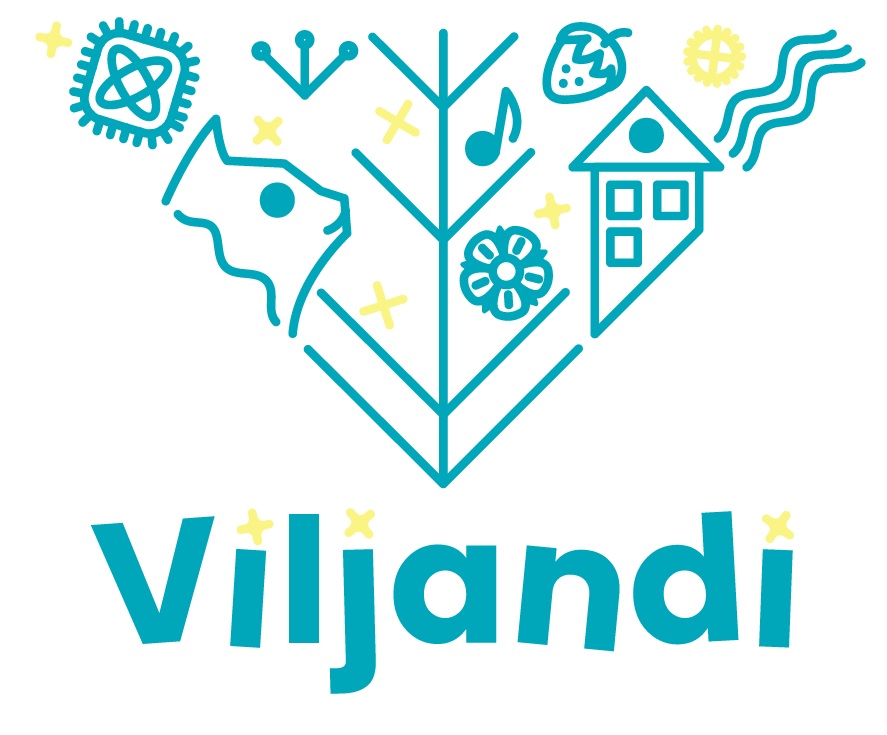 www.viljandi.eewww.visitviljandi.eeSISUKORDSISSEJUHATUSKohaliku omavalitsuse korralduse seaduse kohaselt peab igal vallal ja linnal olema arengukava, mis on aluseks eri eluvaldkondade arengu integreerimisele ja koordineerimisele. Arengukavas esitatakse majandusliku, sotsiaalse ja kultuurilise keskkonna ning looduskeskkonna arengu pikaajalised suundumused ja vajadused, probleemide ja võimaluste hetkeolukorra analüüs tegevusvaldkondade lõikes, tegevusvaldkondade strateegilised eesmärgid koos taotletava mõjuga arengukava perioodi lõpuni ning strateegiliste eesmärkide täitmiseks vajalikud tegevused arengukava perioodi lõpuni.Viljandi Linnavolikogu algatas 22.02.2018 Viljandi linna arengustrateegia 2030+ ning Viljandi linna arengukava ja eelarvestrateegia aastateks 2020–2025 koostamise ning moodustas uute arengudokumentide koostamiseks ajutise komisjoni. Komisjoni juhiks valiti linnavolikogu eelarve- ja arengukomisjoni esimees Helmut Hallemaa.Arengudokumentide koostamise viisid läbi teemapõhised ja valdkondlikud töörühmad:Võimekas, kaasav ja tark Viljandi linn – töörühma juht Helmut Hallemaa (töörühmana tegutses linnavolikogu ajutine komisjon)Säästev ja roheline Viljandi linn – töörühma juht Marko SuvisildHubane ja turvaline Viljandi linn – töörühma juht Harri Juhani AaltonenEttevõtlik ja ettevõtlust toetav Viljandi linn – töörühma juht Rain HüvaKutsuv ja unistav Viljandi linn – töörühma juht Valter VahaÕppiv ja nooruslik Viljandi linn – töörühma juht Tiit JürmannKultuuri- ja spordilinn Viljandi – töörühma juht Marko TiitusHooliv ning sotsiaalselt turvaline Viljandi linn – töörühma juht Heiki RaudlaArengudokumentide koostamist juhtinud ajutine komisjon võttis vastu otsused, mis puudutasid tööprotsessi tervikuna, kinnitas visiooni ja strateegilised arengusuunad. Ajutine komisjon kooskõlastas arengudokumentide koostamise protsessi käigus töörühmade poolt välja töötatud arengukava osad ja otsustas võimalike olulisemate muutuste üle ning kooskõlastas arengudokumentide eelnõude terviktekstid. Samuti kinnitas kaasamise sammude tulemusena valminud dokumendi lisadeks olevad Viljandi linna SWOT-analüüsi, elanike küsitluse kokkuvõtte, gümnasistide ümarlaua kokkuvõtte ja rahvakohtumiste kokkuvõtte. Töörühmade ülesanne oli valdkondade sisuline käsitlemine, sealhulgas hetkeolukorra analüüs ning lähtepositsiooni kirjeldamine, eesmärkide sõnastamine, mõõdikute määramine ja tegevuskava koostamine.Arengudokumendid on koostatud 2 eraldi dokumendina. Nendeks on käesolev Viljandi linna arengustrateegia 2030+ ja Viljandi linna arengukava aastateks 2020–2025 ning Viljandi linna eelarvestrateegia aastateks 2020-2025. Dokumendid on omavahel seotud ning on aluseks linna eelarve koostamisel, kohustuste võtmisel, varaga tehingute tegemisel, investeeringute kavandamisel ning investeeringuteks toetuste taotlemisel.Viljandi Linnavolikogu algatas 28.05.2020 Viljandi linna arengustrateegia 2030+ ning Viljandi linna arengukava ja eelarvestrateegia aastateks 2020–2025 (edaspidi nimetatud arengudokumendid) ülevaatamise ja Viljandi Linnavalitsus moodustas selleks 08.06.2020 ajutise komisjoni.  Viljandi linna arengustrateegia 2030+ ning Viljandi linna arengukava aastateks 2020–2025 ülevaatamise eesmärgiks on viia hetkeolukorra kirjeldus ja tulevikuprognoosid vastavusse 2020. a kevadise eriolukorra mõjudega, tagades erinevate valdkondade tasakaalustatud ja jätkusuutliku arengu, määrata linna arengusuunad pikemaks perioodiks ning kokku leppida tegevused ja investeeringud lähiaastateks, lähtudes linna erinevate valdkondade hetkeolukorrast, suundumustest ja rahalistest võimalustest.Käesoleva dokumendi koosseisus on Viljandi linna arengustrateegia 2030+, visioon Viljandi linn 2030+ ning Viljandi linna arengukava 2020-2025, mis koosneb ülevaatest rahvastiku suundumustest ja peatükkidest valdkondade kaupa. Igas peatükis on toodud valdkonna lähtepositsioon 2020, arenguvajadused, arengueesmärgid, mõõdikud ja tegevuskava. Tegevuskavas on kajastatud tegevused aastateks 2020-2025 ning perspektiivsena tegevused 2030+. Dokumendi lisadeks on  2019. aastal koostatud SWOT-analüüs ning korraldatud rahvaküsitluse, gümnasistide ümarlaua ja linnaosades toimunud rahvakohtumiste kokkuvõtted. VISIOON VILJANDI LINN 2030+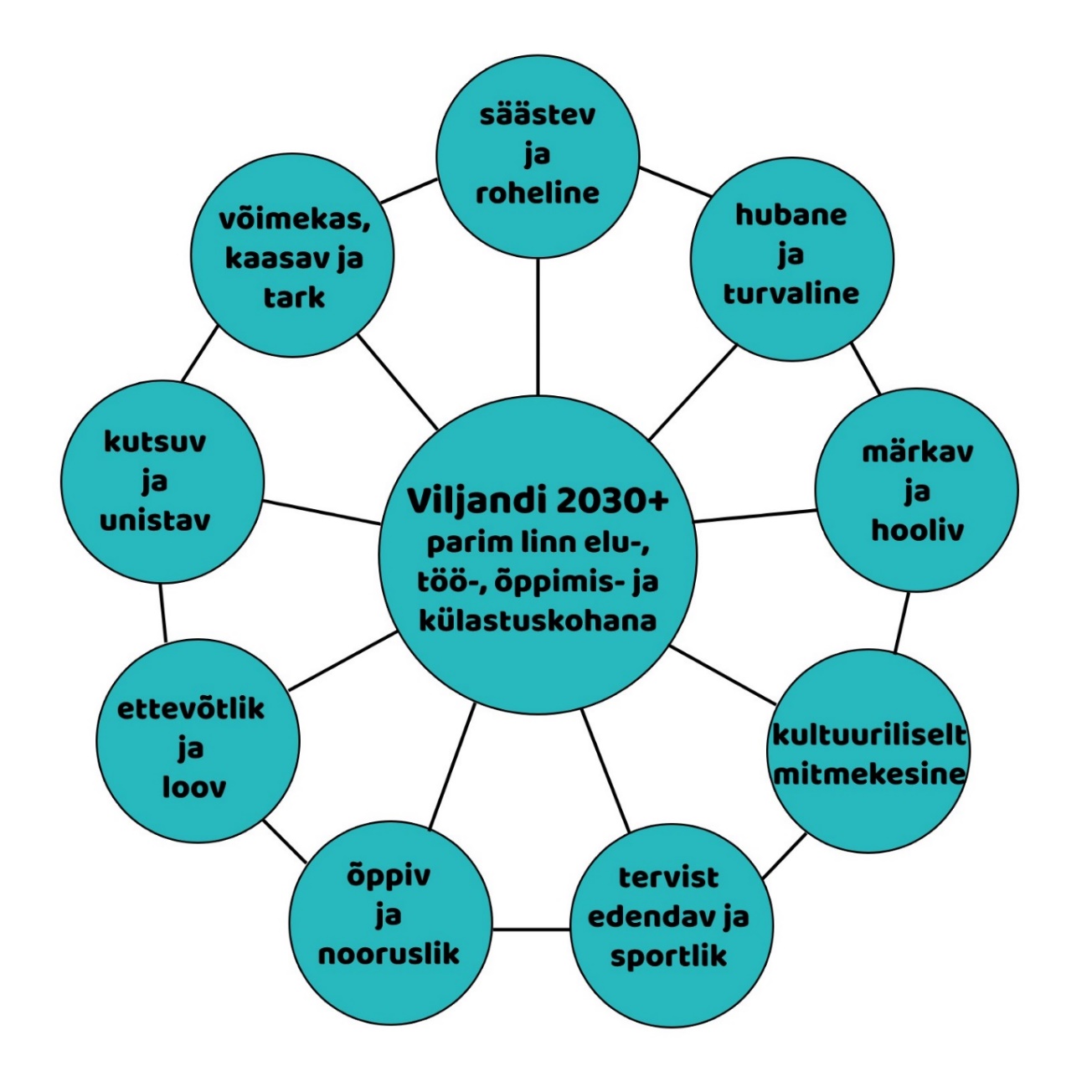 Ürgoru pervel veesilmade vahel pesitsev kodune roheline linnakeARENGUSTRATEEGIA 2030+Arengustrateegia 2030+ peatükk kirjeldab üldiseid väljakutseid, millega strateegia perioodil peab arvestama ning toob välja peamised eesmärgid, milleni lähiaastate arengutes on soov jõuda. Strateegilised tegevused kajastuvad valdkondade kaupa tegevuskava alapeatükkides.Kohanemine muutustega rahvastikusViljandi linna rahvaarv on vähenenud alates 1990. aastate esimesest poolest. Arenguid kavandades tuleb tegeleda rahvaarvu vähenemise aeglustamise nimel ning püüelda rahvaarvu kasvamise suunas. Rahvaarvu muutumist mõjutavad neli näitajat: sündide arv, surmade arv, sisserännanute arv ja väljarännanute arv. Samuti omab olulist rolli rahvastiku struktuur. Omavalitsuse valmisolek kohanemiseks muutustega rahvastikus peab olema võimalikult mitmekesine. Viljandi linnas väheneb rahvaarv negatiivsest rändest tingituna rohkem kui negatiivse loomuliku iibe tõttu. Rände osas peaks see hõlmama väljarände vähendamist ja tagasirände toetamist, kõrgelt kvalifitseeritud ja lõimumisvalmis sisserändajate eelistamist. Samuti peaks omavalitsus kavandama tegevusi elanike pikema tööelu eelduseks oleva tervise säilitamiseks, soodustama elukestvat õpet ja õppimist, järjekindlalt panustama sündimust soodustavasse perepoliitikasse ning lapse- ja peresõbralikkuse suurendamisse. Edukas rahvastikumuutustega kohanemine eeldab nii elamufondi uuenemist kui ka ettevõtluse konkurentsivõime ja tootlikkuse suurenemist.Üha enam kolitakse vähematraktiivsetest elukohtadest suurema atraktiivsusega kantidesse – toimub koondumine tiheasustusaladesse ja nende ümbrusesse ning elukoha valikul eelistatakse looduskauneid paikasid. Samuti mängivad elukoha valikul olulist rolli transpordiühendused. Eelistatud on asukohad, kust on võimalik kiirelt suurematesse keskustesse pääseda. Rahvastiku vähenemine ja vananemine on olulised sotsiaalsüsteemi jätkusuutlikkuse kontekstis. Kui iga tööeas inimese kohta tuleb edaspidi järjest rohkem tööeast väljas olevaid elanikke, siis tähendab see, et iga tööealine peab edaspidi loovutama järjest suurema osa oma töö tulemusest tööeast väljas olevate inimeste vajaduste rahuldamiseks. Viljandi linna rahvastikuarengu strateegiliseks eesmärgiks on Viljandi linnas elavate inimeste elukvaliteedi tõstmine ja rahvastiku vähenemise peatamine. Selleks tuleb kavandada tegevusi, mis soodustavad kõrgema lisandväärtusega töökohtade loomist, ning edendada järjekindlalt Viljandi tutvustamist paigana, kuhu on meeldiv elama asuda, kodu luua ja kus on hea lapsi kasvatada. Viljandi linna asjatundlik juhtimineOmavalitsuse tark juhtimine tagab tugeva kogukondliku identiteedi. Avatus, inimesekesksus, usaldusväärsus, asjatundlikkus, erapooletus, läbipaistvus, hoolivus, efektiivsus ja kogukonna kaasamine linna juhtimisel on eelduseks, et Viljandi linn on meelepärane koht nii linlastele kui külastajatele siin elamiseks, õppimiseks, puhkamiseks ja pere loomiseks. E-teenuste arendamine ja uute lahenduste väljatöötamine teenuste osutamisel tõhustab halduskoormust ja vähendab bürokraatiat. Uute ja tarkade lahenduste elluviimisel on olulisel kohal koostöö naaberomavalitsuste ja teiste koostööorganisatsioonidega. Suureneb linnaelanike teavitamine ja kaasamine oluliste küsimuste otsustusprotsessi. Kohtumised elanikega ja küsitluste läbiviimine annavad väärtuslikku infot linna arendamiseks ja probleemidele lahenduste leidmisel. Kvaliteetse avaliku teenuse pakkumisel on oluline roll omavalitsuse personalipoliitikal, mille aluseks on infovahetus, töökorraldus, teenuse pakkujate kvalifikatsioon, motiveeritus ja töötingimused. Avalike teenuste pakkumisel on peamiseks eesmärgiks asjatundlik ja teadmistepõhine linna juhtimine ning uute ja tarkade lahenduste elluviimine.Puhas loodus- ja elukeskkondViljandi linn asub looduslikult mitmekesise maastiku ja rikkaliku loodusega alal. Rohevõrgustik loob sünergia looduse ja elukeskkonna vahel ning see on olulisel kohal linnaruumi ja miljöö kujundamisel. Rohekoridorid on Valuoja ja Uueveski orus ning Viljandi järve ürgorus. Rohekoridorid on avalik ruum puhkamiseks ja vaba aja veetmiseks.Haljastuse planeerimisel ja arendamisel on eesmärgiks tagada esteetiline elukeskkond. Pargid, puiesteed ja veekogud loovad ühtse terviku ning koos Viljandi järve äärse metsaga moodustavad linnaümbruse haljasvööndi.Looduskeskkonna eksponeerimiseks ja mitmekesistamiseks on oluline avada looduskauneid vaateid ja hoida olemasolevaid kinni kasvamast. Lossimägede haljastust on oluliselt piiratud sanitaarraie, harvendamise ja vaadete avamisega. Rohealade kasutusvõimaluste mitmekesistamiseks on kavandatud neile maastikulisi elemente ja vaba aja veetmise kohti.Viljandi linna üldplaneering kavandab puiesteede ja ribaparkide rajamist. Ribapark on planeeritud Järveotsa linnaosa ja Männimäe teekoridori ala heakorralahendusena. Kahjulike mõjude vähendamiseks ja elukeskkonna kvaliteedi tõstmiseks eraldatakse üksteisest tootmishoonete maad ja elamumaad nii kõrg- kui ka madalhaljastusega. Vajalik on mõne allee uuendamine või taastamine. Viljandi järve ranna-ala arendatakse eesmärgiga pakkuda võimalikult meeldivat ujumis- ja puhkamisvõimalust. Jäätmemajanduse osas on eesmärgiks taaskasutada võimalikult palju tarbimisest üle jäävaid materjale ehk jäätmeid. Jäätmete käitlemisel lähtutakse jäätmekäitluse hierarhiast ehk põhimõttest viia jäätmekäitluse mõju keskkonnale võimalikult väikseks. Eelistada tuleb jäätmetekke vältimist ja vähendamist. Jäätmete sorteerimise ja taaskasutuse osas vajab suuremat tähelepanu pakendijäätmete, elektroonikaromude, ohtlike jäätmete, kasutatud riiete ja biolagunevate jäätmete käitlemine. Peamiseks eesmärgiks on kujundada inimeste väärtushinnangud ja käitumine keskkonnahoidlikumaks. Tarbimisest tuleneva keskkonnakoormuse vähendamine eeldab inimeste keskkonnateadlikkuse suurenemist ja -käitumise paranemist. Hubane ja turvaline linnaruum Linnaruum ja tehniline taristu peab rahuldama elanikke ja ettevõtteid. Läbivaks peab saama säästev areng, mis hõlmab ressursside säästvat kasutamist, keskkonnasõbralike lahenduste rakendamist ja inimesekeskse linnaruumi loomist. Linnaruum peab olema turvaline, hästitoimiv ning kõrge arhitektuurse kvaliteediga.Lähiaastate linnaplaneerimise alaste otsuste tegemisel, hoonestamisel ning tehnovõrkude ja teede planeerimisel on üheks suunaks planeerimise ökonoomiliste seisukohtade järgimine. Arendamisel on eelistatud projektid, mis paiknevad juba hoonestatud piirkondades, toetavad infrastruktuuri piisava ja jätkusuutliku kasutusega arengut. Hoonestamisel on uute maa-alade hõivamisele eelistatud olemasolevate linnakvartalite tühjalt seisvate osade täisehitamine, mille korral juba välja ehitatud infrastruktuuriga liitub enam tarbijaid. Ühiskondlike hoonete paigutamisel kesklinna on lisaks hoonestuse tihendamisele eeliseks ka teenuste kättesaadavus.Järveotsa arendusala 100 uut elamukrunti toob kaasa elamuehituse hoogustumise ning loob eeldused elanike arvu suurendamisele.Viljandi maine edasise parandamise huvides on vajalik linnakeskkonna pidev parendamine. Vanalinna tänavate uuendamisel on eesmärgiks ühtlustada vanalinna kujunduskontseptsiooni alusel linnaruumi arhitektuurset pilti. Tänavate uuendamisel on eesmärgiks saavutada maa-ala optimaalsem kasutatavus sõidukitele ja tagada ohutu ning suurenenud tänavaosa jalakäijatele ja kergliiklusele.Sarnaselt vanalinnale vajavad ka muud hoonestuse ning linnaruumi elementide iseloomu poolest eristuvad linna piirkonnad (linnalised kooslused) nende arendamisel ning hoonete ehitamisel erinevaid reegleid, mis seni on kehtestamata ja mille rakendamine seetõttu on juhtumhaaval teataval määral juhuslik. Linnaliste koosluste hoonestamise põhimõtete läbiarutamine ja kehtestamine on linna arengus vajalik, kuna annab edaspidi kindlama tunde nii omanikule kui otsustajale. Nimetatud tegevus on kavandatud läbi viia Viljandi linna üldplaneeringu miljööväärtuslike alade ja väärtuslike hoonete teemaplaneeringu koostamise käigus lähiaastatel.Liiklusvaldkonna eesmärgiks on igal aastal vähemalt ühe peatänava renoveerimine ning säästlike liikumisviiside osakaalu suurenemine. Jalgratas peab muutuma linnas igapäevaseks liiklemisvahendiks. Üldplaneering käsitleb jalgrattaliiklust puhkeotstarbelise avaliku ruumi osana. Jalgrattaga sõitmine on nii puhke-eesmärgil kui ka igapäevaelus oluliselt nauditavam, kui tee kulgeb mööda haljasalasid ja pargiteid. Selleks, et liiklejad kasutaksid autode asemel rohkem jalgrattaid, tuleb esmalt luua eeldused ohutuks jalgrattaliikluseks. Korras tänavad, liikluse sujuv kulgemine, lühikesed ooteajad reguleeritud ristmikel, lihtne ja selge liiklusmärgistus — need on autojuhtidele olulised tegurid, et neil oleks rohkem võimalusi tähele panna jalgrattureid ja tänavat ületavaid jalakäijaid. Selline üksteisega arvestamine on suur reserv jalgrattaliikluse kasvamiseks, kuid eelkõige nõuab see vahendeid nii tänavavõrgu kui liikluskorralduse parandamiseks. Jalgrattaga liiklejate olulisemad sihtpunktid on lasteaiad, üldharidus- ja huvikoolid, spordiobjektid ning kaubanduskeskused, st ühiskondlikud hooned, mida suurem hulk linnakodanikke iga päev kasutab. Eesmärgiks on tagada mugav ja terviklik jalgrattasõidu võimalus linna eri piirkondade suuremate kaubandus-, teenindus- ja sotsiaalhoonete vahel ning side puhkealadega. Vajalik on välja arendada ülelinnaline kergliiklusteede võrgustik. Vajalik on jätkata senist restaureerimistoetuste süsteemi, mis tagab nii mõnegi ajaloolise hoone või linnaruumis nähtava väärtusliku detaili säilimise või restaureerimise. Olulise tähtsusega on vanalinna hoonete omanike tunnustamine muinsuskaitse väärtuste säilitamisel. Vajalik on jätkuv muinsuskaitse- alane selgitustöö ning jätkuv kinnistuomanikele suunatud koolituste korraldamine. Väga olulise tähendusega on lossivaremete konserveerimise jätkamine ning vanalinna tänavate uuendamise ning linnamüüri konserveerimise, eksponeerimise ja markeerimise jätkamine.Head eeldused ettevõtluse arenguks ja kasvuksEesmärgiks on Viljandi linna arendamine tervikliku, atraktiivse ja inimesekeskse elukeskkonnana, mis loob eeldused, et haritud ja ettevõtlikud tööealised inimesed eelistaksid Viljandit elu- ja töökohana. Kasvav elukeskkonna kvaliteet soodustab sisserännet ja tagasirännet ning ettevõtluse kasvu ja kõrgema lisandväärtusega töökohtade loomist. Hästi toimiv ettevõtlussektor tagab linnale kvaliteetsete avalike teenuste pakkumiseks ja ettevõtlustingimuste pidevaks arendamiseks vajaliku tulubaasi ning loob uusi ja kõrgema sissetulekuga töökohti. Kohanemiseks muutuva majanduskeskkonnaga ja tagamaks turunõudlusele vastavat kvalifikatsiooni rakendatakse koostöös riigi- ja erasektoriga meetmeid tööealise elanikkonna ümber- ja täiendõppeks. Omavalitsuse tegevusvaldkonnad edendavad kaudselt ettevõtlust: 1) kasvatus, haridus ja kultuuritöö valmistavad inimese ette iseseisvaks eluks ning kindlustavad ettevõtluse kvaliteetse töötajaskonna ja ettevõtjatega; 2) spordirajatiste arendamine ja liikumisharrastust soodustavate tegevuste läbiviimine vähendavad ettenägematuid kulutusi tööjõule; 3) sotsiaalabi ja turvalisuse tagamine vähendab töömoraali madaldavaid sotsiaalseid ja psühholoogilisi pingeid. Linna eestvedamisel jätkub tööstusalade väljaarendamine eesmärgiga uute ettevõtete ja uute töökohtade loomise võimaldamiseks. Ettevõtlusalade infrastruktuur, linna hea maine ning koostöö omavalitsuste, riigi ja rahvusvahelisel tasandil soodustab ettevõtete arengut.Kõrgema lisandväärtusega töökohtade loomist soodustab inseneriharidusega tööjõu olemasolu. Et tekitada noortes huvi inseneriteadustes kõrghariduse omandamise vastu, tuleb panustada noorte suuremasse kaasatusse tehnoloogia-, loodus- ja täppisteaduste valdkonda nii hariduse, noorsootöö kui huvitegevuse kaudu. Omavalitsus peab vajalikuks põhikoolides ettevõtlikkuse õppe arendamist ning toetab koole selles.Paindlikud ja inimese vajadusi arvestavad õppimisvõimalused kogu elu jooksulHaridusvaldkonna tähtsamad eesmärgid on kaasaegse, mitmekülgse ja kvaliteetse hariduse võimaldamine munitsipaalkoolides ning alushariduse andmise ja laste päevahoiu-teenuse tagamine. Tähtis on samuti mitmekesise huvihariduse ja huvitegevuse võimaldamine ja huvialade arendamine.  Paindlik ja inimese vajadusi arvestav haridusvõrk annab õppijatele ettevalmistuse elus toimetulekuks ning tööoskused ja tööharjumused. Viljandi võimaldab tunnustatud haridust alusharidusest kõrghariduseni. Tugev alus- ja põhihariduse baas annab õppijatele hea ettevalmistuse haridustee jätkamiseks gümnaasiumis, kutseharidusasutustes ja kõrgkoolides.Alushariduse andmise ja päevahoiuteenuse osutamisega on loodud tingimused laste eakohase arengu toetamiseks ning sellega soodustatakse lapsevanemate töötamist ning perede toimetulekut. Eesmärgiks on koolieelsete lasteasutuste ajakohastamine ja arendamine, olles paindlik lähtuvalt nõudlusest uute rühmade avamiseks. Kvaliteetse põhihariduse aluseks on tugevad põhikoolid, mis rakendavad uudseid metoodikaid ja tagavad igale õppijale nüüdisaegse, turvalise ning tema võimeid, vajadusi ja individuaalseid valikuid arvestava õpikeskkonna. Oluline on, et haridusasutustes töötab motiveeritud ja professionaalne personal ning vajalik on panustada õpetajate ja noortega tegelevate spetsialistide teadmiste ja oskuste ajakohastamisse.   Huvihariduse, huvitegevuse ja noorsootöö võimalused pakuvad mitmekesiseid eneseteostuse ja vaba aja veetmise viise, et noor saaks lähtuvalt oma tugevustest individuaalselt areneda. Täiskasvanute täiend- ja ümberõpe on osa elukestvast õppest, kus inimeste toimetulek ja edukus sõltub üha enam oskusest võtta vastu uusi väljakutseid, õppida ja õpitut rakendada. Kultuuriline mitmekesisus ja traditsioonide hoidmineOlles avatud ja arenev, eripalgelise ning traditsioonidega kultuurieluga linn, kus on tagatud võimalused kultuuri loomiseks, tarbimiseks ja edasikandmiseks, on kultuurivaldkonna eesmärgiks kultuurilise mitmekesisuse ja traditsioonide hoidmine. Viljandi linn hindab professionaalse kultuuri arengut linnas ning tagab kultuurilise huvitegevuse võimalused ning toetused kodanikuühendustele. Jätkatakse kultuuri-, mälu- ja vabaajaasutuste ja nende hoonete arendamist tagamaks paremad võimalused kultuuri loomiseks ja tarbimiseks, rakendades innovaatilisi lahendusi ning tuginedes traditsioonidele ja kogemustele. Asutuste tegevus peab toimuma selgelt kokku lepitud alustel vältimaks dubleerimist, toetudes koostööle ning soodustades pidevat arengut vastavalt sihtrühmade muutuvatele vajadustele. Teenuste arendamisel on tähtis lähtumine turunõudlusest ja valitsevatest trendidest.Olulise tähtsusega on eesti kultuuri ja keele väärtustamine. Kultuurielu elavdamise ja rikastamise eelduseks on rahvusvaheline suhtlus, kultuurivahetus ja kogemuste vahetamine. Rahvastiku vähenemise peatamisel on oluline toetada ühiskondlikult aktiivseid ja arengut vedavaid noori, kelle edaspidiseid valikuid kuhu elama asuda, kodu luua ja kus lapsi kasvatada saab suunata  tervikliku, atraktiivse ja inimesekeskse elukeskkonna loomisega. Noori kaasatakse planeerimisse, otsustustesse ja erinevatesse tegevustesse.Mitmekesised tegevusvõimalused ja elamusterohke spordielu   Spordivaldkonnas on eesmärgiks elanikele tänapäevaste võimaluste pakkumine elamusterohketest spordisündmustest osasaamiseks ja  liikumisharrastusega tegelemiseks. Viljandi on sportlik ja tervislik linn. Sportlikud eluviisid panustavad rahvatervise edendamisse ja seeläbi tervena elatud aastate pikendamisse. Prioriteediks on noortespordi toetamine ja liikumisvõimaluste soodustamine koolides ja lasteaedades. Olulisemateks väljakutseteks on koolistaadionide ja spordiväljakute korrastamine, saavutussportlaste toetamine, tervisespordi edendamine ja spordibaaside kvaliteedi säilitamine ja parandamine. Sportimispaikade arendamise jätkamine loob paremad tingimused nii tipptasemel treeningute läbiviimiseks kui ka liikumisharrastusega tegelejatele. Sporditaristu arendamine koostöös erasektoriga mitmekesistab sportimisvõimalusi. Eluterve, abistatud ja hoitud viljandlaneSotsiaalhoolekande sihtrühmadeks on lastega pered, eakad, erivajadusega inimesed ja toimetulekuraskustes isikud. Peamised tegevused sotsiaalse toimetuleku tagamiseks on ennetus- ja teavitustöö ning sotsiaaltoetuste ja –teenusete arendamine. Teenuste ja toetuste arendamisel on oluline arvestada sihtgrupi individuaalseid vajadusi ning olla paindlik. Sotsiaalteenused on kvaliteetsed ja kõigile abivajajatele kättesaadavad. Sotsiaalvaldkonna arendamise eesmärgiks on inimeste elukvaliteedi ja iseseisva toimetuleku parandamine. Rahvatervise valdkonna eesmärgiks on laste tervisliku ja turvalise arengu ning tervist toetava keskkonna tagamine ja tervislike eluviiside soodustamine.Lastega perede iseseisvaks toimetulekuks arendab linn lastele ja peredele vajalikke ja kättesaadavaid teenuseid. Sotsiaalsete probleemide ennetamiseks suurendatakse koostööd laste ja noortega tegelevate asutuste vahel. Eakate hoolekande valdkonnas on peamiseks eesmärgiks aidata inimestel võimalikult kaua elada oma kodus ning elada täisväärtuslikku elu. Erivajadustega inimeste iseseisva toimetuleku tagamiseks osutatakse erinevaid teenuseid. VILJANDI LINNA ARENGUKAVA 2020-2025Viljandi linna arengukava 2020-2025 koosneb ülevaatest rahvastiku suundumustest ja peatükkidest valdkondade kaupa. Igas peatükis on toodud valdkonna lähtepositsioon 2020, arenguvajadused, arengueesmärgid, mõõdikud ja tegevuskava.Viljandi linna rahvastik Elanike arvu poolest on Viljandi linn suuruselt kuues linn Eestis. 1989. aasta rahvaloenduse andmetel oli Viljandi linna alalise rahvastiku arvuks 23080 ning 2000. aasta rahvaloenduse andmetel 20756.Viljandi linna rahvaarv Statistikaameti andmetel:01.01.2020 - 17104
01.01.2019 - 17407Terve Eesti üheks suurimaks väljakutseks on kohanemine rahvastiku vähenemise ja vananemisega. Nagu enamikes Eesti piirkondades, on elanike arv langenud ka Viljandi linnas. Viljandi linna rahvastikuarengu strateegiliseks eesmärgiks on Viljandi linnas elavate inimeste elukvaliteedi tõstmine ja rahvastiku vähenemise peatamine.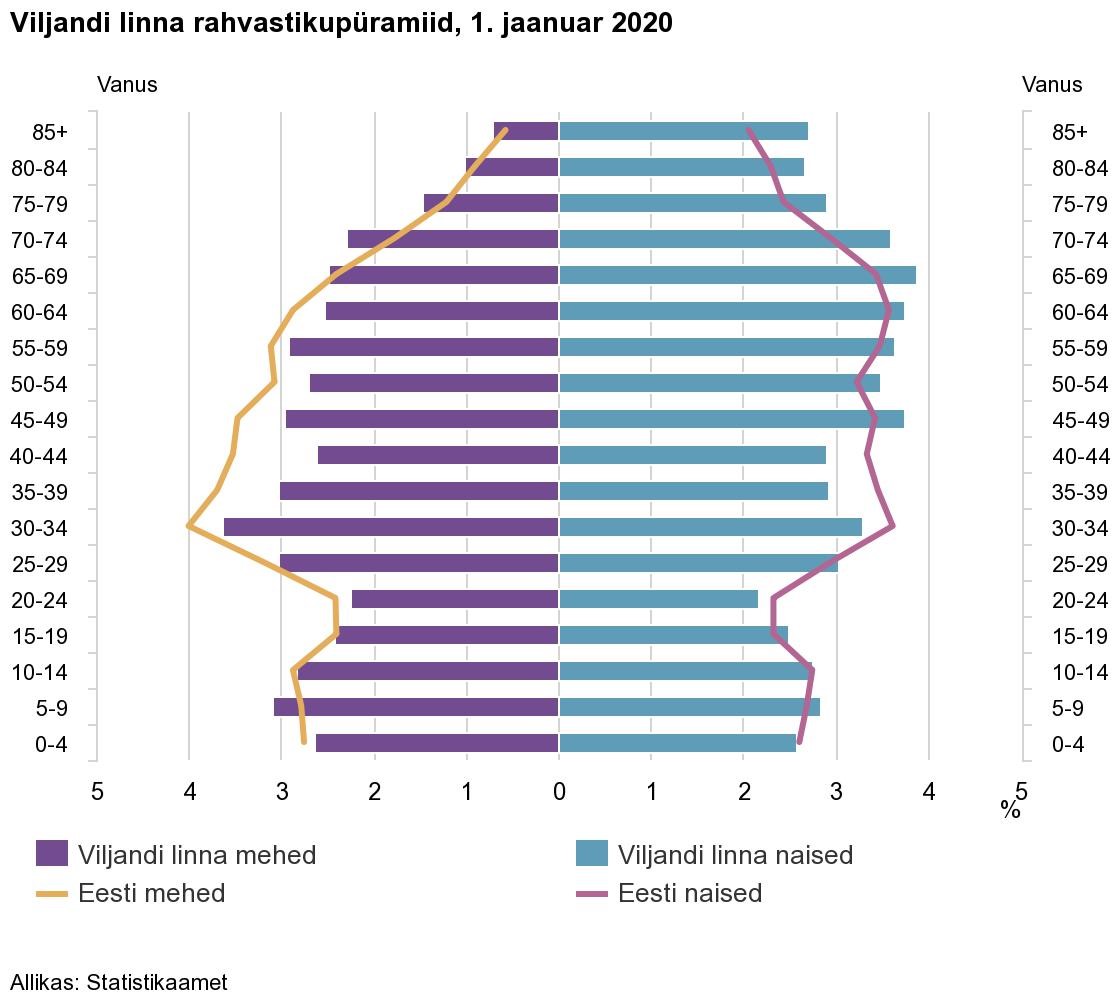 Vanusestruktuuri muutuse mõjusid sotsiaalvaldkonnale ja majanduselule saab hästi iseloomustada kahe indeksi abil:Ülalpeetavate määr iseloomustab mitu ülalpeetavat tuleb saja tööealise elaniku kohta ning see kasvab.Statistikaameti andmetel on indeksi väärtuseks 67 (2019), 68 (2020) ning see kasvab.  Demograafiline tööturusurve indeks iseloomustab tööturule sisenejate ja tööturult lahkujate suhet. Statistikaameti andmetel on indeksi suurus 0,91 (2019) ja 0,90 (2020). Indeksi väärtus alla 1 on tekitanud olukorra, kus ettevõtluse arenguks ei jätku tööjõudu ja tööjõudu ei pruugi jätkuda ka olemasoleva ettevõtluse säilitamiseks.1. VÕIMEKAS, KAASAV JA TARK VILJANDI LINNPeatükis käsitletakse linna juhtimise, innovatsiooni ja targa linna põhimõtete rakendamise ning kodanikuühiskonna suundumusi ja arenguvajadusi.1.1. Lähtepositsioon 2020Kohaliku omavalitsuse korralduse seaduse alusel korraldab kohalik omavalitsus Viljandi linnas sotsiaalteenuste osutamist, sotsiaaltoetuste ja muu sotsiaalabi andmist, eakate hoolekannet, kultuuri- spordi- ja noorsootööd, elamu- ja kommunaalmajandust, veevarustust ja kanalisatsiooni, heakorda, jäätmehooldust, ruumilist planeerimist, linnasisest ühistransporti ja linna tänavate ehitamist ja korrashoidu ning tagab linna omanduses olevate koolieelsete lasteasutuste, põhikoolide ja huvikoolide, raamatukogude, spordibaaside, turva- ja hooldekodude ning teiste kohalike asutuste ülalpidamise.Viljandi linn on investeerinud eelnevatel arengukava perioodidel linnaeelarve ning Euroopa Liidu vahendeid ühisveevärgi- ja kanalisatsioonisüsteemide arendamiseks, keskkonnakaitse ning jäätmekäitluse tingimuste parandamiseks, haridus-, spordi- ja kultuuri- ning sotsiaalteenuste pakkumise tingimuste parandamiseks. Arendatud on ettevõtluspiirkondi, et tagada soodsamad tingimused piirkonnas tegutsevatele ettevõtjatele ja soodustada uute töökohtade loomist.Viljandi linna esinduskogu, Viljandi Linnavolikogu on 27-liikmeline. Kohaliku elu küsimuste arutamiseks on moodustatud 6 alatist komisjoni: revisjonikomisjon, eelarve- ja arengukomisjon, hariduskomisjon, kultuurikomisjon, majanduskomisjon ja sotsiaalkomisjon. Linnavolikogu ajutiste komisjonidena tegutsevad Viljandi Noortevolikogu ja Viljandi Seenioride Nõukoda.Viljandi Linnavalitsus on 8-liikmeline: linnapea, 2 abilinnapead ja 5 linnavalitsuse liiget. 01.09.2020. aasta seisuga töötab Viljandi linna ametiasutuses linnapea, 2 abilinnapead, 44 ametnikku ja  19 töötajat.Linnavalitsus on meedia ja üldsusega suhtlemisel avatud. Üks kord kuus ilmub Linnaleht. Kuku raadio saade „Linnatund“ on eetris üks kord nädalas neljapäeviti ning kajastab Viljandi Linnavalitsuse ametite ja allasutuste tegevust. Kasutusel on linna ühtne dokumendihaldussüsteem Amphora,  iseteeninduskeskkond Spoku. Linnavalitsuse hallata on linna koduleht ja sotsiaalmeedia kontod. Linnaelanikel on võimalik kasutada mitmeid e-teenuseid.Alates 2015. aasta eelarve menetlemisest rakendatakse kaasava eelarvestamise põhimõtteid. Kaasava eelarve menetluse eesmärkideks on parandada kogukonna arusaama linnaeelarvest ja selle kujunemisest, parandada kogukondadevahelist koostööd ja viia ellu mõni uus idee või leida lahendus mõnele olulisele valupunktile linnas. Kaasava eelarve mahuks on seni olnud kuni 30 000 eurot.1.2. Arenguvajadused Avaliku teenuse tööprotsesside tõhustamine halduskoormuse ja bürokraatia vähendamiseks.E-teenuste osakaalu suurendamine.Uuenduslike lahenduste kasutuselevõtt avaliku teenuse pakkumisel.Linnaelanike teavitamine ja kaasamine otsustusprotsessidesse.Kodanikuühiskonna arengu toetamine ja koostöö suurendamine vabaühendustega.Tõhusam koostöö teenuste pakkumisel teiste Viljandimaa omavalitsustega.Linna positiivse kuvandi parem ärakasutamine kohanemisel muutustega rahvastikus. Seniste linna arengutega on loodud lapsesõbraliku linna ning hea elamis- ja töötamiskoha kuvand, mida on vaja veelgi enam rõhutada.Linnameedia rolli suurendamine elanike teavitamisel ja kaasamisel.1.3. ArengueesmärgidViljandi linn on jätkusuutlik ja koostööaldis omavalitsusüksus, mida juhitakse teadmistepõhiselt ja kompetentselt, olles inimesekeskne ja avatud.Targa linna põhimõtete rakendamine erinevates linnaelu valdkondades.Kaasaegne IT-taristu ja kasutajate vajadustele vastavate e-teenuste pakkumine.Toimiva koostöö tihendamine ning maakonnakeskuse rolli täitmine.Linnaelanikud osalevad aktiivselt linna elu edendamisel. Kaasamissüsteem tagab kõikide oluliste huvipooltega arvestamise ja nende rahulolu kaasatusega. Viljandi linna positiivse kuvandi säilitamine ja arendamine.1.4. Mõõdikud * Statistikaameti andmed** Demograafiline tööturusurveindeks – eelseisval kümnendil tööturule sisenevate noorte (5–14-aastased) ja sealt vanuse tõttu väljalangevate inimeste (55–64-aastased) suhe. Kui indeks on ühest suurem, siseneb järgmisel kümnendil tööturule rohkem inimesi, kui sealt vanaduse tõttu potentsiaalselt välja langeb.1.5. Tegevuskava 2020-2025 / Arengustrateegia 2030+Alapeatükis on kajastatud arengukava 2020-2025 tegevusi, mille elluviimise ajaks on märgitud aasta/pidev ja arengustrateegia 2030+ tegevusi, mille elluviimise ajaks on märgitud perspektiivne (märgitud kursiivis).2. SÄÄSTEV JA ROHELINE VILJANDI LINNPeatükis käsitletakse looduskeskkonna suundumusi ja arenguvajadusi. Valdkondlikult kajastatakse  jäätmekäitluse,  saaste vähenemise, bioloogilise mitmekesisuse ja maastiku kaitse, haljastuse ning energiatõhususe teemasid.2.1. Lähtepositsioon 2020Viljandi linn on looduslikult mitmekesise maastiku ja rikkaliku loodusega ala. Viljandi linna loodusliku keskkonna hetkeseis on hea. Probleemidena on arengukava töörühma poolt ja elanike küsitluses välja toodud veekogude olukord, õhusaaste ja jäätmete liigiti kogumise võimalused.Viljandi linn asub Sakala kõrgustiku põhjaosal ning linna territooriumi suuruseks on 14,65 km2. Viljandi lõunapiiriks on Viljandi järv. Linna piiresse jäävad ka Valuoja oja koos mitmete paisutatud veekogudega ja Uueveski oja. Viljandi järve suubuvad Uueveski oja ja Valuoja oja ning arvukalt allikaid. Valuoja oja läbib Viljandi linna, oja paisutamise tulemusel on tekkinud Paala paisjärv ja mitmed väiksemad tiigid, mis ilmestavad Valuoja orgu. Järve edelapoolselt küljelt voolab välja Pärnu jõgikonda kuuluv Raudna jõgi. Viljandi järv kuulub Euroopa Liidu Natura loodusalade nimestikku Viljandi loodusalana, mille kaitse-eesmärk on looduslike elupaikade ning loodusliku taimestiku ja loomastiku kaitse. Viljandi järv ja selle kaldad on elupaigaks mitmetele looduskaitsealustele liikidele.Looduslikult mitmekesise maastiku, kompensatsioonialade ja haruldaste liikide elu- ja kasvupaikade kaitseks on moodustatud Viljandi järve, Viljandi järve kaldaid ja Viljandi Lossiparki hõlmav Viljandi maastikukaitseala.  Viljandi linna haljastu arendamise eesmärgid ja tegevussuunad aastani 2030 on määratletud Viljandi linna haljastuse arengukavas 2019-2030. Viljandi linnas on avalikke haljasalasid 417,9 ha, millest 204,8 ha on regulaarselt hooldatavad ja 86,5 ha on linnametsade all. Elamukvartalites asub 70,9 ha haljasalasid. Viljandi linna pindalast moodustavad haljasalad 29%. Linna territooriumil on 5 kalmistut: Metsakalmistu, Toome kalmistu, Hiie kalmistu, Pauluse koguduse kalmistu ja Vana kalmistu.Jäätmemajandust reguleerib Viljandi linna jäätmekava 2015-2020. Olmejäätmete vedu linnas toimub korraldatud jäätmeveona. Perioodil 01.04.2020-31.03.2022 teostab korraldatud olmejäätmevedu Eesti Keskkonnateenused AS.  Jäätmete taaskasutamise korraldamine linna territooriumil on pidev protsess ning sõltub Euroopa Liidu nõuetest, mille kohaselt aastaks 2020 on eesmärgiks suunata 50% olmejäätmeid ringlusse, aastal 2025 55%, aastal 2030 60% ja aastal 2035 vähemalt 65%. On laiendatud avalike pakendikogumise konteinerite võrgustikku. Inimesi teavitaks vajadusest jäätmeid sorteerida.2.2. Arenguvajadused Viljandi kolm suurt haljastuse koridori – Viljandi järve, Valuoja ja Uueveski oja org – säilitamine koos oma mitmekesise maastiku ja ökosüsteemiga. Elukeskkonna kujundamisel arvestamine olemasolevate väärtustega, nende säilitamine ja lisaväärtuste loomine uute lahenduste väljatöötamisel. Prioriteediks on ökoloogiliselt toimiva rohestruktuuri arendamine,  väärtuslike rohestruktuuri osade sidususe tagamine ja loomine. Rohe- ja puhkealade võrgustiku parendamine lähtudes erinevate sihtgruppide vajadustest.  Veekogude huvipakkuvamaks ja avatumaks muutmine. Nende üldise hea olukorra säilitamiseks jätkata veetaimestiku niitmise, põhjasetetest puhastamise ja kaldaalade korrastamisega. Veekogude rannaaladel korrashoiu tagamine ja nende laiendamine.Õhusaaste vähendamiseks uute kergliiklusvõimaluste loomine ja säästlike liikumisviiside osakaalu tõus. Õhu kvaliteedi parandamine ahiküttega hoonete piirkondades. Jäätmete liigiti kogumiseks võimaluste mitmekesistamine ja elanike keskkonnateadlikkuse tõstmine.Kinnistuomanike teavitamine nende kohustustest kinnistuga piirnevate kõnniteede hooldamisel.Taastuvenergia suurem kasutamine linnale kuuluvates hoonetes ning elanikkonna teavitamine taastuvenergia kasutuselevõtu võimalustest.2.3. ArengueesmärgidPuhta looduskeskkonna säilimise ja jätkusuutlikkuse tagamine ning selle arukas majandamine.Hooldatud rohe- ja puhkealade võrgustik.Jäätmetekke vähendamine ja elanikkonna keskkonnateadlikkuse tõstmine.Säästlike liikumisviiside kasutuselevõtu suurenemine ja keskkonnasäästliku transpordi kasutuselevõtu soosimine.Taastuvenergia laiem kasutamine ja energiasäästu põhimõtete rakendamine.2.4. Mõõdikud 2.5. Tegevuskava 2020-2025/ Arengustrateegia 2030+Alapeatükis on kajastatud arengukava 2020-2025 tegevusi, mille elluviimise ajaks on märgitud aasta/pidev ja arengustrateegia 2030+ tegevusi, mille elluviimise ajaks on märgitud perspektiivne (märgitud kursiivis).3. HUBANE JA TURVALINE VILJANDI LINNPeatükis käsitletakse ehitatud keskkonna suundumusi ja arenguvajadusi. Valdkondlikult kajastatakse avaliku korra ja turvalisuse, tänavate, kõnniteede, kergliiklusteede, ühisveevärgi ja –kanalisatsiooni, tänavavalgustuse, elamu- ja kommunaalmajanduse, kinnisvara, planeeringute teemasid.3.1. Lähtepositsioon 2020Ehitatud keskkond. Viljandi linn on hästi ja selgepiiriliselt tsoneeritud linn, kus äri- ja tootmishoonete maa-alad, korruselamupiirkonnad ning väikeelamupiirkonnad on eraldatud. Linna tsoneerimist ja sihtotstarvete konflikti tekkimise vältimist toetab looduslik omapära, reljeef ja rekreatsioonialade rohkus. Viljandi vanalinn võlub inimliku mõõtkavaga ning linnaruumiliste ja ajalooliste väärtustega. Tänu vanalinnale tuntakse Viljandit hansalinnana, keskaegse kaubanduskeskusena. Vanalinn võeti muinsuskaitse alla 1977. aastal (kinnismälestis 27010) ning muinsuskaitseala kaitserežiim ja kaitse eesmärgid on kinnitatud Vabariigi Valitsuse 17.06.2004 määrusega nr 219 Viljandi vanalinna muinsuskaitseala põhimäärus. Viljandi vanalinna muinsuskaitseala haarab keskaegse linnasarase ja osa selle ümber kujunenud nn Viljandi vanalinna uuslinnast. Viljandi ajaloolise linnastruktuuri ja hoonestuse kaitsmiseks väärtustatakse ja hinnatakse enne II maailmasõda püsinud kruntide struktuuri ning püstitatud hoonete arhitektuurset väljanägemist. Uute hoonete püstitamisel on rakendatavaks põhimõtteks ajaloolise ja kaasaegse arhitektuuri teineteist täiendav ja rikastav sümbioos.Viljandi linna üldplaneering on määratlenud linnas paiknevate väärtuslike alade säilitamiseks ja alade iseloomu tugevdamiseks hoonestatud miljööväärtuslike aladena 6 piirkonda: Vaksali tänava, Kantreküla, Tallinna tänava nn Ridaküla, Tartu tn – Carl Robert Jakobsoni tn piirkonna, Lina tänava, Uus-Peetrimõisa miljööväärtuslikud hoonestusalad. Lisaks miljööväärtuslikele hoonestusaladele käsitleb üldplaneering miljööväärtusliku alana Viljandi linna  rohekoridori, mille moodustavad Viljandi järve ürgorg ning Valuoja ja Uueveski org. Linnas on palju kõrgel kunstilisel tasemel linnaskulptuure, mis avavad nii linlastele kui ka külalistele linna ajalugu ning on tähelepanu- ja austusavalduseks mainekatele linlastele. Linna endiste juhtide mälestuse jäädvustamiseks on Viljandi raekoja ümbruses asuvatele istepinkidele paigaldatud metalltahvlid enne teist maailmasõda ametis olnud linnapeade nimedega.Avalikke mänguväljakuid on linna territooriumil 11 -  Ida tn, Lastepargi, ranna,  Paala järve, Valuoja oru, Riia mnt 30, Riia mnt 17a, Toome 29, Riia mnt 67a, Riia mnt 83a mänguväljak ja rulapark.Alustatud on linnaplaneerimise seisukohalt oluliste arendusprojektide elluviimist. Uue Viljandi haigla ja perearstikeskuse hoone ehitamisega kesklinna parandatakse teenuste kättesaadavust ning luuakse uus kvaliteet tervishoiuteenuste pakkumisel. 2016. aastal Eesti Arhitektide Liiduga koostöös läbi viidud Viljandi linnakeskuse uuendamise arhitektuurivõistluse eesmärgiks oli leida terviklik lahendus Viljandi linna peaväljakule ja kesklinna avalikule ruumile ning linnakeskuse ehitamine atraktiivsemaks ja inimsõbralikumaks. Vabaduse platsi ja linnasüdame tänavate kaasajastamine teostatakse 2020. aastal. Elamuehituse hoogustumiseks on alustatud Järveotsa linnaosa eramuarendusega, millega on kavandatud hoonestada 100 uut eramukrunti. Veekeskuse planeerimine ja ehitamine Viljandi järve äärde annab väljundi hoonestamata ala ja suurenevate liikumisvoogude kavandamisele ning loob eeldused teenuste kättesaadavuse parandamisele. Tänavad. Viljandi tänavate kogupikkus on 98,6 kilomeetrit, millest 2,2 kilomeetrit on kruusakattega. Kokku on Viljandis 179 tänavat. Linna tänavate rekonstrueerimise aluseks on Viljandi Linnavolikogu 28. jaanuaril 2016 otsus nr 270 “Viljandi linna tänavate sõidu- ja kõnniteede ehitustööde kava aastateks 2016-2022.“ Tänavate hooldust teostatakse hoolduslepingu alusel. Tänavate seisukorda parandatakse igal aastal pindamise ja tänavate rekonstrueerimisega. Esmajärjekorras vajavad rekonstrueerimist peatänavad.Kõnniteed ning kergliiklusteed. Kõnniteede kogupikkus on 108,3 kilomeetrit. Viljandi linnasiseseid vahemaid arvestades on elanikel  võimalik liigelda  jalgsi ja jalgrattaga töö, kooli ja kodu vahel. Jalgsi käimise ja jalgrattasõidu soodustamiseks vajab arendamist kergliiklusteede võrgustik. Parkimine. Viljandi linnas on alates 2013. aastast parkimine tasuta. Suuremad parklad asuvad kaubanduskeskuste läheduses.Ühisveevärk ja –kanalisatsioon. Ühisveevärki ja –kanalisatsiooni arendatakse Viljandi linna ühisveevärgi ja –kanalisatsiooni arendamise kava aastateks 2020-2031 alusel. Viljandi linna ühisveevarustuses on kasutusel põhjavesi Ordoviitsiumi-Kambriumi põhjaveekogumist Lääne-Eesti vesikonnas ja Siluri-Ordoviitsiumi põhjaveekogumist Devoni kihtide all Lääne-Eesti vesikonnas. Kinnitatud põhjavee tarbevarud Viljandi linna Tomuski veehaardes on stabiilse iseloomuga. Teenuse osutamisega tegeleb aktsiaselts Viljandi Veevärk. Ühisveevärgi torustikke on üle 109 km, ühiskanalisatsiooni torustikke üle 104 km ning sademevee torustikke 22 km. Tuletõrjeveega varustamine toimub tänavahüdrantide kaudu.Kaugküte. Viljandi linna energeetika arengukava aastast 2000 määratleb energeetika põhisuunad ja arendustegevuse. Kaugkütteteenust osutab aktsiaselts ESRO. Ettevõttele kuuluvad katlamajad ja soojustorustikud. Kaugküttetorustikke on Viljandi linnas umbes 39 km. Kaugküttepiirkonnad on Paalalinn, Kesklinn ja Männimäe.Gaasivarustus. Viljandi linna varustamiseks maagaasiga on rajatud Viljandi valda Vardi külla gaasijaotusjaam, mille läbilaskevõime on kuni 10 000 nm3/h ning jaamast väljuva gaasi rõhk kuni 3 baari. Kantreküla linnaosas on välja kujunenud lokaalse gaaskütte piirkond.Elektrivarustus. Viljandit varustatakse elektriga Viljandi alajaama (110/35/15/6 kV) kaudu, mis saab toite ülekandevõrgust kolme 110 kV elektriliini kaudu. Elektrienergia jaotamine toimub pingetel 6 ja 0,4 kV. 6 kV jaotusvõrk saab toite kolmest punktist, lisaks ülalmainitule Valuoja ja Reinu 35/6 kV toitealajaamast. Linnas olevad tootmisalad on vajalike võimsustega tagatud ning varustuskindlus on samuti piisav.Välisvalgustus. Tänavavalgustussüsteeme haldab aktsiaselts Viljandi Veevärk, kelle eestvedamisel toimub uute energiasäästlike süsteemide paigaldamine.Raudtee. Linnani ulatub Tallinn–Viljandi raudtee. Raudtee infrastruktuuri haldab Edelaraudtee, sõiduteenust pakub Eesti Liinirongide AS Elron.Ühistransport. Viljandi maakonnas sh Viljandi linnas korraldab ühistransporti mittetulundusühing Viljandimaa Ühistranspordikeskus.  Kinnisvara. Viljandi linna haldusalas on 74401,3 m² kinnisvara, millest 62436,5 m² moodustab omandis olev vara, 7549,39 m² välja üüritud vara, 3903,4 m² sisse renditav vara ning kasutusest maas on 512 m². Omandisse kuuluvad haridus-, laste-, huvi- spordi- ja kultuuriasutuste hooned. Samuti moodustab märkimisväärse osa kogu portfellist elu- ja mitteeluruumid ehk korterid. 3.2. Arenguvajadused Tänavate ja ristmike sh peatänavate rekonstrueerimine ja remont.Ülekäiguradade ja –kohtade seisukord ning silmatorkavam märgistus.Aastaringse jalgsi käimise ja jalgrattasõidu soodustamine, milleks on vajalik tagada katkematute hooldatud ja turvaliste kõnniteede, jalgrattateede ja matkaradade olemasolu. Liikluse rahustamine kesklinna piirkonnas ja lasteasutuste piirkondades.Kõnniteede rekonstrueerimine ja hoolduse kvaliteedi parandamine.Järelevalve tõhustamine kõnniteede hooldamisel.Reoveesette haisu probleemi lahendamine.Sajuveetrasside planeerimine ja väljaehitamine.Linnale kuuluvate üüripindade võõrandamine ja sotsiaaleluruumide võrgustiku arendamine (Leola 12a eluruumid sotsiaalselt vähekindlustatud sihtgrupile).Kinnisvara rekonstrueerimisel ja haldamisel energiasäästlike lahenduste kasutamine ning energiasäästu müük. Linnaruumi muutmine sõbralikumaks ja hubasemaks – jalakäijate alad, parkimise korraldus, tasuline parkimine.Kesklinna hoone mudeli väljatöötamine  - ärid, parkimiskorrus, elamispinnad. Koostöö tegemine riigiasutustega erinevate ennetusprogrammide rakendamisel ning  elutähtsa teenuse osutamisel ja arendamisel.Elanike teadlikkuse tõus heakorra tagamisel sh kinnistutega piirnevate kõnniteede hooldamisel.Tõsta teadlikkust ajaloolise hoonestuse väärtustest ning sobilikest hooldus- ja renoveerimisviisidest hoonete korrastamisel.3.3. ArengueesmärgidPuhas, turvaline ja hubane avalik ruum. Viljandi linna pargid ja haljasalad on hooldatud. Linnaruumis on piisavalt pinke, mänguväljakuid, dekoratiivhaljastust. Rikkaliku ajalooga linna vaatamisväärsused on eksponeeritud ja korras. Toimuvad heakorrakonkursid ja tunnustamised. Tõusnud on elanikkonna teadlikkus heakorra tagamisel ja hoonete korrastamisel. Mõistlik ja jätkusuutlik taristu arendamine. Viljandi linna taristu arendamine arvestab vajadusi ning loob võimalused linnas kui piirkonna tõmbekeskuses elanike arvu suurenemiseks, kvaliteetsete teenuste pakkumiseks ning innovaatiliste ideede rakendamisele. Taristu arendamisel on olulisel kohal energiasääst ja taastavenergia kasutamine. Nõudlik järelevalve tagab taristule pika eluea.  Linna läbivad peamagistraalid on riiklikult rahastatud ning on tagatud turvaline liikluskorraldus.     Linnaruumis toimivad koos ja tasakaalus erinevad liikumisvõimalused. Viljandi linna tänavad ja kõnniteed on heas korras, tolmuvabad, valgustatud ning turvalised. Linnaosasid ühendab kergliiklusteede võrgustik. Mugav ja terviklik jalgrattasõidu võimalus linna eri piirkondade, suuremate kaubandus-, teenindus- ja sotsiaalhoonete vahel ning side puhkealadega. Kesklinna piirkonnas on mugavad parkimisalad ja jalakäijatele autovabad alad. Autovabad alad on kohandatud vabaõhuürituste ja –kaubanduse vajadustele. 3.4. Mõõdikud * Statistikaameti andmed3.5. Tegevuskava 2020-2025/ Arengustrateegia 2030+Alapeatükis on kajastatud arengukava 2020-2025 tegevusi, mille elluviimise ajaks on märgitud aasta/pidev ja arengustrateegia 2030+ tegevusi, mille elluviimise ajaks on märgitud perspektiivne (märgitud kursiivis).4. ETTEVÕTLIK JA ETTEVÕTLUST TOETAV VILJANDI LINNPeatükk hõlmab majanduskeskkonna arengu suundumusi ja arenguvajadusi, kajastatud on ettevõtlusalad, tingimused ettevõtluskeskkonna arenguks, töökohad ja tööhõive.4.1. Lähtepositsioon 2020Tegutsevate ettevõtete edukus on linna kuvandi üheks oluliseks mõjutajaks. Ettevõtlust iseloomustavad tegevusvaldkondade mitmekesisus ja suuremate ettevõtete jätkusuutlikkus ning investeerimisvõimekus toodangu mahu ja tootlikkuse suurendamiseks.Viljandi linnas on Äriregistri andmetel 15.06.2020 seisuga registreeritud 41 aktsiaseltsi, 1912 osaühingut, 428 füüsilisest isikust ettevõtjat, 53 usaldusühingut, 13 tulundusühistut, 8 täisühingut, 10 sihtasutust, 193 korteriühistut ning 294 mittetulundusühingut. Ettevõtete arv põhitegevusala (EMTAK 2008) järgi Primaarsektoris tegutseb 4,8 % ettevõtetest, sekundaarsektoris 18,8 % ettevõtetest, tertsiaarsektoris 76,4 % ettevõtetest, sellest teenindus 45 %, kaubandus 24 % ja muu 31 %. Tertsiaarse sektori arengut toetab Viljandi hea maine turismisihtkohana ning turismi- ja puhkemajandusettevõtete areng. Tööhõives on võrdsel positsioonil nii tööpuudus kui ka kvalifitseeritud tööjõu puudus. Viljandi tootmisettevõtete suurimaks probleemiks on jätkuvalt kvalifitseeritud tööjõu puudus. Tööjõuturgu mõjutab jätkuvalt negatiivne siserände saldo ja tööjõu liikumine Eestist kõrgema töötasuga riikidesse.Viljandis on välja arendatud kolm tööstuspiirkonda: Rohelise tänava, Kantremaa, ja Männimäe tööstuspiirkond.4.2. ArenguvajadusedTööealise elanikkonna vähenemise peatumine. Ettevõtlusaktiivsuse tõstmine. Töökohtade mitmekesistamine.Kõrgema lisandväärtusega töökohtade loomise soodustamine.Ettevõtluskeskkonna atraktiivsuse suurendamine. Ettevõtlusega seotud infrastruktuuri arendamine.Ettevõtete toetamine koolituste ja nõustamise kaudu.Erinevate ettevõtluskeskkonna osaliste omavahelise koostöö soodustamine.4.3. ArengueesmärgidViljandi on kasvava elanike arvuga ettevõtlik linn. Sotsiaalse ja tehnilise taristu teenuste pakkujate poolt on tagatud hea kvaliteediga ning konkurentsivõimelise hinnaga teenused, mis motiveerivad tegutsevaid ettevõtteid ja uusi investoreid, et tagada linnale kvaliteetsete avalike teenuste pakkumiseks ja ettevõtlustingimuste pidevaks arendamiseks vajalik tulubaas ning luua uusi ja kõrgema sissetulekuga töökohti. Viljandi on hea koht investeerimiseks. Viljandi linna ettevõtlusalade infrastruktuur, linna hea maine ning koostöö omavalitsuste, riigi ja rahvusvahelisel tasandil soodustab ettevõtete arengut.Viljandi tegutsevad rahvusvaheliselt tuntud suure ekspordivõimekusega ettevõtteid, mis kasutavad kaasaegseid tehnoloogiaid ning mille töötajad on motiveeritud. Ettevõtted edendavad koostööd linna haridusasutustega karjäärinõustamise, ettevõtlikkus- ja ettevõtlusõppe valdkonnas.4.4. Mõõdikud *Statistikaameti andmed4.5. Tegevuskava 2020-2025/ Arengustrateegia 2030+Alapeatükis on kajastatud arengukava 2020-2025 tegevusi, mille elluviimise ajaks on märgitud aasta/pidev ja arengustrateegia 2030+ tegevusi, mille elluviimise ajaks on märgitud perspektiivne (märgitud kursiivis).5. KUTSUV JA UNISTAV VILJANDI LINNPeatükis käsitletakse turismivaldkonna suundumusi ja arenguvajadusi. Valdkondlikult kajastatakse mainekujundust, turismiteenuseid, vaatamisväärsusi, suurüritusi ja rahvusvahelist koostööd.5.1. Lähtepositsioon 2020Tänast Viljandit iseloomustab enim ühepäevakülastajate linnas viibimine ning kõrghooaeg on suvel. Viljandi linna turismitaristu on heal tasemel. Kõik peamised turismiobjektid on korrastatud ja viidastatud ning parkimiskorraldus on külastajasõbralik.Viljandi linna külastaja jaoks on Viljandi imeline väikelinn Eestimaa südames. Viljandi on Eestis omanäoline ja ainulaadne kultuurimeka, mis on tuntud mitmete kultuurisündmuste ja –asutuste poolest. Ugala teatri repertuaarist leiab lavastusi igale maitsele. Vanas pastoraadihoones asub autsaider- ja professionaalse kunstiga tegelev Kondase keskus, kus on eksponeeritud maalide kollektsioon ühelt tuntumalt eesti naivistilt Paul Kondaselt. Kultuurielamust pakuvad aasta ringi lisaks eelpool mainituile veel Viljandi muuseum, Tartu Ülikooli Viljandi Kultuuriakadeemia ning keskajahõnguline Bonifatiuse Gild. Viljandis on filmide vaatamise võimalus Forum Centrumi kinos.Ümber Viljandi linna kulgeb kaunis looduses matkarada lubades hingematvaid vaateid Sakala kõrgustikult. Maaliline järveümbrus on justkui loodud pikkadeks romantilisteks jalutuskäikudeks. Viljandi järve rannaalal on mitmeid palliplatse, hüppetorn, sõudepaatide ja vesirataste laenutus ning järvel sõidab katamaraan. Laste jaoks on kaldaäärsel mänguväljakul kiiged, liurennid, ronimisredelid jpm.Hubast majutust pakutakse väiksemates ja suuremates majutusettevõtetes. Linlasi ja külalisi võluvad kohvikud ja restoranid ning kohaliku näputööga kauplevad käsitöökauplused. 5.2. ArenguvajadusedViljandi hea maine hoidmine.Viljandi kui külastuskoha tuntuse suurendamine.Terviklike turismitoodete väljaarendamine. Objektide ja tegevuste sünergiale toetuvate turismitoodete arendamine.Hooajaväliste sündmuste ja külastuste suurendamine. Muutumine ühe päeva külastuspaigast pikemaks kohalolekuks põhjust andvaks sihtkohaks.Koostöö suurenemine turismiettevõtjate ja piirkondade vahel.Veekeskuse ja spaa ehitamine.5.3. ArengueesmärgidViljandi linnal on hea maine elukoha, töökoha, õppimiskoha ja külastuskohana.Viljandi linn on reisisihina tuntud, hästi ligipääsetav ning turismitooted ja –teenused on rahvusvaheliselt konkurentsivõimelised. Turismisihtkohana toimimine toob majanduslikku kasu kogukonnale ja huvitatud osapooltele. Linnas toimuvad kultuuri- ja spordisuurüritused toetavad kohalikku ettevõtlust ja toimivad  mainekujundusprojektidena. 5.4. Mõõdikud*Statistikaameti andmed5.5. Tegevuskava 2020-2025/ Arengustrateegia 2030+Alapeatükis on kajastatud arengukava 2020-2025 tegevusi, mille elluviimise ajaks on märgitud aasta/pidev ja arengustrateegia 2030+ tegevusi, mille elluviimise ajaks on märgitud perspektiivne (märgitud kursiivis).6. ÕPPIV JA NOORUSLIK VILJANDI LINNPeatükis käsitletakse järgmisi teemasid: hariduskeskkonna arengu suundumused ja arenguvajadused, lasteaiad, põhikoolid, gümnaasium, kutseõppeasutused, kõrgkoolid, täiskasvanute täiendkoolitus, huviharidus ja huvitegevus, koolitransport ja hariduse tugiteenused.6.1. Lähtepositsioon 2020Viljandi linn on lapse jaoks hea koht, kus kasvada ja areneda. Viljandis hoolitsetakse selle eest, et siin kasvavatel lastel ja noortel on turvaline ning õnnelik lapsepõlv, millesse panustavad oma ametit südamega tegevad õpetajad ja tugispetsialistid. Viljandi linna mitmekülgne, õppurite arenguvajadusi arvestav ning rakendav, terviklik ja jätkusuutlik  haridusvõrk tagab hea hariduse. Haridusasutustel on oluline koht rahvuskultuuri, keskkonda ja säästvat arengut toetavate väärtushinnangute kujundamisel.  Viljandi linnas saab haridust omandada alates alusharidusest kuni kõrghariduseni.Alusharidus. Viljandi linnas on neli munitsipaallasteaeda: Viljandi Lasteaed Krõllipesa, mis tegutseb Mängupesa ja Krõlli õppehoones,  Viljandi Lasteaed Männimäe, Viljandi Lasteaed Karlsson, Viljandi Kesklinna Lasteaed, mis tegutseb Mesimummi ja Midrimaa õppehoones, ning üks eralasteaed: Viljandi Vaba Waldorfkooli lasteaed. Lapsehoiuteenuseid osutavad: OÜ Lapsehoiuteenused lastehoid Kukeräädsik, 17 kevadet OÜ Rõõmupalli lastehoid ja EELK Viljandi Jaani koguduse Jaani Lastemaja.Põhiharidus. Jätkusuutlike koolidena tegutsevad Viljandi linnas neli munitsipaalpõhikooli: Viljandi Jakobsoni Kool, Viljandi Kesklinna Kool, Viljandi Paalalinna Kool ja hariduslike erivajadustega laste õppele suunatud Viljandi Kaare Kool ning üks erakool - Viljandi Vaba Waldorfkool. Gümnaasiumiharidus. Viljandi linnas töötab üks gümnaasiumiklassidega riigigümnaasium – Viljandi Gümnaasium ja üks erakool – Viljandi Vaba Waldorfkool. Viljandi linna munitsipaalkoolis Viljandi Täiskasvanute Gümnaasiumis saab omandada põhi- ja gümnaasiumiharidust.Kõrgharidus. Viljandi linnas töötab Tartu Ülikooli Viljandi kultuuriakadeemia, mille tegevusvaldkondadeks on kõrgharidusega kultuuri- ja haridustöötajate ettevalmistamine rakenduskõrgharidusõppe ja magistriõppe õppekavade alusel.Kutseharidus. Viljandi vallas Vana-Võidus asuv Viljandi Kutseõppekeskus korraldab taseme- ja täiendusõpet. Õppida saab metallitööd, puiduerialasid, kokandust, teenindust, autondust, auto- või bussijuhtimist, ehitust, elektrikuks, hoonete tehnosüsteemide ehitust, pehmemööbli valmistamist, mööbli-, puit- ja kivihoonete restaureerimist. Põhja-Sakala vallas asuv Olustvere Teenindus- ja Maamajanduskool pakub põhikooli- ja gümnaasiumijärgset kutseõpet ning täiendusõpet täiskasvanutele spetsialiseerumisega  maamajandusele ja teenindusele.Huviharidus ja huvitegevus. Huvihariduse võimalusi pakuvad munitsipaalhuvikoolid: Viljandi Spordikool, Viljandi Muusikakool, Viljandi Huvikool, Viljandi Kunstikool ning erahuvikoolid: sh Ott Ahoneni Tennisekool, Taibukate Teaduskool, Viljandi Jalgpallikool Tulevik jt.Huviringid töötavad linna kõikides üldhariduskoolides. Huvitegevuse võimalused on loodud Viljandi Avatud Noortetoas (VANT). Mittetulundusühingud pakuvad samuti huvitegevuse teenust – sh Viljandi Rattaklubi, Taibukate Teaduskool jt.Maakonnakeskusena pakuvad Viljandi linna huvikoolid huvihariduse teenust ka ümberkaudsete valdade elanikele.Haridusvaldkonna tugiteenused. Viljandi Päevakeskuse juures asuvasse laste ja perede osakonda on koondunud haridusvaldkonna tugiteenuste osutamine. Osakonna spetsialistid pakuvad lastele, noortele ja lastevanematele ning nendega tegelevatele spetsialistidele kvaliteetseid ja mitmekülgseid nõustamisteenuseid – psühholoogiline, eripedagoogiline, logopeediline ja sotsiaalpedagoogiline nõustamine. Vajaduspõhiselt on osakond partneriks sotsiaalvaldkonna spetsialistidele juhtumipõhiste nõustamiste korraldamisel.6.2. ArenguvajadusedKahaneva rahvastiku seisus saavutatud taseme hoidmine.Õpetaja rolli väärtustamine ja järelkasvu motiveerimine. Valdkonna töötajate palgataseme tõus.Haridusvõrk ei ole suletud süsteem ühe omavalitsuse piires. Keskendumine koostööle  naaberomavalitsuste ja haridusvaldkonna teenuse osutajatega. Haridus- ja Teadusministeeriumi suundumustest lähtuvalt valdkonna arengute planeerimine. Haridusasutuste füüsilise keskkonna kaasajastamine ning territooriumide kujundamine turvaliseks ja arendavaks.Kaasava hariduse põhimõtete rakendamine üldhariduskoolides. Hariduslike erivajadustega õpilastele ja lastele õppe- ja kasvatustöös arenguks sobivate tingimuste loomine. Hariduse valdkonda toetavate kompetentsikeskuste arendamine.Ettevõtlikkuse süsteemse õppe rakendamine üldhariduskoolides. Koostöös ettevõtjatega õpilaste suvise tööhõive võimaluste otsimine.6.3. ArengueesmärgidViljandi linnas on igale lapsele tagatud lasteaia- või hoiukoht. Lasteaiahooned on kaasaegsed ja ökonoomsed ning mugava ja tervisliku keskkonnaga.  Tagatud arengut toetav õpikeskkond. Koolides on loodud võimalused kaasaegse, kvaliteetse ja konkurentsivõimelise hariduse omandamiseks, mis võimaldab noortel edasi õppida soovitud koolis. Haridusasutuste füüsiline keskkond on kaasaegne, turvaline ning õppija arengut toetav. Ettevõtlikkuse süsteemne õpe on koolisüsteemi osa, mis tõstab hariduse kvaliteeti ning seeläbi noorte edukust elus.Huvihariduse omandamise võimalused on mitmekülgsed ja tagatud kõigile soovijatele. Haridusasutustes töötab motiveeritud ja professionaalne personal, kes toetab laste ja noorte arengut ning on koostööaldis.Haridusvaldkonna tugiteenused loovad tingimused kvaliteetse ja õigeaegse abi saamiseks. Varane märkamine sh lasteaias on eelduseks, et abivajajale õigel ajal vajalikku abi ja tuge pakkuda.Toimib koostöö naaberomavalitsuste ning kutseharidust, kõrgharidust ja täiskasvanute täiendusõpet pakkuvate asutustega.  6.4. Mõõdikud 6.5. Tegevuskava 2020-2025/ Arengustrateegia 2030+Alapeatükis on kajastatud arengukava 2020-2025 tegevusi, mille elluviimise ajaks on märgitud aasta/pidev ja arengustrateegia 2030+ tegevusi, mille elluviimise ajaks on märgitud perspektiivne (märgitud kursiivis).7. KULTUURI- JA SPORDILINN VILJANDI Peatükk käsitleb kultuurilise keskkonna suundumusi ja arenguvajadusi. Kajastatud on  spordivaldkond, noorsootöö, vaba aja tegevused, raamatukogud, rahvakultuur, muuseumid, teatrid, religiooni- ja muud ühiskonnategevused.7.1. Lähtepositsioon 2020Kultuurilinn. Viljandi on loomiseks loodud linn, kus traditsioonid ning kultuuriloomet toetav ja arendav keskkond pakub laialdasi võimalusi erinevatele elanikkonnagruppidele kultuuriga tegelemiseks. Koostöö tulemusena on sündinud Viljandile iseloomulikud jätkusuutlikud üritused, festivalid, kultuuriüritused.Viljandi linna tuntakse nii Eestis kui ka väljaspool Eestit kultuurikantsina, mille ilmet kujundavad nii Viljandi linnas tegutsevad Eesti Pärimusmuusika Keskus, Tartu Ülikooli Viljandi Kultuuriakadeemia, Ugala teater, Rahvakultuuri Keskus kui ka  tuntud ja traditsioonilised kultuurisündmused nagu igasuvine Viljandi pärimusmuusika festival, Viljandi hansapäevad, Viljandi vanamuusika festival, Viljandi kitarrifestival, rahvusvaheline nukuteatrite festival „Teater Kohvris“, Notafe festival jt.Viljandi linna munitsipaalkultuuriasutused on: Viljandi Linnaraamatukogu, Viljandi Nukuteater ja Sakala Keskus. Sakala keskuse allüksustena tegutsevad Kondase Keskus ja Viljandi Avatud Noortetuba (VANT). Pärimusmuusika Aidas tegutsev Eesti Pärimusmuusika Keskus on üleriigiliselt pärimusmuusikaalast huviharidust toetav ja korraldav ning pärimusmuusika elavat esitust levitav organisatsioon. Lisaks kontserttegevusele ja Viljandi pärimusmuusika festivali korraldusele toimub  aktiivne pärimusmuusika õpetamine ja talletamine August Pulsti Õpistu kaudu. Arvukad laste ja täiskasvanute kultuurikollektiivid annavad tooni erinevatel konkurssidel, maakonna laulu- ja tantsupeol ning rohkearvuline on osavõtt vabariiklikest laulu- ja tantsupidudest. Viljandis tegutseb palju pikkade traditsioonidega kultuurikollektiive ja seetõttu on tegevustoetuste, soodsate prooviruumide ning esinemisväljundi tagamisega oluline nende elujõulisusele kaasa aitamine. Viljandis tegutseb seitse erinevat kogudust. Lisaks kogudusetööle toimub nii Viljandi Jaani kirikus kui Viljandi Pauluse kirikus ja Viljandi Baptistide kirikus palju kontserte.Viljandi linn toetab Tartu linna kandideerimist 2024. aasta Euroopa kultuuripealinna tiitlile. Viljandi linnal on koostööleppe raames võimalus osaleda Euroopa kultuuripealinnaks kandideerimise projektis oma linna kultuuripotentsiaaliga. Spordilinn. Viljandi linna prioriteetideks spordivaldkonnas on spordibaaside arendamine ja noortespordi toetamine ning spordilaagrite toimumiskohaks olemine.Viljandi linna sportimispaiku haldab munitsipaalasutus Viljandi Spordikeskus. Tähtsamad sportimispaigad on: spordihoone, Paalalinna viilhall, linnastaadion, korvpalliväljak, sõudebaas, sõudeelling, jalgpalli harjutusväljak, Viljandi järve rannaala, aerutamisbaas, ümber Viljandi järve kulgev terviserada. Noortesporti teostab peamiselt Viljandi Spordikool, kus noored saavad osaleda 14 spordiala treeningutel: aerutamine, akadeemiline sõudmine, ilu- ja rühmvõimlemine, judo, kergejõustik, korvpall, käsipall, laskmine, lauatennis, maadlus, suusatamine, vibulaskmine ja võrkpall. Erahuvikoolides või klubilises tegevuses osalevad noored jalgpalli, tennise, iluuisutamise, jäähoki, jalgrattaspordi ja heitealade ning erinevate tantsustiilide treeningutel.Viljandi Spordikeskuse ja spordiklubide koostööna toimub Viljandis suur hulk rahvaspordiüritusi ja spordivõistlusi – alaliitude võistluskalendrisse kuuluvad võistlused, rahvaspordiürituste sarjad ning mitmed väga pika traditsiooniga võistlused. Huntaugu piirkond on üheks osaks Viljandi järve äärsest tervisesporditaristust, mis on  Viljandimaa prioriteetne, väljaarendamist ja kaasajastamist vajav regionaalne tervisespordikeskuses.Noorsootöö. Avatud noorsootööd teostab Sakala Keskuse allüksusena Viljandi Avatud Noortetuba (VANT). VANT-i eesmärk on pakkuda Viljandi linna kõigile 7-26-aastastele noortele erinevaid noorsootöö teenuseid ja korraldada vaba aja sisustamist. Noortel on võimalik osaleda arendavates aktiivsetes tegevustes sise-skatepargis ja mängudesaalis. VANT toetab noorte omaalgatust ning kaasab noori aktiivselt tegevuste algatamisse ja läbiviimisesse, toetab noorte omavahelist suhtlemist, pakub võimalusi mitteformaalseks ja informaalseks õppimiseks. Noortetuba planeerib ja teostab noorteprojekte ja –programme ning osaleb koostöös noortega linnaüleste noorteürituste korraldamises ning rahvusvahelistest projektides.Viljandi Linnavolikogu ajutise komisjonina töötab Viljandi Noortevolikogu, mis annab noortele võimaluse osaleda otsustusprotsessides. Üldhariduskoolide juures tegutsevad õpilasesindused.7.2. ArenguvajadusedKohanemine muutustega rahvastikus. Kultuurilise mitmekesisuse hoidmine.Spordi-, kultuuri- ja noorsootöövaldkonna töötajate väärtustamine ja järelkasvu motiveerimine. Koostöö tihendamine teenuse osutajate, naaberomavalitsuste ja riiklike institutsioonidega.Kultuuriasutuste füüsilise taristu parendamine ja kaasajastamine ning sündmuste läbiviimiseks uute eriilmeliste kohtade leidmine linnaruumis.Kultuuritöötajate ümarlaua korraldamine.Kultuurikalendri arendamine kättesaadavamaks.Viljandi Spordihoone, mitmete spordirajatiste, koolide staadionide, spordiruumide ning –rajatiste kaasajastamine.7.3. ArengueesmärgidViljandi linn on avatud ja areneva, eripalgelise ning traditsioonidega kultuurieluga linn, kus on tagatud võimalused kultuuri loomiseks, tarbimiseks ja edasikandmiseks.Sportimispaikade arendamise läbi paremate tingimuste loomine nii tipptasemel treeningute läbiviimiseks kui ka liikumisharrastusega tegelejatele.Linna positiivse maine tugevdamine ja arendamine, kodanikualgatuste toetamine ja kaasamine ürituste korraldamisse. Spordi-, kultuuri- ja noorsootöövaldkonna töötajate väärtustamine ja järelkasvu motiveerimine. Mitmekülgseid võimalusi loov süsteemne ja innovaatiline noorsootöö.7.4. Mõõdikud 7.5. Tegevuskava 2020-2025/ Arengustrateegia 2030+Alapeatükis on kajastatud arengukava 2020-2025 tegevusi, mille elluviimise ajaks on märgitud aasta/pidev ja arengustrateegia 2030+ tegevusi, mille elluviimise ajaks on märgitud perspektiivne (märgitud kursiivis).8. HOOLIV JA SOTSIAALSELT TURVALINE VILJANDI LINN Peatükis käsitletakse sotsiaalse keskkonna ja rahvastiku tervise suundumusi ja arenguvajadusi. Valdkondlikult kajastatakse puuetega inimeste, eakate, laste ja noorte sotsiaalhoolekande asutusi ja sotsiaalset kaitset, töötute sotsiaalset kaitset, eluasemeteenuseid ja sotsiaalset kaitset riskirühmadele.8.1. Lähtepositsioon 2020Viljandi linna sotsiaalhoolekandelise tegevuse eesmärgiks on jõuda kõigi abivajajateni õigel ajal, mis eeldab kogu süsteemis kvalitatiivset muutust probleemide tagajärgede likvideerimisest probleemide ennetamisele. Sotsiaalhoolekande peamised sihtgrupid on lastega pered, eakad, erivajadustega ja toimetulekuraskustes inimesed. Omavalitsuse poolt tagatakse kõik seadustest tulenevad teenused ja toetused. Sotsiaalhoolekandesüsteemi moodustavad linnavalitsuse sotsiaalamet, linnavalitsuse hallatav asutus Viljandi Päevakeskus ja Viljandi linna osalusega moodustatud SA Viljandimaa Hoolekandekeskus. SA Viljandimaa Hoolekandekeskuse likvideerimise järgselt Viljandi Hoolekandekeskus.Viljandi linn väärtustab sotsiaalhoolekande valdkonnas tegutsevaid ja koostööpartneriteks olevaid mittetulundusühinguid ning toetab nende potentsiaali igakülgset rakendamist iga-aastaste tegevus- ja projektitoetustega ning võimalusel ruumide ülalpidamiskulude katmisega.Sotsiaalamet osutab abi Viljandi linnas elavatele inimestele toimetulekuraskuste ennetamiseks ja kõrvaldamiseks, määrab ja maksab riiklikke (toimetulekutoetus) ja kohalikke (sünnitoetus, lasteaia kohamaksu toetus, lasteaia toitlustamise toetus, toimetulekutoetust saanud perede lastele koolimineku ja koolilõpetamise toetus, üliõpilastoetus, matusetoetus jne)  sotsiaaltoetusi, korraldab alaealiste ja täisealiste piiratud teovõimega isikute eestkostet, korraldab sotsiaalteenuste ja muu abi andmist. Tervikliku ülevaate laste ja perede heaolu valdkonna hetkeolukorrast annab Viljandi linna laste ja perede heaolu profiil. Viljandi linn teeb koostööd erinevate sotsiaalvaldkonna asutuste ja spetsialistidega, teiste kohalike omavalitsuste üksustega ning riigiasutustega. Koostööpartnerid erinevate teenuste ja tegevuste pakkumisel ja korraldamisel on MTÜ Singel Kodu, MTÜ Viljandimaa Singel, MTÜ Töötoad, Viljandimaa Puuetega Inimeste Nõukoda, kogudused jt. SA Lapse Heaolu Arengukeskuse projekti raames käivitati Viljandi Perepesa nõustamisteenuse pakkumiseks lastele ja peredele toetamaks lapse heaolu ja arengut.Teenused ja teenuse pakkujad erinevat liiki puudega ja psüühikahäiretega lastele: erivajadustega laste lastehoiu osutaja SA Perekodu, tugiisikuteenuse osutaja SA Perekodu, rehabilitatsiooniteenuste osutajad SA Perekodu ja SA Viljandi Haigla, erivajadustega laste lasteaiateenuse osutajad SA Perekodu ja Viljandi Lasteaed Männimäe (rühmad erivajadustega lastele), erivajadustega laste koolid SA Perekodu Jaagu Lasteaed-Põhikool ja Viljandi Kaare Kool, nõustamisteenust pakutakse koostöös Viljandi Päevakeskuse laste ja perede osakonna, Viljandimaa Rajaleidja Keskuse jt teenuse pakkujatega. SA Perekodu pakub ka asenduskoduteenust.Viljandi Päevakeskus osutab eakatele ja puuetega inimestele sotsiaalteenuseid, sealhulgas koduhooldusteenuseid, sooja toidu koju viimist, sotsiaaltranspordi- ja saunateenust. Leola 12a ruumides pakub Viljandi Päevakeskus laste turvakodu-, täiskasvanute varjupaiga ja turvakodu teenust ning teostab sotsiaaleluruumides elavate isikute üle järelevalvet. Päevakeskus korraldab eakatele ja puuetega inimestele huvialast tegevust ja viib läbi erinevaid üritusi. Viljandi Päevakeskuse laste ja perede osakonda on koondunud haridusvaldkonna tugiteenuste osutamine. Osakonna spetsialistid pakuvad lastele, noortele ja lastevanematele ning nendega tegelevatele spetsialistidele kvaliteetseid ja mitmekülgseid nõustamisteenuseid – psühholoogiline, eripedagoogiline, logopeediline ja sotsiaalpedagoogiline nõustamine. Viljandi Päevakeskuse laste ja perede osakonna ülesanne on ka sotsiaalvaldkonna tugiteenuste pakkumine ning nii hariduse- kui ka sotsiaalvaldkonnaga seonduva ennetustööga tegelemine.SA Viljandimaa Hoolekandekeskus asub Viiratsi alevikus ja pakub ööpäevaringset hoolekandeteenust 68-le eakale ning puudega inimesele. SA Viljandimaa Hoolekandekeskuse likvideerimise järgselt pakub teenust Viljandi Hoolekandekeskus.Viljandi Linnaraamatukogu korraldab elanikele, kes tervisliku seisundi tõttu ei ole võimelised raamatukogu külastama, nende soovil tasuta koduteeninduse.Tervishoid. Tervishoiuteenuseid osutavad Sihtasutus Viljandi Haigla, OÜ Viljandi Tervisekeskus ja teised pere-, eri- ja hambaarstikeskused. Esmatasandi tervishoiuteenuseid osutab 16 perearsti.Sihtasutus Viljandi Haigla on Eesti suurim üldhaigla, mille koosseisu kuuluvad ambulatoorse ravi ja diagnostika kliinik, kirurgiakliinik, sisekliinik, taastusravikliinik, psühhiaatriakliinik, õendus-hoolduskeskus ning sõltuvushaigete ravi- ja rehabilitatsioonikeskus. Viljandi linn teeb koostööd SA-ga Viljandi Haigla uue haigla ja tervisekeskuse hoone rajamiseks Viljandi kesklinna ning osaleb paikkondlikus tervishoiu- ja sotsiaalteenuste integreerimise pilootprojektis. 8.2. Arenguvajadused Viljandi Päevakeskuse laste ja perede osakonna teenuste arendamine ja tugispetsialistide koolitamine.Sotsiaalameti  ruumipuudus ning sotsiaalvaldkonna personaliga seotud teemad – ametnike ülesostmine, töötajate läbipõlemise oht, valdkonna töötajate madalad palgad ja raskused kaadri leidmisel.SA Viljandimaa Hoolekandekeskuses kohtade suurem vajadus.Teenused eakatele ja puuetega inimestele, mis võimaldaksid neil maksimaalselt kaua oma kodus elada.Omastehooldajate nõustamine ja toetamine.Suurem koostöö esmatasandi tervishoiuteenuse osutajatega.Tervislike eluviiside ja terviseteadlikkuse tõstmine igas vanusegrupis.Sotsiaalala info kättesaadavuse parandamine. Vabatahtlike kaasamine eakatele teenuste pakkumiseks.8.3. ArengueesmärgidSotsiaalprobleemide süsteemne ja pidev ennetamine ja sotsiaalhoolekande süsteemi arendamine. Tõhus võrgustikutöö ja varane märkamine ennetavad raskemaid probleeme. Liikumine projektipõhiselt ennetustegevuselt süsteemsele ennetustegevusele.Sotsiaaltoetuste ja teenuste kättesaadavuse parandamine ning nende pidev arendamine. Teenused ja toetused on paindlikud ja igale abi vajavale inimesele on tagatud tema isikupäraseid vajadusi arvestav tugi, mis võimaldab tal maksimaalselt iseseisvalt toime tulla. Linnaruum ja üldkasutatavad hooned on ligipääsetavad sh liikumis-, nägemis- ja kuulmispuudega inimestele ja kõik avalikud teenused on võrdselt kättesaadavad.Sotsiaalteenuste osutamiseks vajaliku taristu parendamine. Tervislike eluviiside ja tervise väärtustamine ning terviseteadlikkuse tõstmine. Inimeste tervena elatud eluaastate suurendamine tervisekäitumise parandamise abil.Hea koostöö tervishoiu valdkonna arendamisel.8.4. Mõõdikud * Statistikaameti andmed ** Sotsiaalkindlustusameti andmed8.5. Tegevuskava 2020-2025/ Arengustrateegia 2030+Alapeatükis on kajastatud arengukava 2020-2025 tegevusi, mille elluviimise ajaks on märgitud aasta/pidev ja arengustrateegia 2030+ tegevusi, mille elluviimise ajaks on märgitud perspektiivne (märgitud kursiivis).Lisa 1. Viljandi linna SWOT-analüüsViljandi linna SWOT-analüüs koostati 15.03.2019. a toimunud seminaril, kus osalesid Viljandi linna arengustrateegia 2030+ ning Viljandi linna arengukava ja eelarvestrateegia aastateks 2020–2025 koostamise ajutise komisjoni liikmed, töörühmade juhid, linnavolikogu ja linnavalitsuse liikmed ning linnavalitsuse ametite spetsialistid. Lisa 2. Rahvaküsitluse kokkuvõteAjavahemikul 8. oktoobrist 2018 – 25. maini 2019 oli küsitluste keskkonnas connect.ee avatud Viljandi linna elanike küsitlus uue arengukava koostamiseks. Arvamust oli võimalik avaldada, vastates elektrooniliselt küsitluse keskkonnas või vastates paberkandjal. Küsitluses anti viljandlastele võimalus hinnata linnas seni tehtut ning kaasa rääkida, kuidas muuta linna paremaks. Vastamiseks oli 6 küsimust ning küsitlus oli anonüümne. Elanike rahulolu hinnati 2 küsimuse osas 5-palli süsteemis, kus kõrgeim hinnang „suurepärane“ andis 5 palli ning madalaim „väga halb“ 1 palli. Keskmise hinde arvutamisel kasutati aritmeetilist keskmist – liideti kokku hinded ning jagati küsimusele vastanute arvuga, vastanute arvu hulgas ei arvestatud vastuseid „puudub kokkupuude“.  Avatud küsimusi oli 4 ning vastused neile küsimustele on allpool toodud sõnapilvedena. Küsitlusele vastas 465 inimest, kellest mehi oli 150 (32,26 %) ja naisi 315 (67,74 %). Vastajate keskmine vanus oli 45,7 aastat. Noorim vastaja oli 9-aastane ja vanim 92-aastane. Vanusegruppide kaupa oli vastajaid järgmiselt: kuni 18-aastased (k.a.) 14, 19-30- aastased 95, 31-45- aastased 125, 46-60- aastased 142 ja üle 60- aastased 89. Vastajatest 389 märkis enda elukohaks Viljandi linna.Küsitluse tulemused:Rahulolu Viljandi linna kui…Hinnang Viljandi linnaelu valdkondadeleAvatud küsimusele „Palun nimeta märksõnad, mis iseloomustavad kõige paremini Viljandi linna“ märgiti kõige enim: rahulik, roheline ja  Viljandi pärimusmuusika festival (Viljandi folk).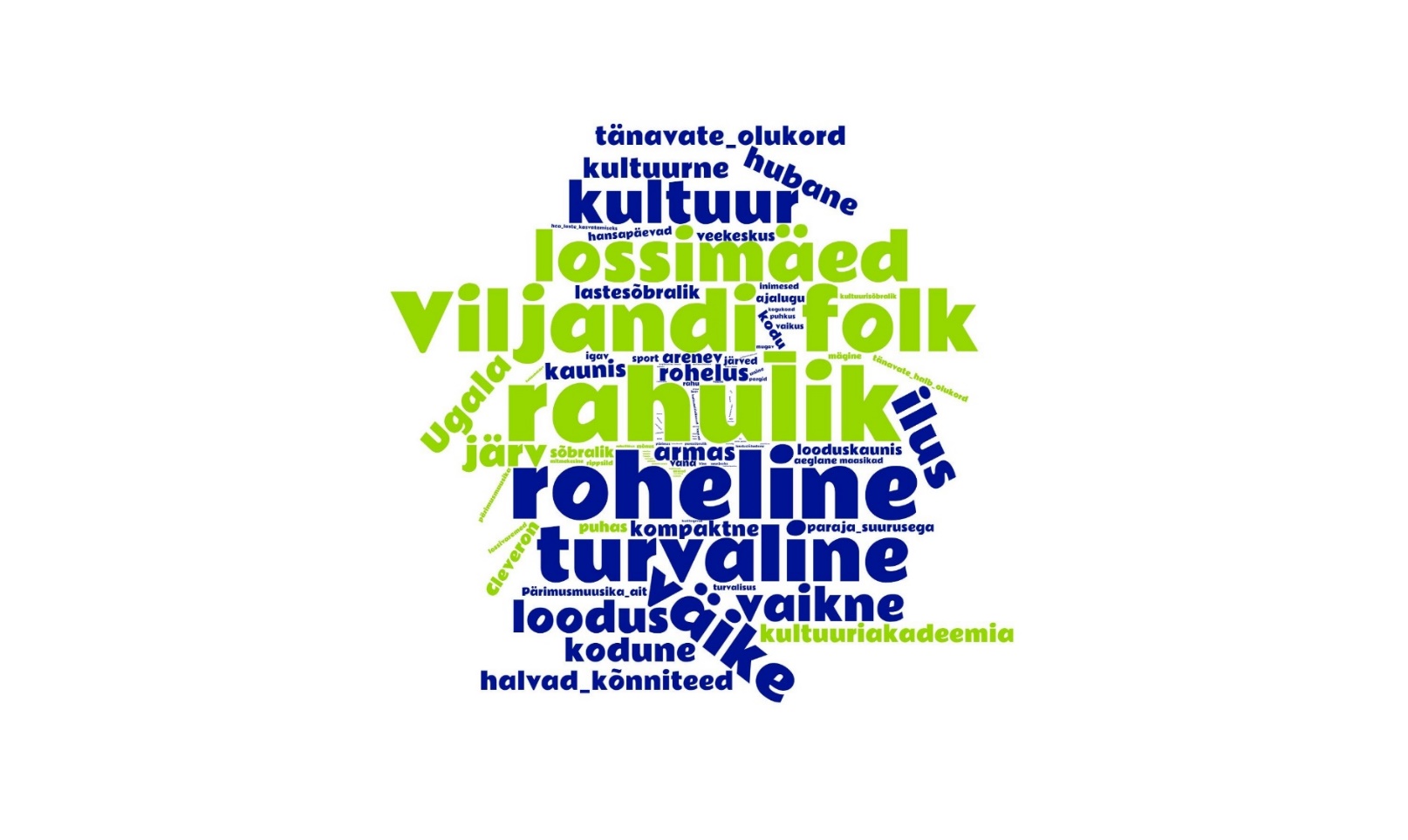 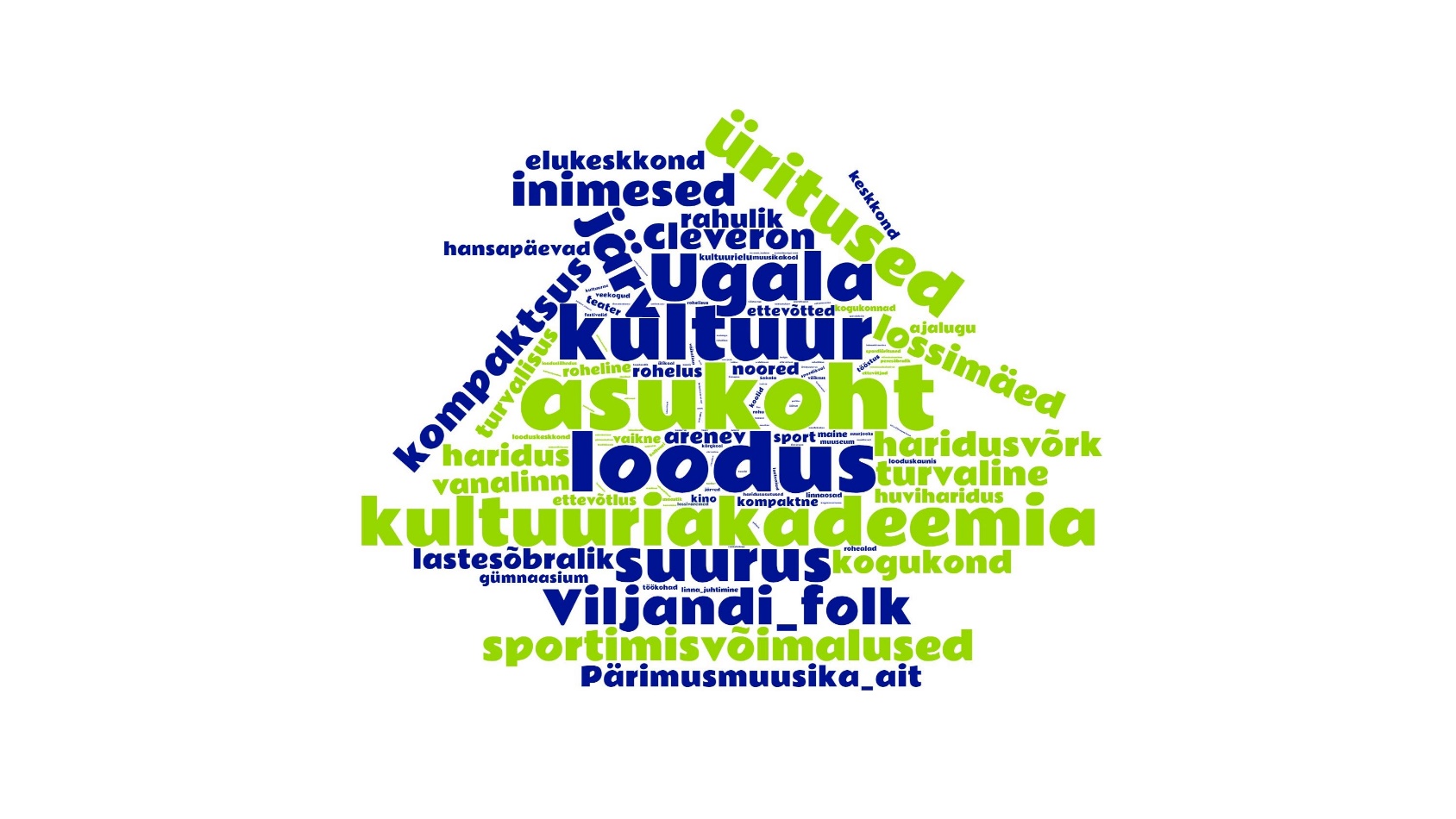 Avatud küsimusele „Millised on Sinu arvates Viljandi linna tugevused?“ vastati kõige enam järgmiselt:Avatud küsimusele „Millised on 3 kõige olulisemat lahendamist vajavat probleemi Viljandi linnas?“ nimetati kõige enam tänavate ja kõnniteede olukorda ning veekeskuse puudumist. 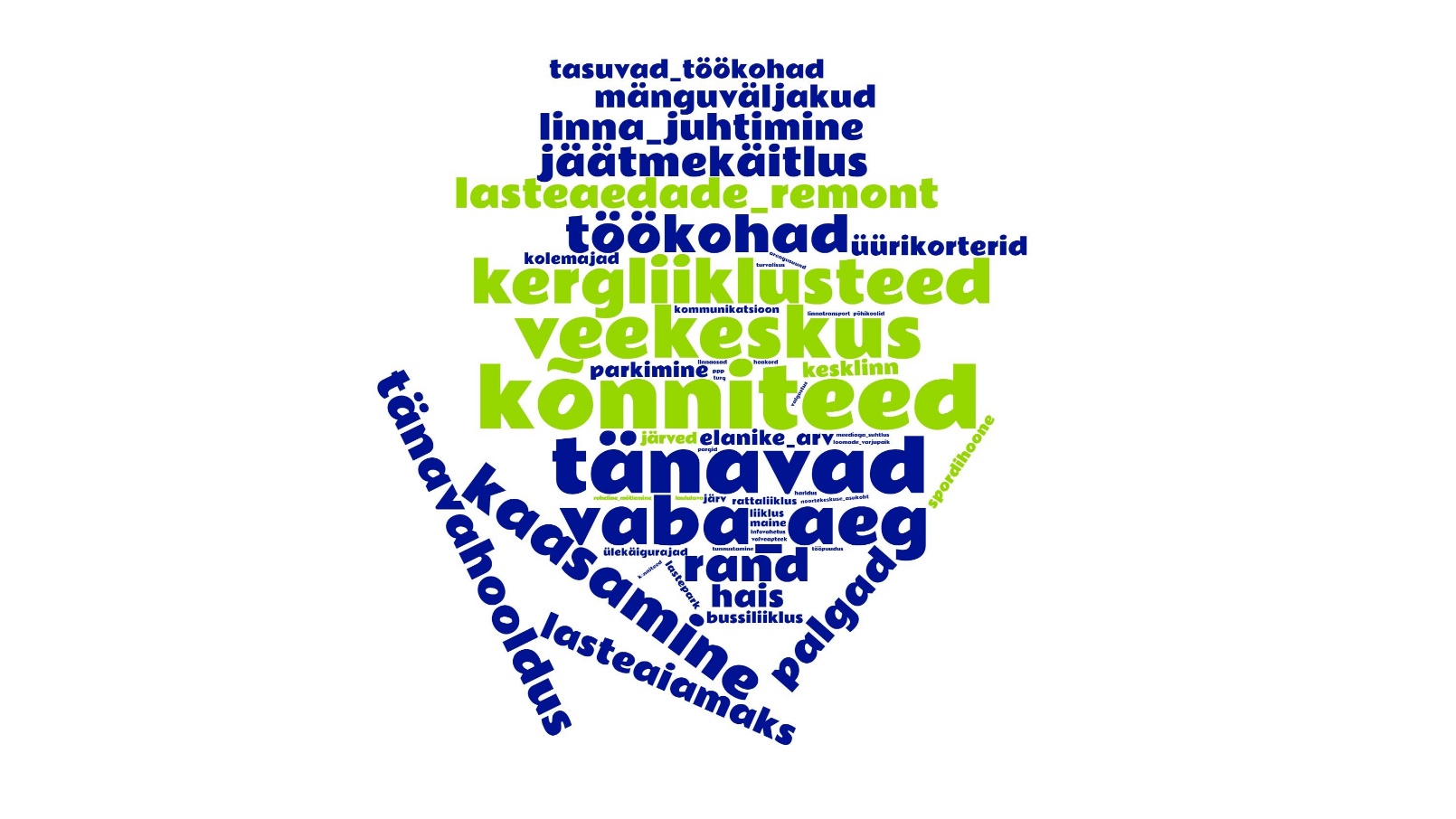 Avatud küsimusele „Mida uut võiks Viljandisse teha, et linn paremaks saaks?“ vastati kõige enam, et Viljandi linna teeb paremaks veekeskuse ehitamine.  Lisa 3. Gümnasistide ümarlaua kokkuvõte7.03.2019 toimus Viljandi linna arengukava ümarlaud Viljandi gümnasistidega. Kokkuvõtte koostas Laineli Parrest.Noorte poolt tõstatatud teemad:● Gümnasistide nädal. Oluline ja edukas sündmus, mida korraldavad noored ise - nädal täis mitmekesiseid tegevusi. Sündmus on ennast tõestanud kui jätkusuutlik ja kogu linna kaasav projekt. See võiks olla üks tähtsündmusi, mis kasvab ja areneb koos linnaga. Nii suure projekti järjepidevaks vedamiseks ja arendamiseks vajavad noored kindlustunnet ehk linna toetust.● Tänusündmus noortega tegelevatele inimestele. Noored tunnetavad, et konkreetsete tänukirjade ja tunnustuste juurde oleks vaja veel üht võimalust, et tänada ja esile tuua noortega kooliväliselt tegelevaid inimesi, eriti treenereid, kelle töö on pidev ja suure missiooniga, samas jäävad nende tegemised varju. Pakuti välja, et linn võiks korraldada kord aastas tunnustus- ja tänusündmuse noortega kooliväliselt tegelevatele inimestele (treenerid, ringijuhid, mentorid). Sündmuse eesmärk ei ole kellegi eraldi tunnustamine, vaid ühise tunde loomine, et neid inimesi märgatakse ja austatakse. (Võimalus, et linna abiga korraldavad tänusündmuse noored ise).● Noorte osalemine tööturul. Linn võiks luua eraldi platvormi, nt noortele mõeldud tööportaali, kus ettevõtted ja asutused pakuvad paindlikku tööd, mis sobib noortele, kes käivad ka koolis. Ettevõtete jaoks on noore tööle võtmine tülikas, kuid noore jaoks on varajane töökogemus väga oluline ja arendav. Kas linnal on võimalus pakkuda ettevõtetele või asutustele tuge või motivatsiooni, et luua noortele sobivaid töökogemuse võimalusi?● Elukeskkond. 
1. Noorte suurim mure on teede ja tänavate olukord Viljandis. Noorte soov on, et nad ei peaks tundma piinlikkust auklike, poriste, lumiste, prügiste tänavate pärast ning et väikelinn investeeriks sellesse, et jalakäijatel ja kergliiklejatel oleks siin eriti mugav ja turvaline.2. Viljandi armas eriline vanalinn vajab kaitset ja nn magalarajoonid loomingulist värskendust (nt seinamaalid ja heakorrastus aktsioonid). Noored ei soovi, et Viljandi omapära rikutakse suurte kolemajadega. Ilusad on korrastatud majad. Väga ebameeldivad on nt Centrumi moodi majad, need rikuvad linna kuvandi. On hirm, et kodulinn kaotab lummava armsa ja inimmõõtmelise atmosfääri.3. Haljastus suvel ja talvel. Soov, et linnas oleks rohkemgi rohelust: lilli, peenraid, parke. Võiks olla talveaed ehk mingisugune botaanikaaia moodi koht, kus nautida rohelust aasta ringi. Viljandi peaks jõuliselt panustama keskkonnasäästlikkusele.Märksõnad, mida noored arengukava jaoks tõstatasid:
● Skate-väljak nt Maramaa tänavale lasteparki● Arstiabi kättesaadavus● Noorte vaimne tervis● Noortele mõeldud katusealune vaba-aja koht õues olemiseks● Sõudekanal
● Viljandi ülehinnatud üüriturg, oma kodu üürimine noortele kättesaamatu● Vähe ülekäiguradasid● Spordihoone täiesti korda● Festivalide kutsumine Viljandisse (nt vegantoidu festival jne)● Veekeskus ja korralik ujula● Ühistranspordi graafikud vastavusse kooli- ja trenniaegadega● Väikelinna plusside väärtustamineLisa 4. Rahvakohtumiste kokkuvõte2019. aasta aprillis toimusid Männimäel, Paalalinnas ja kesklinnas rahvakohtumised, kus viljandlased said kaasa rääkida ja mõelda, millised on olulised lahendamist vajavad probleemid Viljandi linnas ning milliseid tegevusi on vaja lähiaastatel ellu viia, et Viljandi linna muuta kodusemaks ja paremaks elamise ja töötamise kohaks.Rahvakohtumistel arutusel olnud teemad:Männimäe 02.04.2019● Männimäe ribapargi arendamine. Korteriühistud nõus loovutama maad, et parkimiskohti juurde teha● Männimäe kergliiklustee väljaarendamine praeguse amortiseerunud kõnnitee baasil, korteriühistud nõus tee tasuta üle andma linnale ● parkimine, parkimiskohti vaja juurde● õuealad korda – linnakujunduse spetsialisti abi vajalik – mis hästi/mis halvasti● kõnniteed, ülekäigurajad, mõnes kohas ka ülekäigukohad, liiklusohutus● kergliiklus ja kergliiklusteede arendamine● Huntaugu ujumiskoha laiendamine● Malmi 10 ümbrus kole, tuleb korda teha● laste liivakastid, liiva jagamine linna poolt korteriühistutele tellimuste või taotluste alusel● linna ja linnavõimu asjalik läbisaamine korteriühistutega  ● vajadus luua ülelinnaline korteriühistute liit: liit saab olla ja on linnale hea koostööpartner● mänguväljakute ülevaatus koos spetsialistigaPaalalinn 03.04.2019● veekogude korrastamine – kõik vajavad puhastamist● Paala järve ääres Valuoja pst parkimine – kas teha tänav laiemaks ning lisada sellele laiem parkimisala● kogu Valuoja park vajab arendamist, osal alal on mõistlik lõpetada niitmine ning haljastada need madalakasvuliste põõsastega● Valuoja orgu läbiv kergliiklustee (Ugala ring – turg) vajab halva seisu tõttu kiiret renoveerimist ● kergliikluse ja kergliiklusteede arendamine, kergliiklusteede ülelinnaline võrgustik● jalgrattaparklad● kõnniteed sh Paala tee/Valuoja pst nurk, Suur-Kaar 80● ülekäigurajad sh Loode tn, Paala tee/Valuoja pst nurk   ● rajatava Valuoja oru jalgtee trepi lahendus nii, et ka lapsevankriga on võimalik liikuda● linnaelanikke huvitab kasutuseta hoonete olukord ja tulevik● Politsei- ja piirivalevameti (PPA) Viljandi teenindusbüroo tuua kesklinna tagasi● miks Paalalinnas ei ole rongipeatust?● Arkaadia aed pole lõpuni välja ehitatud, praegused lahendused on isegi ohtlikud● Pole hullu, linn hakkab korda saama!Kesklinn 09.04.2019● korteriühistute programm – parkimisalad, mänguväljakud● liikluskorraldus kesklinnas –  autosid palju, inimese jaoks pole ruumi, tsoneerida alad● kuidas puitmajad korda saaks?● Viljandi järve ääres pole kohti, kus grillida, ning pinke on vähe. Rannast Viiratsini pole järve ääres ühtegi pinki● purskkaev, hülged● purskkaevude uuendamise kava● mänguväljakuid vaadata suuremas pildis: kava, plaan● kõnniteed – Pirni peatusest Oja teeni, Peetrimõisa● ülekäigukohad õigesse kohta● kergliiklusteede ülelinnaline võrgustik● kergliiklusteede arendamine● biojäätmete kogumine, tekstiilijäätmete kogumine● Lastepargis linnud, pole istumise kohti, elujõus puud võeti maha, konid maas● pindamine – miks ei tehta kõnniteekivini?● korteriühistud – riigi poolt tehtud, meie ise ei oska edasi toimetada● koostöö - miks ei räägita enne, millal tänav asfalteeritakse, millal soojatrass paigaldatakse (nt Posti tn)?● reostus – heitgaasid. Tekitame juurde lehepuhurite ja trimmeritega mürareostust elamualadel● mida teha, et elu siit ära ei läheks?● sotsiaalmaja – koostöös Viljandi vallaga kõik teenused ühe katuse alla● millised on Viljandi kogukonnad?, kaardistada needNäitaja201720182019202020252030 +Rahvaarv (rahvastikuregister)17958177581760217092säilibkasvabLoomulik iive*-83-49-63positiivnepositiivneSisseränne*690709665kasvabkasvabVäljaränne*787776907vähenebväheneb0-18 aastaste osakaal rahvastikust (rahvastikuregister)21,34 %20,34 %20,45 %20,61 %>22>23Demograafiline tööturusurve- indeks**0,890,900,910,9011Kandidaatide arv ühele volikogu liikme kohale KOV volikogu valimistel6,3---kasvabkasvabValimisaktiivsus KOV volikogu valimistel50,6---kasvabkasvabKaasava eelarve maht €30 00030 00030 00030 00050 00050 000Kaasava eelarve menetluses esitatud ettepanekute arv192334kasvabkasvabKaasava eelarve hääletamisel osalenute arv 5539041297kasvabkasvabElanike rahulolu avalikkuse informeerimisega (5 palli skaalal)--3,297-kasvabkasvabElanike rahulolu avalikkuse kaasamisega otsustusprotsessidesse  (5 palli skaalal)--2,906-kasvabkasvabElanike rahulolu vabaühenduste tegevusega  (5 palli skaalal)--3,431-kasvabkasvabElanike rahulolu linnaosade arenguga (5 palli skaalal)--3,000-kasvabkasvabElanike rahulolu kogukondadega ja kogukondliku arenguga(5 palli skaalal)--3,244-kasvabkasvabTegevusTegevuse selgitusElluviimineMeede 1 Jätkusuutlik, teadmistepõhine  ja kompetentne linna juhtimineMeede 1 Jätkusuutlik, teadmistepõhine  ja kompetentne linna juhtimineMeede 1 Jätkusuutlik, teadmistepõhine  ja kompetentne linna juhtimineMeede 1 Jätkusuutlik, teadmistepõhine  ja kompetentne linna juhtimine1.1.Hea ja vajaliku avaliku teenuse pakkumine. „Ühe ukse poliitika“ põhimõtte rakendamine kodanike ja linnavalitsuse vahelisel suhtlusel Avalik teenus on seaduslik, inimesekeskne, usaldusväärne, asjatundlik, erapooletu, läbipaistev ja arusaadav. Asjaajamine on korrektne, sõbralik ja mugav.Tõhustame linnavalitsuse ametite koostööd ning vähendame kodanike vajadust liikuda ametkondade vahel oma murele lahenduste leidmiseks.Pidev1.2.Ametnike ja töötajate kompetentside tõstmine Tagatakse süsteemne ja eesmärgipärane ametnike ja töötajate koolitus- ja arendustegevus. Pidev1.3.Ametikohtade analüüsi läbiviimineViiakse läbi ametiasutuse töökorralduse ja ametikohtade analüüs ning selle alusel korrastamine lähtuvalt töö spetsiifikast ja eesmärkidest. PidevMeede 2 Targa linna põhimõtete rakendamine, kaasaegse IT-taristu arendamine ja kasutajasõbralike e-teenuste pakkumineMeede 2 Targa linna põhimõtete rakendamine, kaasaegse IT-taristu arendamine ja kasutajasõbralike e-teenuste pakkumineMeede 2 Targa linna põhimõtete rakendamine, kaasaegse IT-taristu arendamine ja kasutajasõbralike e-teenuste pakkumineMeede 2 Targa linna põhimõtete rakendamine, kaasaegse IT-taristu arendamine ja kasutajasõbralike e-teenuste pakkumine2.1.Targa linna arendamise kontseptsiooni väljatöötamine ja rakendamineTarga linna arendamise kontseptsiooni väljatöötamine koostöös erasektori ja ekspertidega.2021-20222.1.Targa linna arendamise kontseptsiooni väljatöötamine ja rakendamineTarga linna arendamise kontseptsiooni rakendamine koostöös erasektorigaPerspektiivne2.2.IT-kompetentsikeskuse loomine ja arendamineLinna asutuste IT vahendite soetamise ja haldamise ühtsete põhimõtete väljatöötamine ja elluviimine.20202.3.E-teenuste arendamineVõetakse kasutusele parimad praktikad või töötatakse välja kasutajate vajadustele vastavad e-teenused elanikkonnale teenuste pakkumiseks ja toimingute läbiviimiseks.Pidev2.4.Andmekogude arendamine, aktualiseerimine ja ühildamine ning kasutatavuse suurendamineViiakse läbi kasutusel olevate andmekogude inventuur. 2020-20212.4.Andmekogude arendamine, aktualiseerimine ja ühildamine ning kasutatavuse suurendamineArendatakse andekogusid neid aktualiseerides ja ühildades ning suurendatakse andmekogude kasutatavust.Pidev2.5.Iga-aastased ajurünnakud uute lahenduste leidmiseksKorraldatakse ajurünnakuid eesmärgiga leida parimaid lahendusi teenuste pakkumiseks, linna turundamiseks ja uute e-teenuste leidmiseks.Pidev2.6.5 G võrgu arendamisele kaasaaitamineOtsitakse võimalusi kogu linna katva 5G võrgu rakendamisele kaasaaitamiseks ja võimaliku rahvusvahelise pilootprojekti käivitamiseks.Perspektiivne2.7.Wifi-alade arendamineArendatakse Wifi-alasid sh Vabaduse platsil. PidevMeede 3 Toimiva koostöö tihendamine teiste kohalike omavalitsustega ning maakonnakeskuse rolli täitmineMeede 3 Toimiva koostöö tihendamine teiste kohalike omavalitsustega ning maakonnakeskuse rolli täitmineMeede 3 Toimiva koostöö tihendamine teiste kohalike omavalitsustega ning maakonnakeskuse rolli täitmineMeede 3 Toimiva koostöö tihendamine teiste kohalike omavalitsustega ning maakonnakeskuse rolli täitmine3.1.Osalemine omavalitsuste koostööorganisatsioonide töösViljandi linn osaleb liikmena Viljandimaa Omavalitsuste Liidu, Viljandimaa Ühistranspordikeskuse, Eesti Linnade ja Valdade Liidu töös.Pidev3.2.Koostöö arendamine Viljandimaa kohalike omavalitsustegaÜhiste koostöövormide, ametite, asutuste käivitamine ja arendamine Viljandi valla ja maakonna teiste omavalitsustega.Pidev3.3.Maakonnakeskuse kohaliku omavalitsuse rolli täitmine1. jaanuarist 2018 täidab Viljandi linn kui maakonnakeskuse omavalitsus maavalitsuse pädevuses olnud perekonnaseisutoimingute teostamise ülesandeid, Riigikogu ja Euroopa Parlamendi valimiste läbiviimisega seotud ülesandeid ning asendus- ja järelhooldusteenuse rahastamise ja teenuse lepingute sõlmimise ning alaealiste õigusrikkujatega seotud tegevusi.   Pidev3.4.Kogemuste jagamineLinna erinevate valdkondade kogemuste jagamine teistele omavalitsustele.Pidev3.5.Tegevus piirkonna huvide esindajana Aktiviseeritakse koostööd eesmärgiga Suur-Viljandimaa toimimiseks.PerspektiivneMeede 4 Linnaelanike ja ühenduste kaasamine ning tunnustamineMeede 4 Linnaelanike ja ühenduste kaasamine ning tunnustamineMeede 4 Linnaelanike ja ühenduste kaasamine ning tunnustamineMeede 4 Linnaelanike ja ühenduste kaasamine ning tunnustamine4.1.Linnaelanike kaasamine läbi küsitluste korraldamiseVähemalt üks kord nelja aasta jooksul korraldatakse küsitlus, mille käigus selgitatakse linnaelanike rahulolu erinevate linnaelu valdkondadega ning oodatakse ettepanekuid muudatusteks tegemiseks. 20224.2.Kaasava eelarve protsessi jätkamine ja arendamineJätkatakse kaasava eelarve menetluse läbiviimist ja arendamist eesmärgiga parandada kogukonna arusaama linnaeelarvest ja selle kujunemisest, parandada kogukondade-vahelist koostööd ja viia ellu mõni uus idee või leida lahendus mõnele olulisele valupunktile linnas.Kaalutakse võimalusi kaasava eelarve protsessi täiustamiseks.Pidev4.3.Linnaosade ja kogukondade kaasamine otsustusprotsessidesseLinnaelanikke kaasatakse linnakeskkonda ja linnaelu puudutavatesse otsustesse läbi teavituse, avalike arutelude, ideekorjete jms kaudu.2020-20254.4.Korteriühistute ja kogukondade toetamise programm „Õue- ja haljasalad korda“Töötatakse välja korteriühistute ja kogukondade ettevõtmiste toetamiseks programm „Õue- ja haljasalad korda“.2020-20214.4.Korteriühistute ja kogukondade toetamise programm „Õue- ja haljasalad korda“Rakendatakse programmi  „Õue- ja haljasalad korda“.Alates 20214.5.Tunnustamine ja tänuürituste korraldamineTunnustatakse vabaühendusi, eraisikuid, ettevõtteid linnale oluliste tegude või saavutuste eest. Pidev4.6.Konkursside läbiviimine Viljandi linna visuaalse üldilme parandamiseks ning korrastatuma elukeskkonna loomise vajadusel viiakse läbi konkurss „Värvid linna“Pidev4.6.Konkursside läbiviimine Viljandi linna elanike, ettevõtjate ja institutsioonide kaasamiseks Viljandi linnaruumi visuaalselt kaunimaks muutmisse viiakse läbi konkurss „Kaunis Viljandi“PidevMeede 5 Viljandi linna positiivse kuvandi säilitamine ja arendamineMeede 5 Viljandi linna positiivse kuvandi säilitamine ja arendamineMeede 5 Viljandi linna positiivse kuvandi säilitamine ja arendamineMeede 5 Viljandi linna positiivse kuvandi säilitamine ja arendamine5.1.Linna mainekontseptsiooni rakendamine Viljandi linna visuaalse identiteediga kujundust kasutatakse linna trükistel, veebikanalites ja mujal. Pidev5.2.Linna mainekampaaniate väljatöötamine ja läbiviimine  Jätkatakse uute kampaaniate väljatöötamist, mis on suunatud linna kui lapsesõbraliku linna ning hea elamis- ja töötamiskoha kuvandile. Pidev5.3.Linnameedia arendamineJätkatakse Linnalehe väljaandmist ja arendamist, linnatundi raadios, info edastamist linna sotsiaalmeediakanalite kaudu.Pidev5.4.Infomaterjalide koostamine ja levitamineLinna pakutavate teenuste ja toetuste ning toimingute kohta avaldatakse infot, sh linna veebilehel.Pidev5.5. Viljandis elamise ja elama asumise väärtustamine Viljandi linnaga seotud edulugude märkamine, nende levitamine ja kasutamine linna mainekampaaniates. Pidev5.6.Viljandi mobiilirakenduse (mobiiliäpi) kasutuselevõttTöötatakse välja Viljandi mobiilirakenduse (mobiiliäpi) kontseptsioon ning kasutusvõimalused. Perspektiivne5.7.Ühisturundusürituste korraldamineKorraldatakse ühisturundusüritusi piirkonna tutvustamiseks investeerimis-, elamis-, töötamis- ja õppimiskohana.Perspektiivne5.8.Viljandisse tööle ja elama! Kampaaniate läbiviimineLinna elanike arvu suurendamise eesmärgil ja kvalifitseeritud tööjõu puuduse leevendamiseks  viiakse läbi kampaaniaid Viljandisse elama ja tööle asumiseks.  PerspektiivneNäitaja201720182019202020252030+Avalike haljasalade pindala elaniku kohta m223,7 24,4säilibsäilibAvalike pakendi-konteinerite arv:segapakendpaber ja pappklaaspakend61262kasvabkasvabElanike rahulolu jäätmekäitluse valdkonnaga (5 palli skaalal)--3,491-kasvabkasvabTegevusTegevuse selgitusElluviimineMeede 6 Puhta looduskeskkonna hoidmine. Looduskeskkonna ja linnaruumi arukas hooldamine. Elanikkonna keskkonnateadlikkuse tõstmine.Meede 6 Puhta looduskeskkonna hoidmine. Looduskeskkonna ja linnaruumi arukas hooldamine. Elanikkonna keskkonnateadlikkuse tõstmine.Meede 6 Puhta looduskeskkonna hoidmine. Looduskeskkonna ja linnaruumi arukas hooldamine. Elanikkonna keskkonnateadlikkuse tõstmine.Meede 6 Puhta looduskeskkonna hoidmine. Looduskeskkonna ja linnaruumi arukas hooldamine. Elanikkonna keskkonnateadlikkuse tõstmine.6.1.Haljastu arengukava 2019-2030 elluviimineHaljastu arengukava määratleb linna haljastu prioriteedid ja eesmärgid aastani 2030 ning vajalikud tegevused ja ressursid eesmärkide saavutamiseks ja tegevuskava.Pidev6.2.Lossipargi hoolduskava koostamine ja rakendamineKoostatakse Lossipargi hoolduskava 2022-2031 ning viiakse sellekohased tegevusi ellu.Alates 20216.3.Lossipargi arendamineLossipargi rekonstrueerimisprojekti lõpuleviimine.Perspektiivne6.4.Lastepargi uuendaminePurskkaevu ehitamine20216.4.Lastepargi uuendamineLastepargi rekonstrueerimisprojekti elluviimine, mis hõlmab teekatete,  valgustuse ja mänguväljaku rajamist ning pargiinventari paigaldamist.Perspektiivne6.5.Oru, Roosi ja Supeluse tn haljastuse rajamineArendustöödeks on lisaks haljastu arengukavas määratud tegevustele teekatete ja valgustuse rajamine ning pargiinventari paigaldamine.Perspektiivne6.6.Järveotsa ribapargi ja alleede rajamineArendustöödeks on lisaks haljastu arengukavas määratud tegevustele kergliiklusteede, valgustuse, väikevormide ja pargiinventari paigaldamine. Perspektiivne6.7.Männimäe ribapargi arendamineArendustöödeks on lisaks haljastu arengukavas määratud tegevustele kergliiklusteede, valgustuse, väikevormide ja pargiinventari paigaldamine.Perspektiivne6.8.Kalmistute hoolduskava väljatöötamine ja rakendamineTöötatakse välja kalmistute hoolduskava ning selle alusel teostatakse hooldustöid. 2021Pidev6.9.Valuoja oru kaasajastamineKavandatakse tegevused Valuoja oru kaasajastamiseks sh kõnniteede korrastamine, valgustuse rajamine. Perspektiivne6.10.Viljandi järve maastikukaitseala kaitsekorralduskava 2011-2020 meetmete elluviimineArendatakse võimalusi rekreatsioonilisteks ja puhkeotstarbelisteks tegevusteks maastikukaitsealal ja teostatakse maastikukaitseala hooldustöid.Pidev6.11.Harrastuskalastajatele püügivõimaluste tagamine ja kalavarude suurendamineHarrastuskalastajate püügivõimaluste parandamiseks uuendatakse ja hooldatakse  avalikke paadisildasid ja paatide vettelaskmise kohti, juurdesõiduteid, parklaid jm infrastruktuuri. Kalastiku paranemise ja tasakaalustamise huvides täiendatakse järve röövkalade maimudega. Igal aastal asustatakse Viljandi järve vähemalt 1000 röövkala maimu (haug või koha).Pidev6.12.Veekogude hooldamineTeostatakse veetaimestiku niitmist, vajadusel eemaldatakse setteid ja puhastatakse kaldaalasid suurtaimestikust.Pidev6.13.Vabaõhu puhkamisalade kasutusvõimaluste mitmekesistamineHooldatakse ja uuendatakse veekogude kallastele rajatud piknikuplatse ja puhkekohti. Viljandi järve terviseraja ääres uuendatakse pinke ja prügikaste.Pidev6.14.Lammaste karjatamine LossipargisKoostöös ettevõtjatega jätkatakse Lossipargis lammaste karjatamist. Pidev6.15.Kinnistuomanike teavitamine nende kohustustest kinnistuga piirnevate kõnniteede hooldamiselTeavitused kinnistuomanikele edastatakse linna kodulehekülje ja ajakirjanduse kaudu. Tõhustatakse järelevalvet kinnistuomanike kohustuste täitmise üle.Pidev6.16.Säästva arengu põhimõtteid toetava hariduse edendamine linna haridusasutustesSoodustatakse keskkonnahariduse edendamist ja osalemist Rohelise kooli programmis.Pidev6.17.Isedeklareeruvate keskkonnamärgiste kasutamise ja organisatsioonide keskkonnamõju jälgimise programmidega liitumise soodustamineSoodustatakse isedeklareeruvate keskkonnamärgiste kasutamist toodetel ja teenustel ning organisatsioonide keskkonnamõju jälgimise programmidega liitumist nt Roheline kontor.Pidev6.18.Võõrliikide tõrjumineVereva lemmaltsa levikualal Viljandi järve ja Mustla maantee vahelisel alal niidetakse taimi nende leviku tõkestamiseks. Rakendatakse meetmeid muude levivate võõrliikide tõrjumiseks.Pidev6.19.Ilmarise tn (Uueveski-Lembitu pst lõigus ) ja M. Veske pst allee uuendamineEemaldatakse vanad ja potentsiaalselt ohtlikud puud ning istutatakse uued alleepuud. 2020-20216.20.Uue tn allee taastamineKoos tänavaruumi rekonstrueerimisega istutatakse uued tänavapuud 20216.21.Mõisapargi kõnniteede ja sissesõidutee ehitamineEhitatakse Mõisapargi kinnistule kõnniteed ja sissesõiduteed.2021Meede 7 Jäätmetekke vähendamine ja elanikkonna keskkonnateadlikkuse tõstmineMeede 7 Jäätmetekke vähendamine ja elanikkonna keskkonnateadlikkuse tõstmineMeede 7 Jäätmetekke vähendamine ja elanikkonna keskkonnateadlikkuse tõstmineMeede 7 Jäätmetekke vähendamine ja elanikkonna keskkonnateadlikkuse tõstmine7.1.Viljandi linna jäätmekava 2015-2020 elluviimine ja jäätmekava 2021-2026 koostamineJäätmekava on aluseks jäätmehoolduse korrastamiseks ning keskkonnaohutuma ja majanduslikult põhjendatud jäätmekäitluse edendamiseks. Koostatakse jäätmekava uueks perioodiks.Pidev7.2.Viljandi jäätmejaama kaasajastamineUuendatakse autokaal 20207.2.Viljandi jäätmejaama kaasajastamineKoostatakse jäätmejaama rekonstrueerimise põhiprojekt20217.2.Viljandi jäätmejaama kaasajastamineJäätmejaam rekonstrueeritakse vastavalt projektile, mille kohaselt rajatakse olmehoone, jäätmete sorteerimise hall, jäätmete konteineritesse paigutamise estakaad, liigiti kogutud jäätmete ladustamise varjualused ning jäätmejaama territoorium asfalteeritakse. 2021-20237.3.Korraldatud jäätmeveo teenuste kontsessiooni edasine rakendamineUue perioodi korraldatud jäätmeveo teenuste kontsessiooni ettevalmistamine ja selle edasine rakendamine.Kaalutakse võimalust biolagunevate köögi- ja sööklajäätmete liigiti kogumise liitmiseks korraldatud olmejäätmeveoga.Pidev7.4.Jäätmete liigiti kogumise võrgustiku arendamineSuurendatakse eriliigiliste pakendite konteinerite hulka ning tagatakse heakord konteinerite ümbruses. Pidev7.4.Jäätmete liigiti kogumise võrgustiku arendamineLuuakse võimalused linna allasutustes jäätmete liigiti kogumiseks. Allasutuste territooriumitele paigaldatakse jäätmete liigiti kogumise konteinerid. Paigaldatakse eraldi konteinerid pakendijäätmetele, vanapaberile, segaolmejäätmetele. Sõltuvalt biolagunevate jäätmete tekkekogusest ka konteinerid biolagunevatele jäätmetele.Pidev7.4.Jäätmete liigiti kogumise võrgustiku arendamineOtsitakse ja rakendatakse võimalusi linna territooriumil tekstiilijäätmete liigiti kogumise rakendamiseks.2020-20257.4.Jäätmete liigiti kogumise võrgustiku arendamineToetatakse korteriühistuid eriliigiliste jäätmemahutite soetamisel ja jäätmemajade rajamisel.Perspektiivne7.5.Ülelinnaline tasuta aia- ja haljastusjäätmete vedu Kaks korda aastas korraldatakse linna haldusterritooriumil olevate elamute (kortermajad, ridaelamud ja eramud), lasteaedade ning üldharidus-ja huvikoolide territooriumitelt haldajate või omanike poolt kogutud aia- ja haljastusjäätmete vedu. Pidev7.6.Keskkonnateadlikkuse tõstmine elanikkonna hulgasKorraldatakse infopäevi, kampaaniaid jms aktiivseid kaasavaid tegevusi. Teavitused elanikele edastatakse linna kodulehekülje, sotsiaalmeedia ja ajakirjanduse kaudu.Pidev7.7.Elanike teavitamine korrektse kompostimise tähtsusestKorraldatakse infopäevi, kampaaniaid jms aktiivseid kaasavaid tegevusi. Teavitused elanikele edastatakse linna kodulehekülje, sotsiaalmeedia ja ajakirjanduse kaudu.Pidev7.8.Keskkonda parandavate tegevuste toetamineToetatakse erinevate keskkonna parandamise tegevuste läbiviimist ja neis osalemist nt teeme ära talgupäev, maailmakoristuspäev, kõnni ja korja jt algatused.PidevMeede 8 Saaste vähenemine Meede 8 Saaste vähenemine Meede 8 Saaste vähenemine Meede 8 Saaste vähenemine 8.1.Kergliiklusvõimaluste propageerimineInimeste liikumisharjumusi kujundatakse kergliiklust propageerivate kampaaniate ja ürituste korraldamisega.Pidev8.2.Keskkonnasäästliku ühistranspordi soodustamine Koostöös Viljandimaa Ühistranspordikeskusega otsitakse võimalusi keskkonnasäästlikke kütuseid kasutatavate busside kasutuselevõtuks linnaliikluses.Pidev8.3.Rattaringluse arendamineKoostöös turismiinfokeskuse ja kodanikuühendustega otsitakse võimalusi jalgrataste laenutusvõimaluste leidmiseks.Perspektiivne8.4.Elektriautode laadimisvõrgustiku laiendamise motiveerimineVajaduse tekkimisel tehakse koostööd ettevõtjatega elektriautode laadimisvõrgustiku laiendamiseks.PerspektiivneMeede 9 Energiatõhususe põhimõtete rakendamineMeede 9 Energiatõhususe põhimõtete rakendamineMeede 9 Energiatõhususe põhimõtete rakendamineMeede 9 Energiatõhususe põhimõtete rakendamine9.1.Linnale kuuluvate hoonete energiatõhusaks muutmineHoonete rekonstrueerimisel või uusehitiste puhul järgitakse EL Hoonete Energiatõhususe direktiivi, millega on seatud hoonete energiatõhususe nõuded.Pidev9.2.Taastuvenergia laiem rakendamine Otsitakse võimalusi hoonetele päikesejaamade paigaldamiseks. Tutvustatakse  taastuvenergia kasutamise võimalusi.  Perspektiivne9.3Taastuvenergia kasutuselevõtu soodustamine küttesüsteemide asendamiselTöötatakse välja programmi põhimõtted, mille eesmärgiks on soodustada linnas olemasolevate küttesüsteemide asendamist taastuvenergial töötavate süsteemidega. PerspektiivneNäitaja201720182019202020252030+Tänavate rekonstrueerimine km aastas0,681,412,53 3 Kõnniteede rekonstrueerimine km aastas1,52,01,04,35 5 Kergliiklusteede ehitamine km aastas1,3150,200,51Järveotsa elamukruntide hoonestusõiguse seadmine-5921kokku 6040Mittevajaliku kinnisvara võõrandamine862020Inimkannatanuga liiklusõnnetuste arv1215kahanebkahanebTulekahjude arv*333929kahanebkahanebElanike rahulolu Viljandi kui elukohaga (5 palli skaalal)--4,392-kasvabkasvabElanike rahulolu tänavate olukorraga (5 palli skaalal)--2,476-kasvabkasvabElanike rahulolu kõnniteede olukorraga (5 palli skaalal)--2,225-kasvabkasvabTegevusTegevuse selgitusKommentaarMeede 10 Turvalisuse tagamine linnaruumisMeede 10 Turvalisuse tagamine linnaruumisMeede 10 Turvalisuse tagamine linnaruumisMeede 10 Turvalisuse tagamine linnaruumis10.1.Videovalvesüsteemi arendamineArendatakse turvakaamerate võrgustikku, mis on oluline linnaelanike ja külaliste igapäevase turvatunde tagamisel.Pidev10.2.Abipolitseinike tegevuste toetamineAbipolitseiniku pädevuses on politsei abistamine avalikku korda ähvardava ohu ennetamisel, väljaselgitamisel, tõrjumisel ja avaliku korra rikkumise kõrvaldamisel ning politsei abistamine liiklusturvalisuse tagamisel ja liiklusjärelevalve teostamisel.Pidev10.3.Elanike teadlikkuse tõstmineElanike teadlikkuse tõus heakorra tagamisel sh kinnistutega piirnevate kõnniteede hooldamisel ja hoonete korrastamisel.Tehakse koostööd riigiasutustega erinevate ennetusprogrammide rakendamisel.Näiteks Päästeameti projekt „500 kodu tuleohutuks“.Pidev10.4.Koostöö elutähtsa teenuse osutamiselTehakse koostööd riigiasutuste ja teenusepakkujatega elutähtsa teenuse osutamisel ja arendamisel.PidevMeede 11 Hästitoimiva ning hubase linnaruumi kujundamine ja korrashoidMeede 11 Hästitoimiva ning hubase linnaruumi kujundamine ja korrashoidMeede 11 Hästitoimiva ning hubase linnaruumi kujundamine ja korrashoidMeede 11 Hästitoimiva ning hubase linnaruumi kujundamine ja korrashoid11.1.Vabaduse platsi ja kesklinna avaliku ruumi kaasajastamine ning kasutusvõimaluste mitmekesistamineLinnakeskuse kaasajastamiseks rekonstrueeritakse Vabaduse plats, Vabaduse plats 4 parkla koos juurdepääsuteega, Tasuja puiestee ja Tallinna tänav (alates Uku tänava ristmikust kuni Vabaduse platsini), Vaksali tänav (Tallinna tänava ja Vana-Vaksali vahelises lõigus) ning Vana-Vaksali tänav koos parkimisalade ja kõnniteede väljaarendamisega. Lammutatakse Vabaduse plats 6 hoone. Tööde tulemusel suurenevad ala kasutusvõimalused. 202011.2.Vabadussõjas langenute  mälestuse jäädvustamineTaastatakse Viljandimaa Vabadussõjas langenute mälestussammas esialgsel kujul Vabaduse platsil.2020-202311.3.Purskkaevude, mälestusmärkide, väikevormide ja pinkide uuendamine ning uute lisamineUuendatakse linnaruumis olevaid purskkaeve, mälestusmärke, väikevorme ja pinke ning vajadusel lisatakse sobivatesse kohtadesse uusi. Pidev11.4.Nimeliste pinkide paigaldamise korra põhimõtete rakendamineViljandi linna elanikele luuakse nimelise pargipingi paigaldamisega võimalus kaasa rääkida linna ajalooliste isikute, kultuuritegelaste, sportlaste või tublide inimeste tunnustamisel või nende mälestuse jäädvustamisel.202011.5.Viljandi vanalinna muinsuskaitsealal asuvate väärtuslike hoonete rekonstrueerimise toetamine restaureerimistoetuste abil ja elanike teadlikkuse tõstmine ajaloolise hoonestuse väärtusestJätkatakse senist restaureerimistoetuste süsteemi, mis tagab nii mõnegi ajaloolise hoone või linnaruumis nähtava väärtusliku detaili säilimise või restaureerimise. Jätkatakse vanalinna hoonete omanike tunnustamist muinsuskaitse-väärtuste säilitamisel,  muinsuskaitse alast selgitustööd ning kinnistuomanikele suunatud koolituste korraldamist teadlikkuse tõstmiseks ajaloolise hoonestuse väärtustest ja sobilikest hooldus- ja renoveerimisviisidest.Pidev 11.6.Viljandi ordulinnuse varemete konserveerimine ja korrastamine Jätkatakse tegevusi Viljandi ordulinnuse varemete konserveerimise ja maastiku korrastamise kontseptsiooni kohaselt. Esmatähtis on ordulinnuse varemete kui taastumatute ehituslooliste väärtuste säilitamine ja konserveerimine ning linnuseala korrastamine nii ajaloo teadvustamiseks, linnaelanike puhkeotstarbel kasutuseks kui turismi arendamiseks.Pidev11.7.Viljandi linnakindlustuste  restaureerimine, markeerimine ja korrastamineJätkatakse tegevusi Viljandi linnakindlustuste  konserveerimiseks, restaureerimiseks ja markeerimiseks. Linnamüüri nähtavus tutvustab linna ajalugu ja rikastab linnaruumi.Pidev11.8.Arkaadia aia arendamine Otsitakse võimalusi Arkaadia aia rajatiste uuendamiseks ning ala paremaks kasutamiseks kultuuriürituste toimumise ning vaba aja veetmise kohana.Perspektiivne11.9.Mängu- ja ekstreemspordiväljakute korrastamine, turvalisuse tagamine, uuendamine ja uute väljakute rajamine Kord aastas teostatakse mängu- ja ekstreemspordiväljakute tehnilise korrasoleku ülevaatus ning selle põhjal otsustatakse atraktsioonide korrastamise või uuendamise vajadus. Vajadusel rajatakse uusi väljakuid.Pidev11.10.Üldkasutatavate ehitiste auditeerimine ligipääsetavuse tagamiseksViiakse läbi üldkasutatavate ehitiste auditeerimine eesmärgiga selgitada välja, kas on tagatud  liikumis-, nägemis- ja kuulmispuudega inimeste liikumine ehituslike takistusteta avalikes kohtades ja üldkasutatavates hoonetes.Pidev11.11.Urnimüüri rajamine Viljandi MetsakalmistuleViljandi Metsakalmistule rajatakse urnimüür ehk kolumbaarium, ehitis tuhaurnide hoidmiseks ja/või tuha puistamiseks.202511.12.Ajalooliste isikute kalmude eksponeerimineLinna kalmistutele paigaldatakse infostendid ajalooliste isikute kalmude asukohtade kohta.Perspektiivne11.13Dekoratiivhaljastuse korrashoid ja eksponeeriminePüsikute ja põõsaalade korrashoid, vajadusel täiendamine ning suvelilledega linnaruumi kaunistamine. PidevMeede 12 Kaasaegse taristu väljaarendamine Meede 12 Kaasaegse taristu väljaarendamine Meede 12 Kaasaegse taristu väljaarendamine Meede 12 Kaasaegse taristu väljaarendamine 12.1.Tänavate rekonstrueerimise kava elluviimineViiakse ellu tänavate rekonstrueerimise kava. Prioriteediks on suure liikluskoormusega peatänavate uuendamine sh 2021 Uus tänav, 2020 ja 2024 Tallinna tänav, 2020-2021 Vaksali tänav, 2023-2025 Riia mnt. Igal aastal parandatakse tänavate seisundit pindamise ja remontimisega. Uuendatakse tänavate märgistust ning hooldatakse ja uuendatakse liikluskorraldusvahendeid.Pidev12.2.Kõnniteede rekonstrueerimine Rekonstrueeritakse kõnniteid. Prioriteediks on  koolide ja lasteaedadeni viivad kõnniteed. Kõnniteid ja ülekäiguradasid kohandatakse liikumis-, nägemis- ja kuulmispuudega inimeste takistusteta liikumiseks.Pidev12.3.Kergliiklusteede ülelinnalise võrgustiku arendamine Arendatakse välja kesklinna ja linnaosade (Männimäe, Paalalinna, Uueveski, Peetrimõisa, Kösti) vaheliste katkematute, mugavate ja turvaliste kergliiklusteede võrgustik. Uuendatakse või ehitatakse välja kergliiklusteed peamistel põhi- ja jaotustänavatel. Ehitatakse kergliiklustunnelid Jakobsoni ja Vaksali tänavale.Pidev12.4.Nutikate ülekäiguradade rajamineLiiklusohutuse suurendamiseks otsitakse võimalusi ülekäiguradadel nutikate lahenduste kasutamiseks. Perspektiivne12.5.Jalgratastele parkimisvõimaluste loomineRajatakse mugavaid ja turvalisi rattaparkimise võimalusi.Pidev12.6.Tingimuste loomine ohutuks liiklemiseks raudtee-ülekäigukohtadelPaigaldatakse tõkkepuu raudtee Paala tee ülesõidukohale ning lahendatakse Kalevi tänava jalakäijate ülekäik.Perspektiivne12.7.Järveotsa arendusalale tänavate ja tehnovõrkude ehitamineJärveotsa arendusalale rajatakse tänavad ja tehnovõrgud ning tagatakse valmisolek elektrivõrgu ning ühisveevärgi ja ühiskanalisatsiooniga liitumiseks. Tööd teostatakse kahes etapis.Pidev12.8.Viljandi järve rannaala parkimis- ja juurdepääsuvõimaluste parandamine Korrastatakse ja laiendatakse rannaala parkimis- ja juurdepääsuvõimalusi, sh Roo tänava parkla ja tehnovõrkude ehitamine koostöös Viljandi vallaga202212.8.Viljandi järve rannaala parkimis- ja juurdepääsuvõimaluste parandamine Koostöös erasektoriga kaalutakse võimalust rajada järveäärsesse piirkonda matkaautode parkimisala koos teenindustaristuga.Perspektiivne12.9.Rannapromenaadi planeerimis- ja ehitustööde jätkaminePlaneeritakse ja ehitatakse rannapromenaad Tartu maanteelt kuni ranna liivaalani  ja Vesiflirdi allee pikenduseks.Perspektiivne12.10.Kesklinna parkla või parkimismaja ehitamine Otsitakse võimalusi koostöös erasektoriga kesklinna parkla või parkimismaja ehitamiseks. Perspektiivne12.11.Tänavavalgustuse rekonstrueerimine ja korrashoidJätkatakse olemasolevate tänavavalgustuslampide ja –süsteemide asendamist kaasaegsete energiasäästlike lampidega ning tagatakse süsteemi korrashoid.Pidev12.12.Jõuluvalgustuse kaasaegsed lahendusedLinnaruumi paigaldatakse jõuluvalgustuse säästlikke ja kauni väljanägemisega lahendusi.Pidev12.13.Ühisveevärgi ja –kanalisatsiooni arendamise kava elluviimineVee-ettevõtja aktsiaselts Viljandi Veevärk  viib ellu ühisveevärgi ja ühiskanalisatsiooni arendamise kavas planeeritud tegevusi.Pidev12.14.Panustamine õhu kvaliteedi parandamisseSoodustatakse uute tehnoloogiate kasutuselevõttu sh reoveemuda käitlemiseks, ebameeldiva lõhna leviku piiramisse jms.Perspektiivne12.15.Sajuvee trasside planeerimine ja rajamineLeitakse lahendusi sajuveetrasside planeerimiseks ja rajamiseks. Perspektiivne12.16.Meetmete elluviimine liiklusohtlike ristmike ohutumaks muutmiseksTeostatakse liiklusohtlike ristmike (sh Valuoja pst., Kagu ja C.R.Jakobsoni tn, Reinu tee ja Riia mnt, Tallinna tn ja Musta tee, Kesk-Kaare, Lääne tn ja Paala tee, Tallinna tn ja Leola tn, Tartu tn ja Aasa tn ning Leola tn ja Vaksali tn ristmik) liikluskorralduse analüüs. Viiakse ellu meetmed liiklusohtlike ristmike ohutumaks muutmiseks tulenevalt analüüsi tulemustest.2020-202512.17.Roo tn 1 arendusala tänavate ja tehnovõrkude ehitamineRoo tn 1 arendusalale rajatakse tänavad ja tehnovõrgud ning tagatakse valmisolek elektrivõrgu ning ühisveevärgi ja ühiskanalisatsiooniga liitumiseks.2022Meede 13 Planeerimistegevuse korraldamineMeede 13 Planeerimistegevuse korraldamineMeede 13 Planeerimistegevuse korraldamineMeede 13 Planeerimistegevuse korraldamine13.1.Liikluskorralduse teemaplaneeringu koostamine Koostatakse liikluskorralduse teemaplaneering, milles kajastatakse liikluse rahustamise, parkimise korraldamise ja autoliikluse vähendamise võimalused kesklinnas ning ülelinnalise kergliiklusteede võrgustiku arendamise võimalused.202113.2.Miljööväärtuslike alade ja arhitektuurselt väärtuslike ehitiste teemaplaneeringu koostamineTeemaplaneeringuga täpsustatakse miljööväärtuslike alade hoonete arhitektuursed lisatingimused ning selgitatakse regulatsiooni, kuidas tingimusi seatakse. Eesmärgiks on väärtusliku keskkonna ja selle kaitse korraldamise reguleerimine, tuginedes projektile „Eesti 20. sajandi (1870-1991) väärtusliku arhitektuuri kaardistamine ja analüüs“. Teemaplaneeringuga tuuakse välja ka miljööaladest välja jäävad arhitektuurselt väga väärtuslikud üksikhooned.202313.3.Haljastu teemaplaneeringu koostamineTeemaplaneeringus kajastatakse linnahaljastu rohevõrgustiku funktsioonidest lähtuvalt ning määratletakse haljastu arengusuunad.PerspektiivneMeede 14 Kinnisvara süsteemne arendamine ja heaperemehelik haldamine Meede 14 Kinnisvara süsteemne arendamine ja heaperemehelik haldamine Meede 14 Kinnisvara süsteemne arendamine ja heaperemehelik haldamine Meede 14 Kinnisvara süsteemne arendamine ja heaperemehelik haldamine 14.1.Linna funktsioonide täitmiseks vajalike hoonete ja hoonestatud kinnistute haldamine Jätkatakse linna funktsioonide täitmiseks vajalike hoonete haldamist ning linna kinnisvara üle arvestuse pidamist.Pidev14.2.Linnale mittevajaliku kinnisvara võõrandamineJätkatakse linnale kuuluvate mittevajalike pindade võõrandamist. Pidev14.3.Linnale kuuluvate kinnisasjade koormamineSeatakse hoonestusõigus ettevõtlus- ja elamualadele, sh Järveotsa arendusala.Pidev2019 I kvartal2020 I kvartalPõllumajandus, metsamajandus ja kalapüük113 128Mäetööstus3 3Töötlev tööstus165 181Elektrienergia, gaasi, auru ja konditsioneeritud õhuga varustamine6 17Veevarustus, kanalisatsioon, jäätme- ja saastekäitlus3 4Ehitus275 311Hulgi- ja jaekaubandus, mootorsõidukite ja mootorrataste remont411386Veondus ja laondus95103Majutus ja toitlustus7276Info ja side96103Finants- ja kindlustustegevus4450Kinnisvaraalane tegevus331363Kutse-, teadus- ja tehnikaalane tegevus294308Haldus- ja abitegevused153141Haridus7374Tervishoid ja sotsiaalhoolekanne6977Kunst, meelelahutus ja vaba aeg256267Muud teenindavad tegevused281321Näitaja201720182019202020252030+Viljandi maakonna sisemajanduse koguprodukti (SKP) osatähtsus riigi SKP-st*2 %2 %kasvabkasvabViljandi maakonna SKP elaniku kohta eurot *11 56213 131kasvabkasvabViljandi maakonna SKP elaniku kohta % Eesti keskmisest*6467kasvabkasvabPalgatöötaja kuu keskmine brutotulu*103311101195kasvabkasvabBrutotulu saajad keskmiselt kuus *697169876983kasvabkasvabBrutotulu suhe Eesti keskmisse0,8940,8990,907kasvabkasvabMaksumaksjate arv78137805788676707850säilibTööhõive määr*Viljandi maakond: Eesti:62,667,563,668,163,168,4säilibsäilibMajanduslikult aktiivsete ettevõtete arv*1295kasvabkasvabElanike rahulolu töökohtade ja tööhõivega (5 palli skaalal)--3,278kasvabkasvabTegevusTegevuse selgitusElluviimineMeede 15 Konkurentsivõimelise ettevõtluskeskkonna edendamineMeede 15 Konkurentsivõimelise ettevõtluskeskkonna edendamineMeede 15 Konkurentsivõimelise ettevõtluskeskkonna edendamineMeede 15 Konkurentsivõimelise ettevõtluskeskkonna edendamine15.1.Ettevõtlusalade arendamine ja laiendamineEttevõtluse arengut ja töökohtade loomist soodustakse tehnilise taristu väljaehitamisega. Jätkatakse tänavate rekonstrueerimist, kergliiklusteede ehitamist ning tehnilise taristu väljaehitamist. Pidev15.2.Ettevõtluse arendamiseks kinnisvara võõrandamineJätkatakse linnale kuuluva hoonestamata kinnisvara võõrandamist, sh ettevõtluse arendamise eesmärgil.  Pidev15.3.Andmebaasi loomine vakantsetest pindadest ja vabadest tootmisaladestKoondatakse informatsioon linna territooriumil paiknevatest vakantsetest pindadest ning vabadest tootmisaladest. Pidev15.4.Kaugtöökeskuse käivitamine Erasektoriga koostöös arendatakse välja ja käivitatakse keskus, kus alustav ettevõtja saab kasutada ruume koos kiire internetiga.PerspektiivneMeede 16 Koostöövõimekuse tõstmine ja koostöövõrgustike arendamine Meede 16 Koostöövõimekuse tõstmine ja koostöövõrgustike arendamine Meede 16 Koostöövõimekuse tõstmine ja koostöövõrgustike arendamine Meede 16 Koostöövõimekuse tõstmine ja koostöövõrgustike arendamine 16.1.Ettevõtlusega soetud koolituste ja ürituste korraldamine ning korraldamise toetamine Korraldatakse koolitusi või toetatakse koolituste korraldamist ettevõtjatele laiemaid huvigruppe hõlmavatel teemadel. Koostöös SA Viljandimaa Arenduskeskusega töötatakse välja piirkonnaomaseid tugiteenuseid ettevõtlusaktiivsuse säilitamiseks ja suurendamiseks.Perspektiivne16.2.Ettevõtjate ümarlaudade korraldamineKorraldatakse ümarlaudu ettevõtjate vaheliseks infovahetuseks ning koostöö ja ühiste algatuste koordineerimiseks. Pidev16.3.Üldhariduskoolide, kutseõppeasutuste, kõrgkoolide ja ettevõtjate koostöö edendamineEdendatakse koostööd ettevõtjatega nende vajaduste väljaselgitamiseks, ettevõtjate vajadustele vastavate õppekavade väljatöötamise toetamiseks ja nende rakendamiseks ning praktikabaaside leidmiseks.Pidev16.4.Ettevõtlikkusõppe arendamine põhikoolides ja õpilasfirmade loomise soodustamineOmavalitsus peab vajalikuks põhikoolides ettevõtlikkuse õppe arendamist ning toetab koole selles. Haridusasutused kavandavad tegevuse elluviimiseks vajaliku tegevuskava ning rakendavad vastavalt planeeritule.Pidev16.5.Viljandi linna ettevõtluskeskkonna tutvustamine ning edulugude jagamineKorraldatakse ettevõtluskeskkonna ja ettevõtete tutvustamist ning külastusi erinevatele sihtgruppidele. Pidev16.6.Ettevõtluse edendaja iga-aastane tunnustamineViljandi linna tiitel „Ettevõtluse edendaja“ omistatakse füüsilisele või juriidilisele isikule, kes ettevõtte omaniku või tegevjuhina on oma ettevõtte juhtimise ja majandustegevuse kaudu kaasa aidanud Viljandi ettevõtluse arengule. Tiitel omistatakse füüsilisele või juriidilisele isikule, kelle registreeritud elukoht või asukoht on Viljandi linn, või kelle juhitava või kellele kuuluva ettevõtte asukoht ja/või põhitegevuse koht on Viljandi linn.Pidev16.7.Alustavate ettevõtjate konkursi käivitamine ja läbiviimineTöötatakse välja ja käivitatakse konkurss, mille eesmärgiks on edendada ettevõtlikkust ning aidata kaasa uute ettevõtete loomisele. Perspektiivne16.8.Erinevate riikide ja piirkondade tutvustamineKutsutakse ellu üritusi või kampaaniaid erinevate riikide ja piirkondade tutvustamiseks.Perspektiivne16.9.Viljandi piirkonna tegevus UNESCO Loovlinnade Võrgustikus2019. aastal sai Viljandi linn UNESCO Loovlinnade Võrgustiku liikmeks käsitöö ja rahvakunsti valdkonnas. Tehakse valdkondlikku koostööd.Pidev16.10.Koostöö majutusettevõtetega turismipakettide ja teenuste mitmekesistamiseksMittetulundusühingute ja majutusettevõtjate koostööna kavandatakse piirkonda külastavatele turistidele erinevate lisateenuste pakkumist, millega mitmekesistada turismipakette või tutvustada piirkonda. Näiteks jalgrattalaenutus, uisulaenutus, kalapüügivõimaluste ja käelise tegevuse võimaluste pakkumine jt.  Pidev16.11.Uute ideede konkursi käivitamineUute ideede konkursi eesmärk on leida elluviimist ootavaid ideid ja partnereid nende ideede ellu viimiseks.Perspektiivne16.12.Ühistranspordi liinivõrgu ja liikuvuse analüüsi läbiviimine ning tulemuste rakendamineKoostöös MTÜ Viljandimaa Ühistranspordikeskusega korraldatakse liinivõrgu ja liikuvuse analüüs, mille alusel saab viia ellu muudatusi liinivõrgu vajadustele vastavaks muutmisel.2020/PidevNäitaja201720182019202020252030+Majutuskohtade arv Viljandi linnas161615kasvabkasvabVoodikohtade arv Viljandi linna majutusettevõtetes720720700kasvabkasvabVoodikohtade arv majutusettevõtetes (Viljandi maakond)*200620831897kasvabkasvabTubade täituvus %(Viljandi maakond)*242527kasvabkasvabvisitviljandi.ee külastatavus44 92496 876kasvabkasvabViljandi linna ametliku FB kanali jälgijate arv13 33514 43815800kasvabkasvabTegevusTegevuse selgitus ElluviimineMeede 17 Külastuskeskkonna arendamine Meede 17 Külastuskeskkonna arendamine Meede 17 Külastuskeskkonna arendamine Meede 17 Külastuskeskkonna arendamine 17.1.Viljandi linna viidasüsteemi ja muu turismitaristu uuendamine Igal aastal uuendatakse linnaruumis olevaid viitasid, linnakaarte ja muud turismitaristut.  pidev17.2.Veekeskuse rajamisele kaasaaitamineAidatakse kaasa ettevõtja poolt Viljandi järve randa veekeskuse ja spaakompleksi rajamisele. Planeeritud kompleksi kuuluvad ujula, vee- ja saunakeskus, 150 toaga hotell, konverentsisaalid ja restoranid.202217.3.Külastusobjektide potentsiaali parem kasutamineUuendatakse ja kaasajastatakse külastusobjektide informatsiooni, kasutades selleks ka erinevaid e-lahendusi.Pidev17.4. Marsruutide koostamine ja märgistamine linnaruumis Jätkatakse marsruutide koostamist ja märgistamist linnaruumis ning objektide kohta informatsiooni lisamist.  Pidev17.5.Video- ja valgusinstallatsioonide korraldamine linnaruumis Algatatakse koostöös Tartu Ülikooli Viljandi kultuuriakadeemia teatrikunsti visuaaltehnoloogia õppekava üliõpilastega linnaruumis video- ja valgusinstallatsioonide korraldamine. Perspektiivne17.6.Eristuvate objektide paigutamine linnaruumi Linnaruumi paigaldatakse selliseid objekte, mis eristavad Viljandi linna teistest linnadest ja kutsuvad külastajat pildistama. Perspektiivne17.7.Ordulinnuse varemetes ajastutruude temaatiliste tegevuste tutvustamise tegevuskava väljatöötamine ja rakendamineTöötatakse välja ja rakendatakse koostöös Viljandi muuseumiga tegevuskava, kuidas suveperioodil Ordulinnuse varemetes tutvustada ajastutruid tegevusi.  Perspektiivne17.8.Seikluspargi rajamine Rajatakse koostöös erasektori ja Viljandi vallaga seikluspark kas Ordulinnuse varemete kõrvale või Viljandi järve vastaskaldale.Perspektiivne17.9.Golfiväljaku rajamine Selgitatakse koostöös erasektori ja Viljandi vallaga välja sobiv asukoht golfiväljakule ja otsitakse koostööpartner golfiväljaku rajamiseks.Perspektiivne17.10Köisraudtee rajamineRajatakse ühe-inimese köisraudtee (zipline/ziplining) üle Viljandi järve. PerspektiivneMeede 18 Külastuskeskkonna tugisüsteemi arendamine ja koostöö edendamineMeede 18 Külastuskeskkonna tugisüsteemi arendamine ja koostöö edendamineMeede 18 Külastuskeskkonna tugisüsteemi arendamine ja koostöö edendamineMeede 18 Külastuskeskkonna tugisüsteemi arendamine ja koostöö edendamine18.1.Koostöö arendamine Viljandimaa turismiettevõtjate ja –organisatsioonidegaArendatakse koostööd Viljandimaa turismiettevõtjate ja –organisatsioonidega piirkonna turundamisel ja turismivaldkonna edendamisel.Pärast Vabaduse plats 6 hoone   lammutamist asub turismiinfokeskus aadressil Tallinna tänav 2b.Pidev18.2.Terviklike turismitoodete väljatöötamine Töötatakse välja ja uuendatakse terviklikke turismitooteid.Pidev18.3.Linna turundustegevuste rakendamine koostöös ettevõtjate ja kultuurielu korraldajategaKoostöös ettevõtjate ning kultuuri- ja spordielu korraldajatega töötatakse välja tegevusi linna objektide ja ürituste turundamiseks ning tutvustamiseks.Näiteks võetakse kasutusele erinevaid tehnoloogilisi vahendeid: äpid, ekraanid jm.Pidev18.4. Turismiinfoportaali visitviljandi.ee arendamineJätkatakse turismiinfoportaali visitviljandi.ee arendamist.Pidev18.5.Koostöö majutusettevõtetega turismipakettide ja teenuste mitmekesistamiseksMittetulundusühingute ja majutusettevõtjate koostööna kavandatakse piirkonda külastavatele turistidele erinevate lisateenuste pakkumist, millega mitmekesistada turismipakette või tutvustada piirkonda. Sellisteks teenusteks on jalgrattalaenutus, uisulaenutus, kalapüügivõimaluste ja käelise tegevuse võimaluste pakkumine jt.  Pidev18.6.Viljandi linna meenekonkursi läbiviimineMeenete leidmiseks viiakse ideekonkurss.Perspektiivne18.7.Linna mainekontseptsiooniga trükiste, kaartide, audiovisuaalse materjali valmistamine ja levitamineValmistatakse ja levitatakse linna tutvustavaid trükiseid, kaarte ja audiovisuaalset materjali. Pidev18.8.Osalemine siseriiklikel ja rahvusvahelistel turismimessidelOsaletakse Eestis ja lähiriikides toimuvatel turismimessidel.Pidev18.9.Kampaaniate korraldamine Korraldatakse linna külastatavuse suurendamise eesmärgil erinevaid kampaaniaid.  PidevMeede 19 Väliskoostöö arendamine ja välissuhtluse tihendamineMeede 19 Väliskoostöö arendamine ja välissuhtluse tihendamineMeede 19 Väliskoostöö arendamine ja välissuhtluse tihendamineMeede 19 Väliskoostöö arendamine ja välissuhtluse tihendamine19.1.Koostöösuhete arendamine sõpruslinnadegaViljandi linna 10 sõpruslinna esindajatega suheldakse vastastikustel visiitidel või erinevates muudes koostöövormides. Sõprus-hansalinnade esindajad kutsutakse Viljandi linna  iga-aastastele hansapäevadele. Võimalusel algatatakse sõpruslinnadega koostööprojekte ning soodustatakse kollektiivide osalemist neis.Pidev19.2.Haridus- ja kultuuriasutuste välissuhtluse toetamineToetatakse õpilasgruppide vahetusi ja kultuurikollektiivide välissuhtlust.Pidev19.3.Välisriikide teemaürituste korraldamine Viiakse läbi erinevaid üritusi riikide ja piirkondade tutvustamiseks koostöös saatkondade, haridus- ja kultuuriasutuste ning ettevõtjatega.PidevNäitaja201720182019202020252030+Lasteaia või –hoiukoha saanute arv soovijatest, sõimekohtade soovijatest100 %98 %100 %99 %100 %100 %100 %100 %100 %100 %Kvalifikatsioonile vastavate õpetajate osakaal alushariduses96 %96 %97 %98 %99 %100 %Kvalifikatsioonile vastavate õpetajate osakaal põhihariduses95 %95 %98 %99 %99 %100 %Huvihariduses ja –tegevuses osalevate õpilaste osakaal põhikooli õpilaste arvust85 %86,1 %87 %87 %90 %90 %Elanike rahulolu lasteaedadega (5 palli skaalal)--3,798-kasvabkasvabElanike rahulolu põhikoolidega (5 palli skaalal)--4,082-kasvabkasvabElanike rahulolu huvihariduse ja -tegevusega (5 palli skaalal)--3,991-kasvabkasvabTegevusTegevuse selgitus ja sisuElluviimine Meede 20 Jätkusuutliku haridusvõrgu toimimise tagamine ja hariduse kättesaadavuse parandamine. Nüüdisaegse õpikäsitluse elluviimine.Meede 20 Jätkusuutliku haridusvõrgu toimimise tagamine ja hariduse kättesaadavuse parandamine. Nüüdisaegse õpikäsitluse elluviimine.Meede 20 Jätkusuutliku haridusvõrgu toimimise tagamine ja hariduse kättesaadavuse parandamine. Nüüdisaegse õpikäsitluse elluviimine.Meede 20 Jätkusuutliku haridusvõrgu toimimise tagamine ja hariduse kättesaadavuse parandamine. Nüüdisaegse õpikäsitluse elluviimine.20.1.Vajalikul arvul õppekohtade loomine alushariduse, põhihariduse ja gümnaasiumihariduse omandamiseks Kõikidele Viljandi linna lasteaiaealistele lastele on alusharidus kättesaadav, täiendavaid kohti vajab sõimeealistele lastele suunatud teenus. Koolikohustuslikule isikule, kelle elukoht asub linna haldusterritooriumil, tagatakse võimalus omandada põhiharidus. Õppekohtade arv haridusasutustes sõltub laste arvust, füüsilisest õpikeskkonnast, kokkulepetest era- ja riigisektoriga ning naaberomavalitsustega. Pidev20.2.Lapsehoiuteenuse osutamise toetamine Jätkatakse lapsehoiuteenuse osutamise toetamist.Pidev20.3. Lapsekeskse õppe- ja kasvatustöö rakendamine ja arendamineKooli pidaja poolt tagatakse põhikooli riikliku õppekava täitmiseks vajalike kvalifitseeritud õpetajate olemasolu, turvalisuse, tervisekaitse ja õppekava nõuetele vastava õppekeskkonna olemasolu ning võimalused õpilase arengu toetamiseks. Kaasaegsete õppemetoodikate ja õppekavade arendamisel ja rakendamisel arvestatakse HTM-i prioriteetide ja õppeasutuste initsiatiividega.Rakendatakse ja arendatakse mitmekesiste õppesuundade ja erinevate õppevormide kaudu iga õppija individuaalset ja sotsiaalset arengut toetavat, õpioskusi, loovust ja ettevõtlikkust arendavat õpikäsitust kõigil haridustasemetel ja –liikides. Pidev20.4.Süsteemse ettevõtlikkusõppe integreerimine põhikoolide õppekavadesse Omavalitsus peab vajalikuks põhikoolides ettevõtlikkuse õppe arendamist ning toetab koole selles. Haridusasutused kavandavad vajaliku tegevuskava ning rakendavad seda vastavalt planeeritule. Pidev20.5.Andekate õpilaste toetamise programmi väljatöötamine ja rakendamineToetatakse erinevate programmide ja tegevuste väljatöötamist ja arendamist, mis loovad andekatele õpilastele uusi võimalusi teadmiste omandamiseks.Pidev20.6.Kaasava hariduse põhimõtete rakendamine haridusasutustesHaridusliku erivajadusega õpilastele luuakse sobivad tingimused hariduse omandamiseks elukohajärgses haridusasutuses või suunatakse nende vajadustele spetsialiseerunud õppeasutustesse. Õpetajatele võimaldatakse koolitusprogramme haridusliku erivajadustega õpilastega toimetulekuks ja kaasamiseks tavaklassis ning haridusasutustes rakendatakse piisaval hulgal tugipersonali, tugiisikuid ja tugiteenuseid.Pidev20.7.Üld- ja huvihariduse lõimimise rakendamine ja arendamineArendatakse üldharidus- ja huvikoolide lõimimist edendades sisulist koostööd õppekavade tasandil. Luuakse võimalus õpilaste koormuse vähendamiseks ja sisulise töö toetamiseks.Pidev20.8.Üldhariduskoolide õpilastele rakendusõppe valikkursuste võimaldamine maakonna kutseõppeasutustes  Õpilastele võimaldatakse rakenduserialade valikkursustel osalemist, mis lisavad uusi võimalusi põhihariduse omandamise kõrval eluks vajalike teadmiste omandamist.Pidev20.9.Erinevates ennetusprogrammides osalemine Soodustatakse koolide, lasteaedade, huvikoolide osalemist Maanteeameti liiklusohutusalastes, Päästeameti tuleohutusalastes, Politsei- ja piirivalveameti jt asutuste poolt läbiviidavates ennetusprogrammides. Osaletakse tervist edendavate töökohtade, lasteaedade ja koolide võrgustikus. Programmides osalemiseks omaosaluse võimaldamine.Pidev20.10 Säästva arengu põhimõtteid toetava hariduse edendamine linna haridusasutustesSoodustatakse keskkonnahariduse edendamist ja osalemist Rohelise kooli programmis.PidevMeede 21 Kaasaegse, turvalise ning õppija arengut toetava füüsilise õpikeskkonna arendamineMeede 21 Kaasaegse, turvalise ning õppija arengut toetava füüsilise õpikeskkonna arendamineMeede 21 Kaasaegse, turvalise ning õppija arengut toetava füüsilise õpikeskkonna arendamineMeede 21 Kaasaegse, turvalise ning õppija arengut toetava füüsilise õpikeskkonna arendamine21.1.Kvaliteetse õpi- ja töökeskkonna tagamine linna munitsipaalharidusasutustesTagatakse vajalik inventar ja õppevahendid õppe- ja kasvatustöö läbiviimiseks. Antakse võimalused asutustele uute metoodikate rakendamiseks inventari ja  õppevahendite soetamiseks. Tagatakse järjepidev õpperuumide ning õppekeskkondade arendamine ja õppevahendite täiendamine vastavalt muutuvatele nõudmistele ja õppekavadest tulenevatele vajadustele. Pidev21.2.Viljandi Krõllipesa lasteaia Mängupesa õppehoone rekonstrueerimine ja energiatõhususe edendamine2019-2020 rekonstrueeriti Viljandi Krõllipesa lasteaia Mängupesa õppehoone.2019-202021.3.Viljandi Lasteaia Karlsson uue hoone ehitamineViljandi Lasteaia Karlsson uue hoone eelprojekt koostatakse 2021, hoone projekteeritakse ja ehitatakse aastatel 2022-20232021-202321.4.Haridusasutuste territooriumide turvalisuse tõstmineTurvalisuse tagamiseks paigaldatakse haridusasutuste territooriumidele kaameraid ja sissepääsusüsteeme ning piiratakse territooriumid aiaga. Rekonstrueeritakse haridusasutuste territooriumil olevaid ja sinna viivaid kõnniteid. Lahendatakse haridusasutuste ümbruse liikluskorraldus ning rajatakse täiendavaid parkimiskohti (Viljandi Lasteaed Männimäe, Viljandi Lasteaed Krõllipesa Krõlli õppehoone, Viljandi Kesklinna Lasteaia Midrimaa õppehoone).Pidev21.5.Viljandi Krõllipesa lasteaia Krõlli õppehoone rekonstrueerimineViljandi Krõllipesa lasteaia Krõlli õppehoone rekonstrueerimine.202521.6.Lasteaedade mänguväljakute seire, hooldus ja uuendamineVastavalt Viljandi linna lasteaedade mänguväljakute arengukavale teostatakse mänguväljakute seiret ja hooldust ning uuendatakse või lisatakse uusi atraktsioone.Pidev21.7.Tehnoloogia-, loodus- ja täppisteadusainete õpetamise tingimuste parandamineOtsitakse võimalusi tehnoloogia-, loodus- ja täppisteadusainete õpetamise keskuse või muu õppetöö läbiviimise vormi leidmiseks. Perspektiivne21.7.Tehnoloogia-, loodus- ja täppisteadusainete õpetamise tingimuste parandamineEhitatakse keskkonnahariduse ja tehnoloogiamaja.2023-202421.8.Avatud õpikeskkondade arendamine põhikoolide territooriumiteleArendatakse avatud õpikeskkondi põhikoolide territooriumidele õuesõppe ja muude õppevormide rakendamiseks.Perspektiivne21.9.Maakondliku hariduse tugiteenuste ja HEV kompetentsikeskuse loomineLuuakse maakondlik hariduse tugiteenuste ja HEV kompetentsikeskus Kesk-Kaare 17 õppehoonesse. 202321.10Viljandi Huvikooli hoone projekteerimine ja rekonstrueerimineKoostatakse Viljandi Huvikooli hoone rekonstrueerimisprojekt ja viiakse läbi rekonstrueerimistööd.Perspektiivne21.11.Viljandi Huvikooli tehnikaringide ruumide rekonstrueerimineRekonstrueeritakse ruumid tehnikaringide tarbeks Paala tee 46 hoone 0 korrusel202021.12.Viljandi Kunstikoolile hoone soetamine ja rekonstrueerimine Leitakse lahendus Viljandi Kunstikooli paiknemiseks linnale kuuluval pinnal. Perspektiivne21.13.Viljandi Lasteaed Männimäe õppehoone siseruumide ehitustöödViljandi Lasteaed Männimäe õppehoone siseruumides viiakse läbi remonttööd, ehitatakse välja kasutuseta ruumid2021-2023Meede 22 Haridustöötajate väärtustamine ja motiveerimineMeede 22 Haridustöötajate väärtustamine ja motiveerimineMeede 22 Haridustöötajate väärtustamine ja motiveerimineMeede 22 Haridustöötajate väärtustamine ja motiveerimine22.1.Haridustöötajate süsteemne enesetäiendamine ja koolitamineTöötajate võimaldatakse enesetäiendamine nii individuaalsetes kui ühistes koolitusprogrammides. Suurendatakse koolituste hulka erivajaduste (sh andekus) märkamiseks ja erivajadustega õpilastega töötamiseks.Pidev22.2.Haridustöötajatele motiveeriva ja konkurentsivõimelise palgataseme tagamineÜldhariduskoolide õpetajatele tagatakse töötasu õpetaja töötasu miinimummääras. Pidev22.2.Haridustöötajatele motiveeriva ja konkurentsivõimelise palgataseme tagamineKoolieelsete lasteasutuste kvalifikatsioonile vastavate õpetajate palgad viiakse üldhariduskoolide õpetajatega samaväärsele tasemele. Huvihariduse õpetajatele võimaldatakse palgatõus proportsionaalselt üldhariduskoolide õpetajate palgatõusuga.Perspektiivne22.2.Haridustöötajatele motiveeriva ja konkurentsivõimelise palgataseme tagamineHaridusasutustes õppe- ja kasvatustegevust toetavatele töötajatele konkurentsivõimelise  palgataseme tagamine.Perspektiivne22.3.Ettevõtlikkuse süsteemse õppe õpetajate või koordinaatorite koolitamineOmavalitsus peab vajalikuks põhikoolides ettevõtlikkuse õppe arendamist ning toetab koole selles. Haridusasutused kavandavad vajaliku tegevuskava ning rakendavad vastavalt planeeritule. Perspektiivne22.4.Aunimetustega aasta õpetaja, aasta noor õpetaja, aasta haridusasutuse juht ja teenekas õpetaja tunnustamineAunimetustega tunnustatakse vastavalt statuudile lasteaiaõpetajaid, üldhariduskooli õpetajaid, huvikooliõpetajaid ja – treenereid, noorsootöötajaid (huvijuht, ringijuht), tugiteenuste osutajaid (psühholoog, logopeed, defektoloog, sotsiaalpedagoog) ja haridusasutuste juhte (edaspidi õpetaja).Pidev22.5.Õpetaja rolli väärtustamine ning värbamise süsteemi arendamineVõimaldatakse laialdasemalt sotsiaalseid garantiisid õpetajatele väärtustamaks õpetaja rolli ühiskonnas. Värbamise süsteemiga luuakse õpetajatele erinevaid soodustusi – lapsele koht lasteaias, eluasemekulude katmine kindla perioodi jooksul, mentor, stipendium noorele õpetajale, koormuse diferentseerimine jms.PerspektiivneMeede 23 Õpilasi, õpetajaid ja lapsevanemaid toetava tugisüsteemi arendamineMeede 23 Õpilasi, õpetajaid ja lapsevanemaid toetava tugisüsteemi arendamineMeede 23 Õpilasi, õpetajaid ja lapsevanemaid toetava tugisüsteemi arendamineMeede 23 Õpilasi, õpetajaid ja lapsevanemaid toetava tugisüsteemi arendamine23.1.Vajaduspõhiste sobitusrühmade loomine lasteaedadesLasteaedades luuakse vajaduspõhiselt sobitusrühmi erivajadustega lastele.Pidev23.2.Nõustamisteenuse pakkumine Tugispetsialistide, haridusasutuste ja sotsiaaltöötajate koostööna luuakse tingimused kvaliteetsema ja õigeaegse abi saamiseks. Varane märkamine sh lasteaedades on eelduseks, et abivajajale õiget abi ja tuge pakkuda.Pidev23.3.Viljandi Päevakeskuse juurde loodud laste ja perede osakonna teenuste arendamine ning rolli täpsustamine Jätkatakse Viljandi Päevakeskuse juurde loodud laste ja perede osakonna poolt osutatavate haridusvaldkonna tugiteenuste arendamist. Pidev23.3.Viljandi Päevakeskuse juurde loodud laste ja perede osakonna teenuste arendamine ning rolli täpsustamine Analüüsitakse osakonna võimalikku kujunemist iseseisvaks tugiteenuste keskuseks väljaspool Viljandi Päevakeskuse struktuuri.Perspektiivne23.4. Lasteaedade haridustehnoloogi ja HEV koordinaatori ametikohtade loomineLuuakse lasteaedade haridustehnoloogi ametikoht (ametikohad).202123.4. Lasteaedade haridustehnoloogi ja HEV koordinaatori ametikohtade loomineLuuakse lasteaedade HEV-koordinaatori ametikoht (ametikohad).PerspektiivneMeede 24 Mitmekülgsete võimaluste pakkumine huvihariduse ja huvitegevusega tegelemiseks Meede 24 Mitmekülgsete võimaluste pakkumine huvihariduse ja huvitegevusega tegelemiseks Meede 24 Mitmekülgsete võimaluste pakkumine huvihariduse ja huvitegevusega tegelemiseks Meede 24 Mitmekülgsete võimaluste pakkumine huvihariduse ja huvitegevusega tegelemiseks 24.1.Viljandi linna huvikoolides pakutav huviharidus on konkurentsivõimeline ja kättesaadav kõigile huvilisteleViljandi linna huvikoolides pakutakse kõrgetasemelist huvihariduse teenust ning see on kättesaadav nii linna kui ka ümberkaudsete valdade elanikele.Pidev24.2.Mitmekülgse huvitegevuse ja huvihariduse võrgustiku arendamine koostöös erasektori ja maakonna omavalitsustegaArendatakse koostööd erasektori ja maakonna omavalitsustega mitmekülgsema ning ressursisäästlikuma huvihariduse pakkumiseks.Pidev24.3.Järjepideva uuringu läbiviimine huvihariduse ja –tegevuse analüüsimiseks ja optimeerimiseksJätkatakse uuringute läbiviimist huvihariduse ja –tegevuse vajaduste ja rahulolu analüüsimiseks ning optimeerimiseks.Pidev24.4.Haridusliku erivajadusega õpilastele huvihariduse ja –tegevuste võimaluste loomineLuuakse võimalusi haridusliku erivajadusega õpilaste kaasamiseks huviharidusse ja huvitegevusse. Panustatakse õpetajate täiendavasse ettevalmistusse ning spetsiaalsete õppemeetodite, -kavade ja –vahendite rakendamisse ja kasutamisse.Pidev24.5.Huvikoolide loomefestivalide korraldamineKorraldatakse huvikoolide koostööüritusena loomefestivale.Perspektiivne24.6.Laste- ja noortekollektiivide osalemine laulu- ja tantsupeo protsessisKoolide ja huvikoolide kollektiivid osalevad  Viljandimaa laulu- ja tantsupidudel ning üleriigilistel laulu- ja tantsupidudel. PidevMeede 25 Kompetentsikeskuste loomine, säilimine ja arendamineMeede 25 Kompetentsikeskuste loomine, säilimine ja arendamineMeede 25 Kompetentsikeskuste loomine, säilimine ja arendamineMeede 25 Kompetentsikeskuste loomine, säilimine ja arendamine25.1.Maakondliku hariduse tugiteenuste ja HEV kompetentsikeskuse arendamineLuuakse maakondlik hariduse tugiteenuste ja HEV kompetentsikeskus, mis võimaldab pakkuda ja arendada toetavaid teenuseid õpilaste vajadustest lähtuvalt.202325.2.Täiskasvanuhariduse e-õppe üle-eestiline kompetentsikeskusViljandi Täiskasvanute Gümnaasiumist arendatakse üle-eestiline e-õppe kompetentsikeskus. Perspektiivne25.3.Tartu Ülikooli Viljandi kultuuriakadeemia kompetentsi kaasamine koostööprojektide koordineerimisel ning koolituste ja ürituste korraldamiselTartu Ülikooli Viljandi kultuuriakadeemia on ainulaadne kultuurivaldkonna kompetentsikeskus, mille tegevuse jätkumine Viljandis on regionaalpoliitiliselt oluline. PidevMeede 26 Haridusvaldkonna koostöö tihendamineMeede 26 Haridusvaldkonna koostöö tihendamineMeede 26 Haridusvaldkonna koostöö tihendamineMeede 26 Haridusvaldkonna koostöö tihendamine26.1.Koostöö  naaberomavalitsuste ja teiste haridusvaldkonna teenuse osutajategaKoostööd tehakse üld- ja huvihariduse võrgu, aineürituste ja rahastuse planeerimises ning Viljandi maakonna arengustrateegia tegevuskavas 2035+ kokku lepitud tegevuste elluviimisel, sh vajadusel õpilaskodu rajamine Viljandi linna, Viljandimaa aabitsa väljatöötamises osalemine, Viljandimaa kultuuriloo ja rahvakultuuri õppeprogrammi väljatöötamine ning üldhariduskoolide õppekavadesse lõimimine.Pidev26.2.Koostöös erinevate organisatsioonidega IKT-, ettevõtlikkuse, ettevõtlusalaste ja muude valdkondlike aineürituste korraldamine Toetatakse õpilasfirmade loomist, erinevate aineürituste korraldamist ja koostööprojektide elluviimist.Pidev26.3.Tehnoloogiaõppe õpetamise viiside mitmekesistamine koostöös ettevõtjatega ja teiste koostööpartneritegaViiakse läbi tehnoloogiaõpetuse tunde koostööpartnerite juures. Erinevate tehnoloogiate õpetamine spetsialistide kaasabil suunab rohkem inimesi tehnoloogilisi erialasid õppima. Kasutatakse loomeinkubaatori teenuseid. Pidev26.4.Elukestva õppe võimaluste arendamine läbi kombineeritud õppevormideTehakse koostööd kutseõppeasutustega ja teiste võimalike koostööpartneritega erinevate õppevormide rakendamiseks.Pidev26.6.Õppivatele noortele suvise töötamise võimaluste loomineKorraldatakse õpilastele suvist töömalevat kaasates võimalusel koostööpartnereid.Pidev26.7.Viljandi koolide ja õpilaste  sündmuste läbiviimisele kaasaaitamineToetatakse uute algatuste ja koostööprojektide ellukutsumist, sh iga-aastaste hansapäevade raames korraldatakse koolide eestvedamisel koolide hansa, mis võimaldab tutvustada koole ning õpilasfirmadel oma kaupu ja teenuseid pakkuda, gümnasistide poolt korraldatakse gümnasistide nädal.Perspektiivne26.8.Õpilaste transpordi vajaduste väljaselgitamine ja õppimist toetava liinivõrgu rakendamineKoostöös ÜTK ja naaberomavalitsustega otsitakse võimalusi õpilastele sobivaima õppimist toetava liinivõrgu rakendamiseks.PidevNäitaja2017201820192021-202220232030+Loomestipendiumide kasv5 % aastas 5 % aastas 5 % aastas fikseeritud5 % aastas 5 % aastas Kultuurivaldkonna tegevustoetuste kasv5 % aastas 5 % aastas 5 % aastas fikseeritud5 % aastas 5 % aastas Kultuurivaldkonna projektitoetuste kasv5 % aastas 5 % aastas 5 % aastas fikseeritud5 % aastas 5 % aastas Spordistipendiumide kasv5 % aastas5 % aastas5 % aastasfikseeritud5 % aastas5 % aastasSpordivaldkonna tegevustoetuste kasv5 % aastas5 % aastas5 % aastasfikseeritud5 % aastas5 % aastasSpordivaldkonna projektitoetuste kasv5 % aastas5 % aastas5 % aastasfikseeritud5 % aastas5 % aastasTegevusTegevuse selgitus ja sisuElluviimineMeede 27 Jätkusuutliku ja mitmekesise spordielu toetamine ja arendamine Meede 27 Jätkusuutliku ja mitmekesise spordielu toetamine ja arendamine Meede 27 Jätkusuutliku ja mitmekesise spordielu toetamine ja arendamine Meede 27 Jätkusuutliku ja mitmekesise spordielu toetamine ja arendamine 27.1.Linnale kuuluvad spordirajatised on erinevate spordialade ja liikumisharrastusega tegelejate aktiivses kasutuses aastaringseltLiikumisharrastusega tegelejatele ja spordihuvilistele tagatakse võimalused kehalise vormi saavutamiseks, sportliku eluviisi harrastamiseks, sportlikuks eneseteostuseks ning vaatemängulise spordielamuse saamiseks.Pidev27.2.Toetused spordiorganisatsioonidele, klubidele ja harrastajatele aastaringse tegevuse tagamiseks ja arendamiseksViljandi linna eelarvest toetatakse taotluste alusel mittetulunduslikku tegevust tegevus- või projektitoetustega.Viljandi linna spordistipendiumi saavad taotleda Viljandis elavad ja tegutsevad isikud, kes esindavad Viljandit või Viljandi spordiklubi, et väärtustada ja toetada nende tegevust spordi arendamisel ja populariseerimisel nii Viljandis kui kogu maailmas.Pidev27.3.Heade ja mitmekülgsete sportimisvõimaluste loomine lastele ja noorteleViljandi linna spordialaseks prioriteediks on noortesport, mida korraldavad lisaks Viljandi Spordikoolile erahuvikoolid ja –klubid.Pidev27.4.Spordiürituste ja liikumisharrastust soodustavate tegevuste ning programmide läbiviimine erinevatele sihtgruppideleViljandi linna jaoks olulised ja osalejate rohked spordisündmused on: suurjooks ümber Viljandi järve, Mulgi rattamaraton, Mulgi uisumaraton, laste Paala järve jooks, linnajooks, hansapäevade spordivõistlused.Liikumisharrastust soodustavad jalgratta- ja suusamatkad, järvejooksude ning kepikõnni sari, perespordipäevad, tervisekuu üritused, kampaaniaüritused terviseradadel, rahvusvaheline lumepäev ja paljud teised üritused.Maakondlikke, vabariiklikke ja rahvusvahelisi spordiürituste läbiviimist korraldatakse koostöös spordiklubide ja alaliitudega ning nende korraldamist toetatakse taotluste alusel projektitoetustega.Pidev27.5.Meistriliiga tasemel esindusvõistkondade toetamine Toetatakse esindusvõistkondi sõltuvalt sellest, milline või millised võistkonnad võistlevad meistriliiga tasemel.Pidev27.6.Sihtasutuse Holstre-Polli Vabaajakeskus  arendamine koostöös Viljandi vallaga Osaletakse sihtasutuse Holstre-Polli Vabaajakeskus väljaarendamisel sh kaasfinantseeringuga regionaalsete tervisespordikeskuste toetamise programmis 2020-202227.6.Sihtasutuse Holstre-Polli Vabaajakeskus  arendamine koostöös Viljandi vallaga Koostatakse Sihtasutuse Holstre-Polli Vabaajakeskuse arendamise strateegia.Perspektiivne27.7.Koostöö eraspordibaaside haldajatega Tehakse võimalusel koostööd eraspordibaaside  haldajatega tegevuste läbiviimisel (jäähall, tennisehall ja –väljakud jm).Pidev27.8.Ujumise algõpetuse võimaldamine kõigile lastele ja õpilasteleKuni eraettevõtja poolt Viljandi linna rajatava veekeskuse valmimiseni võimaldatakse ujumise algõpetust Viljandi Jakobsoni Kooli ujulas.Alates veekeskuse valmimisest ostetakse ujulateenust eraettevõtja poolt rajatavast veekeskusest, kus lepingu kohaselt tagatakse siseujula ujumisradade kasutamise kättesaadavus ujumise algõppe ja treeningute läbiviimiseks. PidevMeede 28 Aktiivses kasutuses olevate spordirajatiste kaasajastamine Meede 28 Aktiivses kasutuses olevate spordirajatiste kaasajastamine Meede 28 Aktiivses kasutuses olevate spordirajatiste kaasajastamine Meede 28 Aktiivses kasutuses olevate spordirajatiste kaasajastamine 28.1.Koolide staadionide ja spordiväljakute rekonstrueerimine ning arendamineRekonstrueeritakse Viljandi Jakobsoni Kooli staadion. 202128.1.Koolide staadionide ja spordiväljakute rekonstrueerimine ning arendamineTagatakse koolide staadionide ja spordiväljakute järjepidev seire ja arendamine.Pidev28.2.Viljandi Spordihoone remont Koostatakse hoone vana osa rekonstrueerimisprojekt 202228.2.Viljandi Spordihoone remont Hoone remonditakse osade kaupa, esimeses järjekorras vana osa. Perspektiivne28.3.Välijõulinnakute rajamine Rajatakse välijõulinnakud linna erinevatesse piirkondadesse. 2021. aastal paigaldatakse välijõulinnak Männimäe linnaossa.Perspektiivne28.4.Huntaugu piirkonna arendamine aasta ringi kasutamiseks tervisespordi- ja vaba aja alana Viljandi järveäärse terviseraja Huntaugu piirkonda paigaldatakse 2020. aastal kunstlume tootmiseks vajalik pumpla ja rajatakse veetorustik ning 2021. ja 2022. aastal  hangitakse 2 lumekahurit. 2020-202228.4.Huntaugu piirkonna arendamine aasta ringi kasutamiseks tervisespordi- ja vaba aja alana Huntaugu vabaaja pargi detailplaneeringu elluviimisega lahendatakse alal parkimine, jalakäijate ohutu liiklemine ja tänavavalgustus.Perspektiivne28.5.Rannajalgpalliväljaku rajamine Jätkatakse rannajalgpalliväljaku rajamist ja arendamist. Perspektiivne28.6.Aerutamisbaasi rekonstrueerimine  Rekonstrueeritakse Viljandi järveäärne aerutamisbaas.2022-202328.7.Jakobsoni Kooli ujula remont Tööde kavandamine sõltub erasektori poolt Viljandi linna kavandatava veekeskuse projekti elluviimisest. Kuni eraettevõtja poolt Viljandi linna rajatava veekeskuse valmimiseni hoitakse ujula kasutamiseks nõutavas seisukorras. Veekeskuse käivitamisel leitakse ujula ruumidele otstarve.Perspektiivne28.8.Viljandi järvele sõudekanali rajamine ja taristu arendamineSõudekanali rajamiseks viiakse läbi täiendavad keskkonnakaitselised analüüsid tegevuse võimalikkusest Viljandi järvel. Perspektiivne28.9.Jalgpallihalli ehitamineRajatakse Viljandi Männimäe jalgpallihall2020-202128.10.Järveäärse tervisesporditaristu korrashoid ja kaasajastamine Tervispordi ja liikumisvõimaluste parandamiseks viiakse Viljandi järve äärsel tervisesporditaristul perioodil 2019-2022 läbi järgmised tegevused: 
2020. aastal paigaldatakse kunstlume tootmiseks vajalik pumpla ja rajatakse veetorustik, 
2021. ja 2022. aastal  hangitakse kokku 2 lumekahurit, 
2021. aastal paigaldatakse välijõusaal terviseraja Männimäe linnaosa piirkonda, 
2022. aastal rajatakse valgustus terviseraja Hariduse tänava lõigule ning olemasolevad terviseraja valgustuse lambid asendatakse energiasäästlike LED- valgustitega. Kogu perioodi jooksul uuendatakse terviseraja katet, eemaldatakse võsa ja puuoksi raja äärtest, et muuta rada ohutumaks. Võimalusel teostatakse erinevaid muid töid ja arendusi.Pidev28.11.Viljandi Spordikeskuse Paala viilhalli remont Sportimistingimuste parandamiseks ehitatakse hoone pikemaks.  202428.12.Viljandi järveäärse polüfunktsionaalse spordiväljaku arendamine Arendatakse Viljandi järveäärset polüfunktsionaalset spordiväljakut, kus asuvad jalgpalli muruväljak, heiteväljak ja vibuväljak.Pidev28.13.Koostöö eraspordibaaside haldajategaTehakse koostööd eraspordibaaside haldajatega eesmärgiga mitmekesistada sportimisvõimalusi. Pidev28.14.Linnastaadioni murukatte uuendamine ja olmehoone energiatõhusamaks muutmineUuendatakse linnastaadioni murukate.202128.14.Linnastaadioni murukatte uuendamine ja olmehoone energiatõhusamaks muutmineLinnastaadioni olmehoone muudetakse energiatõhusamaks (elektriküte/boilerid asendatakse kaugküttega)PerspektiivneMeede 29 Mitmekesise ja aastaringselt toimiva kultuurielu edendamine Meede 29 Mitmekesise ja aastaringselt toimiva kultuurielu edendamine Meede 29 Mitmekesise ja aastaringselt toimiva kultuurielu edendamine Meede 29 Mitmekesise ja aastaringselt toimiva kultuurielu edendamine 29.1.Kultuuriasutuste toimimine kogukonna-, info- ja õpikeskusenaJätkatakse linnaraamatukogu arendamist ning  lisaks põhitegevusele eriilmeliste programmide ja ürituste läbiviimist, näituste korraldamist, elanike abistamist e-teenuste kasutamisel ning elukestva õppe võimaluste vahendamist.Pidev29.1.Kultuuriasutuste toimimine kogukonna-, info- ja õpikeskusenaArendatakse Sakala Keskuse teenuseid ja tegevusi ning aidatakse kaasa kogukonnale suunatud tegevuste ja teenuste pakkumisele.Pidev29.1.Kultuuriasutuste toimimine kogukonna-, info- ja õpikeskusenaToetatakse autsaiderkunstiga tegeleva Kondase Keskuse suuremat rahvusvahelist võrgustamist ja arengut piirkonna kunstikeskusena.Pidev29.1.Kultuuriasutuste toimimine kogukonna-, info- ja õpikeskusenaNukuteatri tegevuse arendamine.Pidev29.3.Toetused kultuuriorganisatsioonidele ja –kollektiividele aastaringse tegevuse tagamiseks ja arendamiseksViljandi linna eelarvest toetatakse taotluste alusel mittetulunduslikku tegevust tegevustoetuse või projektitoetustega ning antakse välja loomestipendiume Viljandis elavatele või tegutsevatele autoritele või esitajatele, kes tegutsevad kujutava või rakenduskunsti, lavakujunduse, audivisuaalse kunsti, lavakunsti, kirjanduse, muusika või arhitektuuri alal, et väärtustada ja toetada nende tegevust Viljandi kultuurielus.Pidev29.4.Maineürituste järjepidev toimumine ning kõrge kvaliteedi tagamineTagatakse Viljandi linna jaoks on oluliste maineüritusteks kujunenud ürituste toimumine ning nende kõrge kvaliteet.  Olulisteks maineüritusteks on Viljandi pärimusmuusika festival, Viljandi hansapäevad, Viljandi vanamuusika festival, Viljandi kitarrifestival, rahvusvaheline nukuteatrite festival „Teater Kohvris“, Notafe festival. Pidev29.5.Viljandi linnale oluliste tähtpäevade tähistamineViljandi linn korraldab igal aastal elanikele tasuta järgmiste oluliste tähtpäevade tähistamist: Eesti Vabariigi aastapäev, emadepäev,lastekaitsepäev, maakaitsepäev, võidupüha, jaanipäev, taasiseseisvumispäev, Viljandi linna sünnipäev, isadepäev, 1. advendiküünla süütamine. Pidev29.6.Uute sündmuste korraldamise soodustamine Aidatakse kaasa uute sündmuste ellukutsumisele ja läbiviimisele. Pidev29.7.Kultuurikalendri arendamine Arendatakse veebipõhist kultuurikalendrit kasutajasõbralikumaks. https://visitviljandi.ee/et/kultuurikavaPidev29.8.Osalemine laulu- ja tantsupidude traditsiooni hoidmisel ja protsessisSoodustatakse Viljandi linnas tegutsevate laste ja täiskasvanute kultuurikollektiivide osalemist maakondlikel ning vabariiklikel laulu- ja tantsupidudel. Pidev29.10.Koostöö huvi- ja üldhariduskoolidega õpilaste ja noorte kaasamisel linna kultuuriürituste läbiviimiseleÕpilasi ja kollektiive kaasatakse linna kultuuriürituste läbiviimisele. Toetatakse noorte poolt linnaruumis läbiviidavaid omaalgatuslikke projekte. Pidev29.11.Tartu Ülikooli Viljandi kultuuriakadeemia kaasamine kultuurivaldkonna tegevustesseTartu Ülikooli Viljandi Kultuuriakadeemia on ainulaadne kultuurivaldkonna kompetentsikeskus, mille tegevuse jätkumine Viljandis on regionaalpoliitika seisukohalt oluline. Kultuuriakadeemia kompetentsi kaasatakse koostööprojektide koordineerimisel ning koolituste ja ürituste korraldamisel.Pidev29.12.Osalemine Tartu linna 2024. aasta Euroopa kultuuripealinna programmi elluviimiselKoostööleppe raames osaletakse Viljandi linna kultuuripotentsiaaliga Tartu linna  2024. aasta Euroopa kultuuripealinna programmi elluviimisel.2021-202529.13.Kultuurialaste koostööümarlaudade korraldamineKorraldatakse koostööümarlaudu, mis omavad olulist rolli kultuurialase infovahetuse, koostöö ja ühiste algatuste ning sündmuste elluviimisel. Ümarlaudadesse kaasatakse avaliku, era- ja kolmanda sektori esindajaid.Pidev29.14.Loomeresidentuuride toetamineToetatakse loomeresidentuuride toimumist linnas. Perspektiivne29.15.Koguduste roll kultuurisündmuste vahendajate ja kogukonna heaks töö tegijatenaKirikud on olulised kultuuritemplid ja linna kultuuriväärtuslike objektide seas hindamatu väärtusega, mis kannavad endas sajandite kultuuripärandit. Kirik panustab otseselt kohalike kultuuritraditsioonide kestmisse kultuurisündmuste kaudu. Koguduseliikmete kogukondlik töö on olulise tähtsusega.Pidev29.16.Viljandi piirkonna tegevus UNESCO Loovlinnade Võrgustikus2019. aastal sai Viljandi linn UNESCO Loovlinnade Võrgustiku liikmeks käsitöö ja rahvakunsti valdkonnas. Tehakse valdkondlikku koostööd.PidevMeede 30 Tänapäevaseid võimalusi pakkuvate kultuuriobjektide arendamineMeede 30 Tänapäevaseid võimalusi pakkuvate kultuuriobjektide arendamineMeede 30 Tänapäevaseid võimalusi pakkuvate kultuuriobjektide arendamineMeede 30 Tänapäevaseid võimalusi pakkuvate kultuuriobjektide arendamine30.1.Sakala Keskuse hallatava taristu parendamineParendatakse Sakala Keskuse hallatavat taristut. Töödeks on: Sakala Keskuse saali akustika parandamine, tehniliste vahendite ja välilavade kaasajastamine, Viljandi Avatud Noortetoa (VANT) ruumide ja taristu kaasajastamine sh. skatepargi uuendamine, Viljandi Vana Veetorni ja Kondase Keskuse ruumide ja taristu kaasajastamine.Pidev30.2.Lossi 3 hoone rekonstrueerimineRekonstrueeritakse Lossi 3 hoone kultuuri-, huvitegevuse ja sotsiaalvaldkonna tarbeks.2020-202330.3.Eriilmeliste näitusepaikade otsimine ja arendamineOtsitakse ja arendatakse linnaruumis erineva profiiliga näitusepaikasid ning korraldatakse neis näitusi. Pidev30.4.Linnaraamatukogu tehnilise baasi ja sisustuse kaasajastamine Linnaraamatukogu hoonele ehitatakse välja ventilatsioonisüsteem, uuendatakse valgustussüsteemi jm.PerspektiivneMeede 31 Spordi-, kultuuri- ja noorsootöövaldkonna töötajate väärtustamineMeede 31 Spordi-, kultuuri- ja noorsootöövaldkonna töötajate väärtustamineMeede 31 Spordi-, kultuuri- ja noorsootöövaldkonna töötajate väärtustamineMeede 31 Spordi-, kultuuri- ja noorsootöövaldkonna töötajate väärtustamine31.1.Spordi-, kultuuri- ja noorsootöötaja ameti väärtustamineSpetsialistide palgatasemed lähendatakse sarnaste ametikohtade palkadega riigisektoris ning ühtlustatakse linnavalitsuse institutsioonide vahel.  Perspektiivne31.2.Valdkondlik koolitamine ja nõustamineSoodustatakse töötajate enesetäiendamist nii individuaalsetes kui ühistes koolitusprogrammides.PidevMeede 32 Mitmekülgseid võimalusi loova süsteemse ja innovaatilise noorsootöö edendamineMeede 32 Mitmekülgseid võimalusi loova süsteemse ja innovaatilise noorsootöö edendamineMeede 32 Mitmekülgseid võimalusi loova süsteemse ja innovaatilise noorsootöö edendamineMeede 32 Mitmekülgseid võimalusi loova süsteemse ja innovaatilise noorsootöö edendamine32.1.Noorsootöö tegevuse arendamine, koostöövõrgustike tugevdamine ning noorte arendamine ja kaasamineJätkatakse avatud noorsootöö põhimõtete rakendamist Sakala Keskuse allüksuse Viljandi Avatud Noortetoa (VANT) kaudu. Osaletakse noorsootööalastes riiklikes programmides, tõhustatakse noorteinfo jõudmist noorteni. Noorte arendamiseks korraldatakse koolitusi, viiakse läbi erinevaid projekte ja programme. Jätkatakse noorte kaasamist sõprus- ja hansalinnade projektidesse. Kaasatakse noori  vabatahtlikku töösse ja toetatakse noorte omaalgatuslikku tegevust. Pidev32.2.Mobiilse noorsootöö arendamine ja süsteemne rakendamine Linnaruumis viiakse läbi erinevaid projekte noorte kaasamiseks ja neile tegevuse pakkumiseks.Pidev32.3.Noorte teavitamise ja nõustamise süsteemi arendamineJätkatakse eesmärgipärast tegevust noorteni jõudmisel ning noorte abistamisel ja toetamisel. Jätkatakse Noorte Tugila programmi ja teisi programmilisi tegevusi.Pidev32.4.Koolivaheaja tegevusprogrammide järjepidevuse tagamineKorraldatakse laagreid ja viiakse läbi erinevaid projekte koostöös munitsipaal- kui erahuvikoolidega ning teiste koostööpartneritega.Pidev32.5.Viljandi Noortevolikogu töö arendamineViljandi Noortevolikogu (VNV) on Viljandi noortest koosnev Viljandi Linnavolikogu ajutine komisjon, mille eesmärgiks on noorte huvide esindamine linna tasandil. Viljandi Noortevolikogu töös osalemisega kaasatakse noori planeerimisse, otsustustesse ja erinevatesse tegevustesse.Pidev32.6.Noorte omaalgatuslike projektide toetamineViljandi Noortevolikogu poolt viiakse läbi projektikonkursse noorte omaalgatuslike projektide toetamiseks.Pidev32.7.Noorte järjepidev ja süsteemne tunnustamineJätkatakse Viljandi linna aastapreemiate hulgas aasta noore ja noore sportlase preemia väljaandmist ning erinevatel tasanditel silma paistnud noorte tunnustamist.PidevNäitaja201720182019202020252030+Toimetulekutoetust saavate leibkondade arv849686541246 (I pool-aasta)kahanebkahanebTervena elada jäänud aastate arv naised/mehed (Viljandi maakond)*55,11/48,7454,30/48,68kasvabkasvabSotsiaalvaldkonna eelarve €2 079 3382 220 3192 159 0552 471 164kasvabkasvabPuuetega laste arv 0-15 a**230201187152Tööealised puuetega inimesed 16-63,5 a**789812821794Eakad puuetega inimesed**119512511266122865+ elanike arv elanike arvust %22,1322,5622,3422,66kasvabkasvabTegevusTegevuse selgitusElluviimineMeede 33 Sotsiaalprobleemide ennetamine ja sotsiaalhoolekande süsteemi arendamine Meede 33 Sotsiaalprobleemide ennetamine ja sotsiaalhoolekande süsteemi arendamine Meede 33 Sotsiaalprobleemide ennetamine ja sotsiaalhoolekande süsteemi arendamine Meede 33 Sotsiaalprobleemide ennetamine ja sotsiaalhoolekande süsteemi arendamine 33.1.Sotsiaalvaldkonna spetsialistide erialase võimekuse tõstmine, koostöö ja meeskonnatöö arendamine Töötajatele võimaldatakse enesetäiendamine nii individuaalsetes kui ühistes koolitusprogrammides.Pidev33.2.Sotsiaalvaldkonna töötaja rolli väärtustamine ja järelkasvu motiveerimineEdulugude ja positiivsete sündmuste kajastamine, sotsiaalvaldkonna töötajate töö tunnustamine jm.Pidev33.3.Laste ja perede ennetustegevuste ja varase märkamise meetodi arendamine Arendatakse Viljandi Päevakeskuse laste ja perede osakonnas laste ja perede varajase märkamise meetodit eesmärgiga jõuda peredele suunatud teenuste ja toe pakkumisega teenusevajajateni võimalikult varajases staadiumis.Pidev33.4.Sotsiaalvaldkonnas tegutsevate kodanikuühenduste toetamineViljandi linna eelarvest toetatakse taotluste alusel mittetulunduslikku tegevust tegevustoetuse või projektitoetustega.Pidev33.5.Teenuste osutamine abivajajatele koostöös kodanikuühendustegaKoostöös kodanikuühendustega leitakse võimalusi teenuste osutamiseks abivajajatele. Võimalikud teenused, mida kodanikuühendused abivajajatele võiksid osutada, on puuetega inimeste tööhõive suurendamisele kaasaaitamine, eakate sotsiaalse toimetuleku parandamine, eakate võimalikult kaua kodus olemine, sotsiaaltransporditeenuse osutamine jt.Pidev33.6.65+ elanikkonna ja tööealiste puuetega inimeste võimetekohane kaasamine ühiskondlikku elluSüstematiseeritakse ja parandatakse eakatele info edastamist. Kaasatakse ja toetatakse 65+ inimeste ja tööealiste puuetega inimeste organisatsioone, neile huvitegevuse pakkumist ja ürituste korraldamist. Pidev33.7.Erinevates ennetusprogrammides osalemineSoodustatakse koolide, lasteaedade, perede, puuetega inimeste osalemist erinevates ennetusprogrammides. Suurenenud on vajadus  perevägivalla ennetamise kampaaniate ja teavitustegevuste ning noorte riskikäitumist vähendavate ja teiste ennetavate tegevuste järele.Pidev33.8.Ennetustegevustele suunatud ja juhtumipõhiste koostöövõrgustike tegevus Tehakse koostööd erinevate valdkondade asutuste vahel, moodustades koostöö- või juhtumivõrgustikke. Töövormideks on ühisarutelud aktuaalsetel teemadel, koostööseminarid ja infopäevad. Pidev33.9.Tervikpildi loomine sotsiaalvaldkonna teenusepakkujatestTervikpildi saamiseks lisatakse info sotsiaalvaldkonna teenusepakkujatest omavalitsuse veebilehele.Pidev33.10Sotsiaalabi ja –teenuste pakkujate ümarlaua korraldamineVähemalt 1 kord aastas korraldatakse ümarlaud kogemuste ja informatsiooni vahetamiseks.Pidev33.11.Temaatiliste ürituste läbiviimine koostöös mittetulundusühingutegaKorraldatakse erinevatele sihtgruppidele temaatilisi üritusi, mis soodustavad toimetulekut, loovad võrdseid võimalusi jne.PidevMeede 34 Sotsiaaltoetuste ja teenuste kättesaadavuse parandamine ning nende pidev arendamineMeede 34 Sotsiaaltoetuste ja teenuste kättesaadavuse parandamine ning nende pidev arendamineMeede 34 Sotsiaaltoetuste ja teenuste kättesaadavuse parandamine ning nende pidev arendamineMeede 34 Sotsiaaltoetuste ja teenuste kättesaadavuse parandamine ning nende pidev arendamine34.1.Erinevatele sihtgruppidele vajalike sotsiaalhoolekandeteenuste ja toetuste tagamineOmavalitsuse poolt tagatakse kõik seadustest tulenevad teenused ja toetused. Linna registreeritud elanikele makstakse sünnitoetust, lasteaia kohamaksu toetust, lasteaia toitlustamise toetust, toimetulekutoetust saanud perede lastele koolimineku ja koolilõpetamise toetust ning üliõpilastoetust, matusetoetust jm.Viljandi Päevakeskuse poolt tagatakse laste turvakoduteenuse ja täiskasvanute varjupaiga- ja turvakoduteenuse osutamine, eakatele ja puuetega inimestele sotsiaalteenuste osutamine. Arendatakse sotsiaaltranspordi- ja saatja teenust. Neile, kes tervisliku seisundi tõttu ei ole võimelised raamatukogu külastama, korraldatakse tasuta koduteenindus.Pidev34.2.Eakate ja puuetega inimeste võimalikult kaua oma kodus elamise toetamineEakatele ja puuetega inimestele pakutakse erinevaid tugiteenuseid, et nad saaksid võimalikult kaua oma kodus elada ja toime tulla. Pidev34.3.Omastehooldajate toetamineKaasajastatakse omastehooldajate tasustamise süsteemi. Perspektiivne34.4.Sotsiaalteenuse saajate hulgas regulaarsete rahulolu-uuringute läbiviimineTeenuste kvaliteedi tagamiseks viiakse teenuste saajate hulgas läbi regulaarseid rahulolu-uuringuid kaasates sõltumatuid küsitlejaid/uurijaid. PidevMeede 35 Sotsiaalteenuste taristu parendamineMeede 35 Sotsiaalteenuste taristu parendamineMeede 35 Sotsiaalteenuste taristu parendamineMeede 35 Sotsiaalteenuste taristu parendamine35.1.Leola 12a rekonstrueerimine ja sisustamineRekonstrueeritakse Leola 12a hoone eesmärgiga pakkuda sotsiaalteenuse raames vajalikke eluruume sotsiaal-majanduslikult vähekindlustatud sihtgrupile. Investeeringuga parandatakse hoone energiatõhususe näitajaid ning vähendatakse ülalpidamiskulusid. 202435.2.Sotsiaalelamispindade  parendamine  Parendatakse linnale kuuluvaid sotsiaalelamispindasid.Pidev35.3.Viljandi Hoolekandekeskuse teenusmajade rajamine Suurenenud vajaduse tõttu hooldusteenuse järele planeeritakse  teenusmajade rajamist, et parandada klientide teenindamist ja personali töötingimusi ning suurendada klientide arvu. Täiendavat tähelepanu vajab dementsussündroomiga inimestele sobiva keskkonna loomine.  Perspektiivne35.4.Sotsiaalameti töötingimuste parandamine Sotsiaalametile tagatakse nõustamisteenuse osutamiseks vajalikud tingimused ja tööruumid.Perspektiivne35.5Sotsiaalkeskuse/päevakeskuse/tegevuskeskuse arendamineAnalüüsitakse eakate ja puuetega inimeste sotsiaalkeskuse, päevakeskuse või tegevuskeskuse toimimist ja vajadusi, samuti arendamise võimalusi ning rakendatakse need.PerspektiivneMeede 36 Tervislike eluviiside ja tervise väärtustamine ning terviseteadlikkuse tõstmine Meede 36 Tervislike eluviiside ja tervise väärtustamine ning terviseteadlikkuse tõstmine Meede 36 Tervislike eluviiside ja tervise väärtustamine ning terviseteadlikkuse tõstmine Meede 36 Tervislike eluviiside ja tervise väärtustamine ning terviseteadlikkuse tõstmine 36.1.Viljandimaa tervise- ja heaoluprofiili tegevuskavas aastateks 2019-2022 kavandatud tegevuste elluviimises osalemineViiakse ellu Viljandimaa tervise- ja heaoluprofiili tegevuskavas aastateks 2019-2022 kavandatud tegevused, mis loovad eeldusi inimeste tervise ja heaolu paranemisele.Pidev36.2.Tervisekäitumise alase info edastamine erinevatele sihtrühmadele Edastatakse informatsiooni tervisliku toitumise, sõltuvusainete tarbimise ennetamise ja tervist toetava turvalise käitumise alaste koolituste ja kampaaniate kohta. Suurendatakse teadlikkust kehalise aktiivsuse ja toitumisharjumuste olulisusest.PidevMeede 37 Tervishoiu valdkonna arengu toetamine Meede 37 Tervishoiu valdkonna arengu toetamine Meede 37 Tervishoiu valdkonna arengu toetamine Meede 37 Tervishoiu valdkonna arengu toetamine 37.1.Koostöö arendamine SA-ga Viljandi Haigla Viljandi Linnavalitsuse ja SA Viljandi Haigla koostöö on suunatud eelkõige haigla teenuste kvaliteedi ja hoonestuse arendamisele tagamaks linna elanikele vajalike tervishoiuteenuste ajakohasus ja kättesaadavus. Tehakse koostööd uue haigla ja tervisekeskuse hoone rajamiseks Viljandi kesklinna.Pidev37.2.Osalemine koostööpartnerina paikkondliku tervishoiu- ja sotsiaalteenuste osutamise mudeli väljatöötamisesOsaletakse koostööpartnerina pilootprojektis PAIK, mille eesmärgiks on töötada välja inimese vajadustest lähtuv tervishoiu- ja sotsiaalteenuste mudel (ennetus ja koostöö), mis tähendab, et ühe inimese tervise nimel peavad omavahel nõu näiteks nii tema perearst, sotsiaaltöötaja kui ka apteeker. Pilootprojekti ülesandeks on esmatasandi, eriarstiabi, haigla ja sotsiaalhoolekande vahel koostöö parandamine ning Viljandi maakonna näitel uue paikkondliku tervishoiu- ja sotsiaalteenuste osutamise mudeli, mida oleks tulevikus võimalik rakendada ka teistes maakondades, väljatöötamine. Pidev37.3.Koostöö tervishoiuteenuse osutajategaJätkatakse koostööd tervishoiuteenuse osutajatega.  Ravikindlustuseta elanike ravile suunamiseks toetatakse Viljandi linnaarsti. PidevTUGEVUSEDKodanikeühenduste tugevus – järjepidev ja pikaajaline toetusskeem omavalitsuste pooltViljandi kunstielu on isetekkeline, MTÜ-de algatusedTaristu – rongi- ja teedeühendusUnikaalne looduskeskkond, rohealadInimressurss – tugevad spetsialistidMitmekesisus – kultuur, haridus, ettevõtlus  KompaktsusMiljööväärtuslikkus  - linnaosad, hoonedSäilinud traditsioonid ja tekkinud uued traditsioonidKultuurikuvand – ei ole Viljandi- suurust linna, kus kõik kultuuriasutuste liigid olemasSporditaristuKompetents  - haridusvaldkond, maakonnakeskus, haigla, avalik sektorTurvalisus Tooted ja teenused on konkurentsivõimelisedKunstieluVabatahtlike võrgustikRiigigümnaasiumAsukoht – linn paikneb ühesugusel kaugusel Eesti suurtest keskustest (Tallinn, Tartu, Pärnu) ning Läti pealinnast RiiastNÕRKUSEDStruktuurne tööjõu puudusMadalad palgadKõrged kinnisvara hinnadElanike arvu vähenemineTranspordiühendused vähenevadKinnisvara ja elamufondi vananemineVÕIMALUSEDKõrghariduse erialade valiku laiendamineKaubateede ristumiskohtInvesteeringute (toomine) tulek – töökohad, turismimagnetid, elamuarendus, teenusedTehnoloogia areng – kaugtöökohad, energia kokkuhoidAvatus välistele ideedeleAsukoht – linn paikneb ühesugusel kaugusel Eesti suurtest keskustest (Tallinn, Tartu, Pärnu) ning Läti pealinnast RiiastRiigi vahendid/raha – keskkond, taristu, kultuuriväärtused, sündmused, tegevused, „pehme pool“Avatus välistele ideedeleOHUDVananev elanikkond, maksumaksjate arvu vähenemineElanike struktuuri muutuminePealinnastumineEuroprojektide kaasrahastamineRiigipoolse finantseerimise muutusedValla ja linna konkurentsTäiendkoolitusvõimaluste nappusRiigi jõupoliitika KOV-i suhtesViha erinevuste suhtesRiigi kohaloleku vähenemineEttevõtjate tahe siin olla% vastanutestKõrgeim hinne - 5 – suurepärane, madalaim hinne - 1 - väga halb% vastanutestKõrgeim hinne - 5 – suurepärane, madalaim hinne - 1 - väga halb% vastanutestKõrgeim hinne - 5 – suurepärane, madalaim hinne - 1 - väga halb% vastanutestKõrgeim hinne - 5 – suurepärane, madalaim hinne - 1 - väga halb% vastanutestKõrgeim hinne - 5 – suurepärane, madalaim hinne - 1 - väga halb% vastanutestKõrgeim hinne - 5 – suurepärane, madalaim hinne - 1 - väga halbKeskmine hinneKeskmine hinneKeskmine hinne54321Puudub kokku-puudeKokkuMehedNaisedelukohaga49,736,382,40,63 4,3924,2534,413töökohaga23,72915,95,24,122,23,8093,7963,815reisi sihtkohaga15,728,827,16,71,7203,6263,5393,665vaba aja veetmise kohaga1130,836,615,93,72,23,3013,2883,307% vastanutestKõrgeim hinne - 5 – suurepärane, madalaim hinne - 1 - väga halb% vastanutestKõrgeim hinne - 5 – suurepärane, madalaim hinne - 1 - väga halb% vastanutestKõrgeim hinne - 5 – suurepärane, madalaim hinne - 1 - väga halb% vastanutestKõrgeim hinne - 5 – suurepärane, madalaim hinne - 1 - väga halb% vastanutestKõrgeim hinne - 5 – suurepärane, madalaim hinne - 1 - väga halb% vastanutestKõrgeim hinne - 5 – suurepärane, madalaim hinne - 1 - väga halbKeskmine hinneKeskmine hinneKeskmine hinne54321Puudub kokku-puudeKokkuMehedNaisedViljandi linna maine1456,324,130,91,73,8103,7163,854Linna juhtimine4,126,740,416,86,75,43,0502,9713,086Avalikkuse informeerimine7,132,938,711,83,75,83,2973,1613,363Rohealad ja haljastu20,940,622,83,91,110,83,8553,8383,864Veekogud18,539,128,492,22,83,6463,6783,631Jäätmekäitlus1438,327,5123,74,53,4913,3833,541Tänavad1,711,237,229,918,11,92,4762,2862,566Kõnniteed2,27,326,236,625,42,42,2252,1122,277Jalg- ja jalgrattateed1,39,927,330,324,96,22,2782,2062,312Liikluskorraldus636,641,311,82,41,93,3273,1693,403Linnasisene ühistransport12,329178,43,929,53,5303,4403,565Avalik kord ja turvalisus16,659,116,83,70,43,43,9093,8663,928Töökohad ja tööhõive4,332,733,194,516,33,2783,4183,213Vaba aja veetmine8,634,835,914,24,51,93,2943,3153,284Kultuuriüritused27,544,920,44,31,11,73,9523,9043,974Kultuurikollektiivide tegevus18,735,713,54,11,726,23,8893,7983,932Sportimisvõimalused23,443,916,84,11,110,83,9473,8553,993Spordiüritused20,642,216,63,20,616,83,9483,8793,984Lasteaiad16,333,310,83,21,534,83,9173,7983,967Põhikoolid21,337,48,41,90,630,34,1024,0824,111Huviharidus ja -tegevus24,338,311,82,60,622,44,0693,9914,103Täiskasvanute täiendõpe821,919,45,41,943,43,5063,3063,581Sotsiaaltoetuste taotlemine310,112,95,24,564,33,0542,7453,191Sotsiaalteenused2,812,317,64,14,159,13,1372,9183,240Avalikkuse kaasamine otsustusprotsessidesse3,422,628,617,89,717,82,9062,7542,980Kaasav eelarve10,831,823,48,43,422,23,4893,2873,601Vabaühenduste tegevus4,116,116,83,71,358,13,4313,2033,556Linnaosade areng321,137,615,1617,23,0002,8313,086Kogukonnad ja kogukondlik areng5,821,328,610,1331,23,2443,1293,309